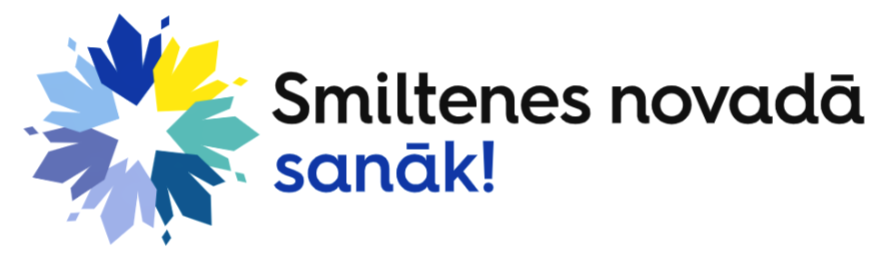 Smiltenes novada izglītības nozares attīstības stratēģija ir apstiprināta ar Smiltenes novada pašvaldības domes lēmumu (Nr. ..)Darba grupa: Inga Ērgle, Andris Lapiņš, Edgars Roslovs, Ainārs Mežulis, Jānis Adienis, Ieva Dille, Evija Kindzule, Toms Markss, Lita Līcīte, Linda PurmaleEksperti: ViA pētnieces Sarmīte Rozentāle, Hanna Mihailova, Linda VeliverronevaPiesaistītie speciālisti: Attīstības un plānošanas nodaļas Teritorijas plānotāja Sarmīte Daudziete, izglītības metodiķe Madara Kļaviņa, Edurio pārstāve Zane Kalberga, Attīstības un plānošanas nodaļas praktikante Madara Ziņģe- Bumbure, Finanšu nodaļas ekonomiste Inuta Klaipa- DauksteTerminu un saīsinājumu skaidrojumsIzglītība – sistematizētu zināšanu un prasmju apguves un attieksmju veidošanas process un tā rezultāts. Izglītības process ietver mācību un audzināšanas darbību. Izglītības rezultāts ir personas zināšanu, prasmju un attieksmju kopums.Iekļaujoša izglītība – ir process, kurā tiek nodrošinātas visu skolēnu daudzveidīgās vajadzības, palielinot ikviena skolēna līdzdalības iespējas mācību procesā, kultūrā un dažādās kopienās un samazinot iespējas būt izslēgtiem no izglītības ieguves procesa.Pirmsskolas izglītība — izglītības pakāpe, kurā notiek bērna personības daudzpusīga veidošanās, veselības stiprināšana, sagatavošanās pamatizglītības ieguvei.Pamatizglītība — izglītības pakāpe, kurā notiek sagatavošanās izglītībai vidējā pakāpē vai profesionālajai darbībai, sabiedrības un cilvēka individuālajā dzīvē nepieciešamo un pamatprasmju apguve, vērtīborientācijas veidošanās un iesaiste sabiedrības dzīvē.Vispārējā izglītība — cilvēka, dabas un sabiedrības daudzveidības un vienotības izziņas, humānas, brīvas un atbildīgas personības veidošanās process un tā rezultāts.Speciālā izglītība — personām ar speciālām vajadzībām un veselības traucējumiem vai arī speciālām vajadzībām vai veselības traucējumiem adaptēta vispārējā un profesionālā izglītība.Profesionālās ievirzes izglītība — sistematizēta zināšanu un prasmju apguve, kā arī vērtīborientācijas veidošana mākslā, kultūrā vai sportā līdztekus pamatizglītības vai vidējās izglītības pakāpei, kas dod iespēju sagatavoties profesionālās izglītības ieguvei izraudzītajā virzienā.Profesionālā izglītība – praktiska un teorētiska sagatavošanās darbībai noteiktā profesijā, profesionālās kvalifikācijas ieguvei un profesionālās kompetences pilnveidei.Augstākā izglītība — izglītības pakāpe, kurā pēc vidējās izglītības iegūšanas notiek zinātnē vai mākslā, vai arī zinātnē un mākslā sakņota personības attīstība izraudzītajā akadēmisko vai profesionālo, vai arī akadēmisko un profesionālo studiju virzienā, sagatavošanās zinātniskai vai profesionālai darbībai;Interešu izglītība - personas individuālo izglītības vajadzību un vēlmju īstenošana neatkarīgi no vecuma un iepriekš iegūtās izglītības.Mūžizglītība - izglītības process cilvēka mūža garumā, kurš balstīts uz mainīgām vajadzībām pēc dažādām zināšanām, iemaņām un pieredzes, kas vajadzīgs lai uzlabotu savu pozīciju darba tirgū, apmierinātu personiskās intereses un vajadzības.Izglītības iestādes – Smiltenes novada teritorijā esošās pašvaldības dibinātās pirmsskolas izglītības, vispārējās izglītības, speciālās izglītības un profesionālās ievirzes izglītības iestādes.Izglītojamais – bērns, skolēns, audzēknis, students vai klausītājs, kas apgūst izglītības programmu kādā no Smiltenes novada teritorijā esošās pašvaldības dibinātās pirmsskolas izglītības, vispārējās izglītības, speciālās izglītības vai profesionālās ievirzes izglītības iestādē.Pedagogs — fiziskā persona, kurai ir izglītību reglamentējošā likumā noteiktā izglītība un profesionālā kvalifikācija un kura piedalās izglītības programmas īstenošanā Smiltenes novada izglītības iestādē.Valsts pārbaudes darbs - pēc īpašas metodikas izveidots un pēc vienotas kārtības valsts mērogā organizēts pārbaudes darbs izglītojamo mācību sasniegumu novērtēšanai noteiktā mācību priekšmetā pamatizglītības un vispārējās vidējās izglītības programmā.Centralizēts eksāmens — pēc īpašas metodikas izveidots un pēc vienotas kārtības valsts mērogā organizēts valsts pārbaudes darbs izglītojamo mācību sasniegumu novērtēšanai noteiktā mācību priekšmetā pamatizglītības un vispārējās vidējās izglītības programmā.Karjera — izglītības, darba un privātās dzīves mijiedarbība cilvēka mūža laikā.Karjeras izglītība — izglītības procesā integrēti pasākumi, lai nodrošinātu izglītojamo karjeras vadības prasmju apguvi un attīstīšanu, kas ietver savu interešu, spēju un iespēju apzināšanos tālākās izglītības un profesionālās karjeras virziena izvēlei.Karjeras attīstības atbalsts – pasākumu kopums, kas ietver informācijas, karjeras izglītības un individuālo konsultāciju pieejamību izglītojamajiem karjeras mērķu noteikšanai un plānošanai, izdarot izvēli, saistībā ar izglītību un darbu.Mācību līdzekļi — izglītības programmas īstenošanā un izglītības satura apguvē izmantojamā:mācību literatūra (mācību grāmatas, tām pielīdzinātās darba burtnīcas un citi izglītības satura apguvei paredzēti izdevumi, kuri tiek izmantoti mācību procesā valsts pirmsskolas izglītības vadlīnijās, valsts pamatizglītības, vispārējās vidējās izglītības, profesionālās vidējās izglītības un arodizglītības standartos noteiktā izglītības satura apguvē) drukātā vai digitālā formā (arī tiešsaistē),elektroniskie resursi — elektroniskā vidē mācību vajadzībām apkopota tekstuāla, vizuāla vai audiāla informācija,interaktīvas mācību platformas (mācību vajadzībām paredzēti īpaši organizēti elektroniskie resursi, kuros iekļauts izglītības programmas īstenošanai nepieciešamais saturs un ir paredzētas mācību satura aktīvas apguves iespējas),spēles drukātā vai digitālā formā (arī tiešsaistē), rotaļlietas un piederumi,mācību vadības platformas (mācību procesa vadīšanai grupā vai plašākā auditorijā paredzētas interaktīvas mācību platformas ar pedagoga un izglītojamo daudzpusīgas savstarpējās sadarbības iespējām mācību procesā),metodiskie līdzekļi (metodiskie ieteikumi un citi pedagoga darba vajadzībām paredzēti mācību izdevumi) drukātā vai digitālā formā (arī tiešsaistē),papildu literatūra (uzziņu literatūra, kartogrāfiskie izdevumi, nošu izdevumi, daiļliteratūra, tai skaitā bērnu literatūra un citi izglītības programmu īstenošanai nepieciešamie periodiskie un neperiodiskie izdevumi) drukātā vai digitālā formā (arī tiešsaistē),uzskates līdzekļi (tai skaitā naturālie mācību objekti, kā arī maketi un modeļi, tai skaitā drukātā vai digitālā formā (arī tiešsaistē)),mācību un saziņas programmatūras,izdales materiāli (vingrinājumi, shēmas, darba lapas, piemēri, paraugi, robotikas detaļas un citi materiāli, kas paredzēti katram izglītojamajam, individualizējot mācību procesu), tai skaitā drukātā vai digitālā formā (arī tiešsaistē),mācību tehniskie līdzekļi (mācību procesā un saziņā izmantojamās tehniskās ierīces, tai skaitā informācijas un komunikācijas tehnoloģijas, iekārtas, robotikas detaļas un programmatūras, tai skaitā izglītojamajiem ar speciālām vajadzībām paredzētās tehniskās ierīces, iekārtas un programmatūras),mācību materiāli (vielas, izejvielas, priekšmeti un programmatūras, ko izmanto izglītības satura apguvei, veicot praktiskus uzdevumus),iekārtas un aprīkojums (ierīces, rīki, instrumenti, priekšmeti un piederumi, tai skaitā sporta aprīkojums, ar kuru palīdzību nodrošina izglītības satura apguvi),individuālie mācību piederumi (izglītojamo personiskās lietošanas priekšmeti un materiāli, kuri tiek izmantoti kā mācību līdzekļi vai saistībā ar mācību iespēju nodrošināšanu: kancelejas piederumi, apģērbs un apavi, atsevišķu mācību priekšmetu (sports, mājturība un tehnoloģijas u. c.) obligātā satura apguvei nepieciešamais specifiskais apģērbs, apavi un higiēnas piederumi, materiāli, kurus izmantojot mācību procesā skolēns rada priekšmetu vai produktu savām vajadzībām).BJIIC – Smiltenes Bērnu un jauniešu interešu izglītības centrsSBJSS – Smiltenes pilsētas Bērnu un jaunatnes sporta skolaCE – Centralizētais eksāmensOCE - obligātais centralizētais eksāmensES – Eiropas SavienībaESF – Eiropas Sociālais fondsIT – informācijas tehnoloģijasIP – Smiltenes novada Izglītības pārvaldeIZM – Izglītības un zinātnes ministrijaViA - Vidzemes augstskolaNVA – Nodarbinātības valsts aģentūraPI – pirmsskolas izglītībaPII – pirmsskolas izglītības iestādeVISC – Valsts izglītības un satura centrsRV - rīcības virziensT.sk. - tai skaitāu.c. – un citiSTEM - Dabas zinātņu un tehnoloģiju tēma, kas sevī ietver bioloģiju, ķīmiju, matemātiku, fizikuIevads un metodoloģijaSmiltenes novada izglītības attīstības stratēģija 2023.-2028. gadam ir nozares plānošanas dokuments, kurā noteikti rīcības virzieni, uzdevumi, veicamie pasākumi un rezultāti, kas jāsasniedz norādītajā plānošanas periodā. Stratēģijas izstrādes mērķis ir sekmēt Smiltenes novada izglītības nozares attīstību, saistot to ar pieejamo cilvēkresursu, materiālo un finanšu resursu koordinētu un mērķtiecīgu izmantošanu.Attīstības plānošana minētajam plānošanas periodam veikta, balstoties uz:esošās situācijas izglītības jomā Smiltenes novadā izpēti un analīzi;Smiltenes novadam saistošām attīstības tendencēm, kas atklātas dokumentā “Smiltenes novada attīstības programma 2022.- 2028. gadam”valsts izglītības attīstības redzējumu un prioritātēm, kas noteiktas dokumentā “Izglītības attīstības pamatnostādnes 2021.-2027. gadam”.Saskaņā ar “Izglītības attīstības pamatnostādnēs 2021.-2027. gadam” norādīto Latvijas izglītības nākotnes vīziju, kas raksturo universālas (uz visiem izglītības līmeņiem un veidiem attiecināmas) izmaiņas un aktuālos uzsvarus indivīda, izglītības iestādes, izglītības pakalpojuma un izglītības sistēmas līmenī, atklājās turpmākās attīstības rīcības virzieni:Personalizēta pieeja katram indivīdam, lai viņš būtu ieinteresēts un motivēts mācīties un attīstīties mūža garumā. Tiek attīstītas pašvadītas mācīšanās prasmes un spēja kompleksi lietot iegūtās zināšanas, prasmes un paust attieksmes, risinot problēmas mainīgās reālās dzīves situācijās. Īpaši tiek attīstīta digitālā kompetence un attīstītas rakstura iezīmes, vērtības, ieradumi, kas veicina personīgu, sabiedrības un apkārtējās vides ilgtspēju. Prot mācīties dažādos veidos. Ir pieejama individuāla snieguma progresa mērīšana un atbalsts, lai katrs indivīds pats var veidot savu individuālu mācīšanās ceļu (izmantojot dažādus resursus), kā arī individualizēts atbalsts sava potenciāla īstenošanai un profesionālās attīstības plānošanai un virzīšanai.Izglītības iestāde nodrošina gan klātienes mācīšanos izglītības iestādē un saistītās vidēs (laboratorijas, uzņēmumi u.c.), gan attālinātu mācīšanos, gan mācīšanos tiešsaistē. Iestāde ir multifunkcionāla un iekļaujoša, kas ir atvērta dažādām izglītojamo grupām (t.sk. pieaugušajiem). Aktīvi iesaista un sadarbojas ar vietējo kopienu un reģionu, lai efektīvi izmantotu resursus un pārnestu zināšanas. Izglītības iestāde ir jaunu zināšanu, inovāciju radīšanas vieta, ideju inkubators, tā ir ar tālredzīgu un stratēģisku redzējumu (aktīvi sadarbojoties ar dibinātāju) un ir aktīvā sadarbības tīklā ar citām iestādēm un uzņēmumiem.Izglītība ir mūsdienīga (tiek ņemtas vērā aktuālās tendences darba tirgū un sabiedrībā, kā arī pētniecībā), kvalitatīva (noteikti standarti, salīdzinājums, novērtējums), ar starpdisciplināru pieeju, veiksmīgi apvienojot STEM un humanitārās un citas zinātnes. Izglītība ir daudzveidīga (dažādās vidēs, veidos un platformās) un orientēta uz konkrētiem sasniedzamajiem mērķiem un rezultātiem. Izglītības piedāvājums ir atbilstošs indivīda vajadzībām, spējām, prasmēm un iepriekšējai pieredzei.Izglītības sistēma Smiltenes novadā ir spējīga pielāgoties pārmaiņām, gatava reaģēt uz neparedzētām situācijām. Tiek īstenota stratēģiska, ilgtermiņa domāšana un pieejas, regulāra un mērķtiecīga sistēmas funkcionēšanas novērtēšana. Jo īpaši uzmanība tiek pievērsta izglītības kvalitātes monitoringam un izglītības kvalitātes vadībai. Izglītības politika ir orientēta uz izglītojamo. Tiek veikti ieguldījumi ilgtermiņa izglītības sistēmas risinājumos un reformās.Smiltenes novada izglītības attīstības plāna izstrādei un informācijas iegūšanai izmantoti pašvaldības dati, speciālistu sagatavotā informācija, institūciju apkopotie dati un mērķgrupu anketēšanas rezultāti.PamatojumsIzglītība ir ceļš uz cilvēka individuālās dzīves kvalitāti, zinošu un izglītotu sabiedrības veidošanu, valsts ekonomisko izaugsmi, tās konkurētspēju  un labklājību. Ieguldījums izglītībā ir nepieciešams, lai turpinātu attīstīt tautsaimniecības nozari, veicinātu valsts konkurētspēju un labklājības līmeni.Izglītības attīstības pamatnostādņu 2021.-2027. gadam virsmērķis ir nodrošināt kvalitatīvas izglītības iespējas visiem Latvijas iedzīvotājiem, lai veicinātu viņu potenciāla attīstību un īstenošanu mūža garumā un, lai veidotu viņu spēju mainīties un atbildīgi vadīt pastāvīgās pārmaiņas sabiedrībā un tautsaimniecībā.Pamatnostādnēs kā Latvijas izglītības sistēmas būtiskākās prioritātes nākotnē ir noteiktas:Individualizēta mācību pieeja;Sabalansēta un nākotnes vajadzībām atbilstošu prasmju apguve;Izglītības iestāžu funkcionāla transformācija;Pilnveidota izglītības pārvaldības sistēma.Novērtējot izglītības lomu novada attīstībā, ņemot vēra nacionālā līmenī izvirzīto mērķi un prioritātes, ir izstrādāta Smiltenes novada pašvaldības izglītības nozares attīstības stratēģija 2023.-2028. gadam. Attīstības stratēģija ir vidēja termiņa nozares plānošanas dokuments, kas nosaka mērķus un rīcības virzienus. Attīstības stratēģijas mērķis ir apzināt pašreizējo situāciju un pastāvošos izaicinājumus un noteikt Smiltenes novada attīstības tendences un iespējamās nākotnes vajadzības izglītības nozarē. Stratēģijas izstrādē analizētie izglītības pakalpojumi ietver pirmsskolas izglītību, pamata un vidējo, profesionālās ievirzes un interešu izglītību, speciālo izglītību un profesionālo mūžizglītību. 1.att. Izglītības nozares attīstības stratēģijas 2023.-2028.gadam izstrādes gaita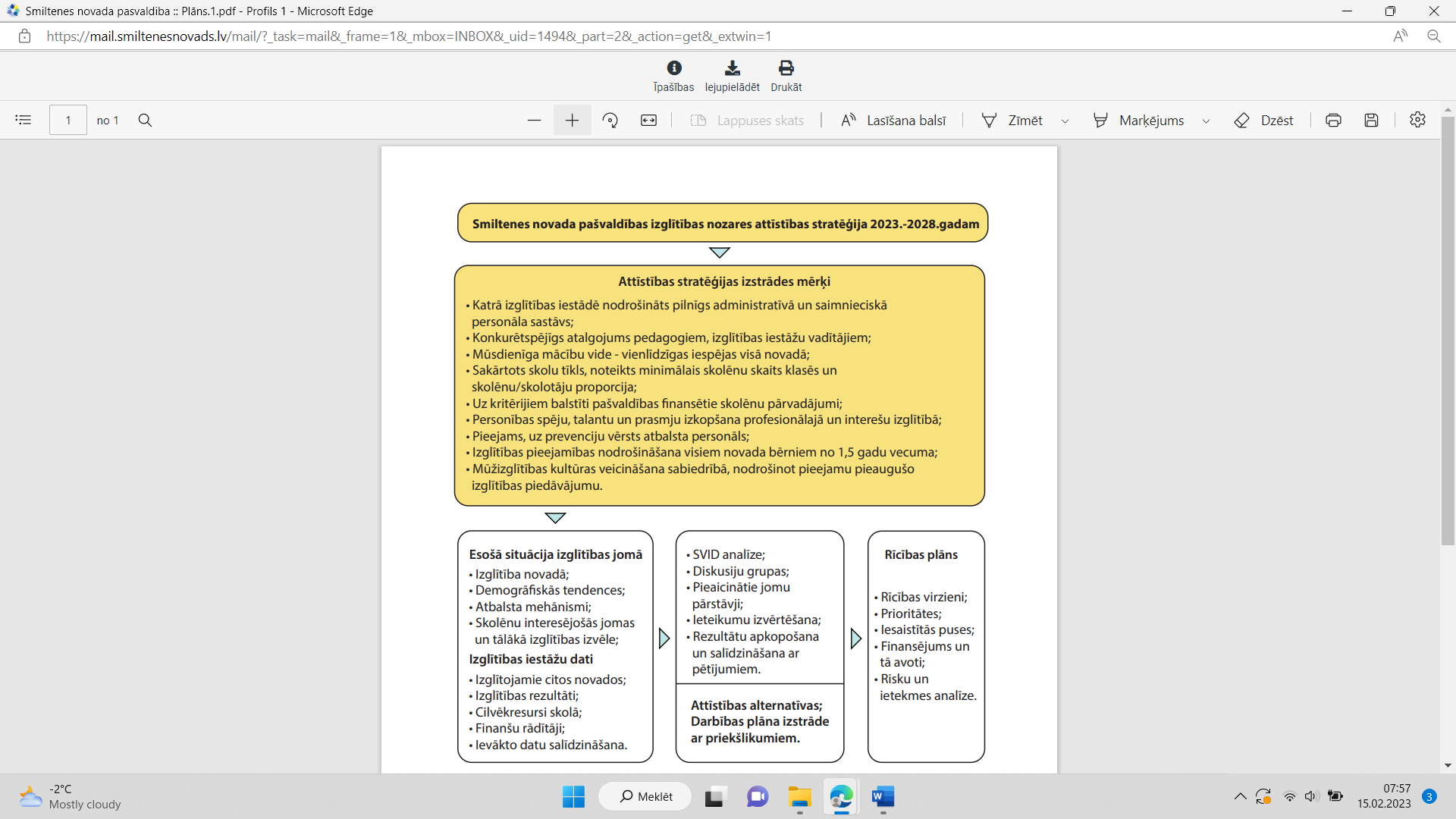 MetodoloģijaSmiltenes novada pašvaldības izglītības nozares stratēģija 2023.- 2028. gadam izstrādāta kombinējot dažādas pētnieciskās metodes, lai nodrošinātu daudzpusīgu esošās situācijas analīzi, iesaistot pušu viedokļu patstāvību, saskaņotību ar citiem plānošanas dokumentiem Smiltenes pašvaldībā un nacionālā līmeņa politikas plānošanas uzstādījumiem. Svarīgākās izpētē veiktās darbības un metodoloģiskās pieejas:Dokumentu analīze - Smiltenes novada pašvaldības izglītības nozares  attīstības stratēģijas izstrādē ņemti vērā starptautiski, nacionāli un lokāli plānošanas dokumenti, kas ietekmē un plāno izglītības pakalpojumu attīstību. Tāpat, ņemti vērā arī normatīvie akti, kas regulē izglītības pakalpojumu saņemšanu un nodrošināšanu. Dokuments izstrādāts kontekstā ar Izglītības attīstības pamatnostādnēm 2021.-2027. gadam un Smiltenes novada attīstības programmu 2022.-2028.gadam. Kā datu avots izmantoti Smiltenes novada pašvaldības izglītības iestāžu pašvērtējuma ziņojumi, attīstības plāni u.c. dokumenti.Sekundāro datu analīze- Esošās situācijas analīzē izmantoti sekundārie dati gan no publiski pieejamiem datu avotiem, gan datus, kas iegūti pēc pieprasījuma no Smiltenes novada Izglītības pārvaldes. Aptaujas- Sadarbībā ar SIA “Edurio” veiktas iesaistīto pušu aptaujas ar izglītības iestāžu personālu un izglītojamo vecākiem. Dokumentā iekļauts svarīgāko atziņu kopsavilkums, bet aptauju dati ir pieejami Smiltenes novada Izglītības pārvaldē un pie izglītības iestāžu vadītājiem.Klātienes vizītes - Klātienes vizītes pašvaldības izglītības iestādēs, kuru ietvaros tiek apskatīta izglītības iestāžu infrastruktūra, mācību vide, kā arī veiktas intervijas ar izglītības iestāžu vadību un pārstāvjiem. Dokumenta izstrādes nolūkos Smiltenes novada pašvaldības deputātes vadībā izveidota Smiltenes novada pašvaldības izglītības nozares attīstības stratēģijas 2023. – 2028. gadam izstrādes darba grupa. Darba grupas sastāvā ir Smiltenes novada domes izpilddirektors, pārstāvji no Smiltenes novada Izglītības pārvaldes, Attīstības un plānošanas nodaļas, Finanšu nodaļas un ViA ekspertes. Atsevišķās darba grupas sanāksmēs tiek piesaistīti ārējie eksperti. Darba grupa nodrošina operatīvu darba plānošanu, virzību un uzraudzību, tā tika iesaistīta izpētē, gūto atziņu sintēzē, prioritāšu noteikšanā un plāna jautājumu apspriešanā.Diskusijas (sabiedrības līdzdalības ietvaros) - Sabiedrības līdzdalības aktivitāšu ietvaros organizētas strukturētas/nestrukturētas diskusijas ar ieinteresētajiem sabiedrības pārstāvjiem.Dokumenta uzbūve1.tabulā sniegts konspektīvs pārskats par Stratēģijas dokumenta nodaļām, kas tika izstrādāts atbilstoši dotajiem darba mērķiem, rīcības virzieniem, norādītajai metodoloģijai un sastāv no pamatdokumenta un tā pielikumiem.1.tabula Attīstības stratēģijas saturs1.ESOŠĀS SITUĀCIJAS RAKSTUROJUMS IZGLĪTĪBAS JOMĀ SMILTENES NOVADĀSmiltenes novads ir vienota administratīvi teritoriālā vienība, kas sastāv no divām pilsētām – Smiltenes pilsētas un Apes pilsētas, kā arī no 14 pagastiem – Apes pagasta, Bilskas pagasta, Blomes pagasta, Brantu pagasta, Drustu pagasta, Gaujienas pagasta, Grundzāles pagasta, Launkalnes pagasta, Palsmanes pagasta, Raunas pagasta, Smiltenes pagasta, Trapenes pagasta, Variņu pagasta un Virešu pagasta. Izglītības nozares kopējais raksturojumsIzglītības attīstības plāns Smiltenes novadā 2015. – 2020. gadam kā galvenos darbības mērķus noteica:Izglītības pieejamības nodrošināšana visiem novada bērniem no 1,5 gadu vecuma;Izglītības iestāžu resursu optimizācija;Interešu izglītības pieejamība visiem novada bērniem;Darbs ar jauniešiem;Mūžizglītības piedāvājums novada un reģiona iedzīvotājiem;Izglītības iestāžu attīstība izvēlētajā darbības nišā;Pirmsskolas izglītību 2021./2022. mācību gadā iespējams iegūt Smiltenes un Apes pilsētās un 11 Smiltenes novada pagastos. Smiltenes pilsētas teritorijā darbojas 1 pirmsskolas izglītības iestāde un Smiltenes vidusskolā pirmsskolas izglītības grupas, Apes pilsētā arī viena pirmsskolas izglītības iestāde. Ārpus pilsētām darbojas viena pirmsskolas izglītības iestāde Palsmanē un 12 izglītības iestādes, kas īsteno pirmsskolas izglītības programmas. Kopā 1005 pirmsskolas vecuma bērni apmeklē kādu no pirmsskolas izglītības iestādēm Smiltenes novada teritorijā, no tiem 446 bērni apmeklē kādu no pilsētu teritorijā esošajām pirmsskolas izglītības iestādēm. Četrās pirmsskolas izglītības grupās pie skolām darbojas diennakts grupas. Izglītības procesa nodrošināšanā pirmsskolas posmā ir iesaistīti 134 pedagogi un 66 pedagoga palīgi.Pamatizglītību 2021. gadā iespējams iegūt 14 Smiltenes novada pagastos (no tām 2 sākumskolas un 2 speciālās izglītības iestādes), savukārt, vispārējo vidējo izglītību var iegūt vienā izglītības iestādē, kas atrodas Smiltenes pilsētā. No 2021. gada 1.septembra Dāvja Ozoliņa Apes vidusskola tika reorganizēta par Dāvja Ozoliņa Apes pamatskolu, savukārt Raunas vidusskola – par Raunas pamatskolu. Drustu pamatskola ir Raunas pamatskolas struktūrvienība.2021. gadā Smiltenes novadā savu darbību veica arī viena privātā izglītības iestāde - Biedrības "Tautskola 99 Baltie Zirgi" pamatskola.4 no 12 Smiltenes novada vispārējās izglītības iestādēm tiek piedāvāta iespēja izmantot dienesta viesnīcas pakalpojumus- Smiltenes vidusskola, Gaujienas pamatskola, Palsmanes pamatskola, Smiltenes novada speciālā pamatskola. Vidusskolas posmā kopā mācās 110 bērni. Pamatskolas posmā kopā mācās 1704 bērni, no tiem 756 Smiltenes pilsētas teritorijā. Smiltenes tehnikumā mācās 739 audzēkņi un 124 Alsviķu teritoriālajā struktūrvienībā. Smiltenes novada teritorijā vispārējās izglītības posmā no 1. līdz 12. klasei izglītības procesa nodrošināšanā iesaistīti 304 pedagogi. Savukārt, Smiltenes tehnikumā ir 84 un Alsviķu teritoriālajā struktūrvienībā 30 pedagogi.2021. gadā Smiltenes pilsētā darbojas 3 profesionālas ievirzes izglītības iestādes- Smiltenes Mūzika skola (programmu realizācijas vieta arī Apē), Smiltenes Mākslas skola, Smiltenes pilsētas bērnu un jaunatnes sporta skola (programmu realizācijas vieta arī Apē, Variņos). Smiltenē ir Bērnu un jauniešu interešu izglītības centrs. Smiltenes novada teritorijā ir Gaujienas Mūzikas un mākslas skola (programmu realizācijas vieta arī Apē).Profesionālo izglītību iespējams iegūt Smiltenes tehnikumā un struktūrvienībā Alsviķos. Augstāko izglītību iespējams iegūt Baltijas Starptautiskās akadēmijas Smiltenes filiālē.Mūžizglītības iespējas piedāvā Smiltenes tehnikums un Smiltenes novada Izglītības pārvalde.Izglītības iestādes Smiltenes novadā2015. gadā pašvaldība pieņēma lēmumu “Par Smiltenes ģimnāzijas, Smiltenes Centra vidusskolas un Smiltenes Trīs pakalnu sākumskolas reorganizāciju”. Ar lēmumu tika apvienotas trīs izglītības iestādes, kas ļāva optimizēt arī nekustamā īpašuma izmantošanu un tehniskā personāla apjomu.Smiltenes novadā ir trīs atsevišķi darbojošās pirmsskolas izglītības iestādes – Smiltenes pilsētas pirmsskolas izglītības iestāde “Pīlādzītis”, Apes pilsētas pirmsskolas izglītības iestāde “Vāverīte” un Palsmanes pagasta pirmsskolas izglītības iestāde. Vienlaikus, novada pamatskolas un vidusskola realizē pirmsskolas izglītības programmas Bilskā, Blomē, Grundzālē, Launkalnē, Palsmanē, Variņos, Gaujienā, Trapenē, Vidagā, Apē, Raunā un Drustos.Smiltenes pilsētā darbojas trīs profesionālās ievirzes izglītības iestādes – Smiltenes Mūzikas skola, Smiltenes Mākslas skola un Smiltenes pilsētas Bērnu un jaunatnes sporta skola. Apes pilsētā darbojas Smiltenes Mūzikas skolas programmu realizācijas vieta un Smiltenes pilsētas Bērnu un jaunatnes sporta skola, kur darbojas divas vieglatlētikas grupas un 1 vieglatlētikas grupa Variņos. Gaujienā ir Gaujienas Mūzikas un mākslas skola.Smiltenes novada dibinātās izglītības iestādes apkopotas 1.1.1.1 attēlā., Izglītības iestāžu pārklājums Smiltenes novadā attēlots 1.1.1.2.attēlā.1.1.1.1.att. Smiltenes novada pašvaldības dibinātās izglītības iestādes1.1.1.2.att. Izglītības iestāžu pārklājums Smiltenes novadā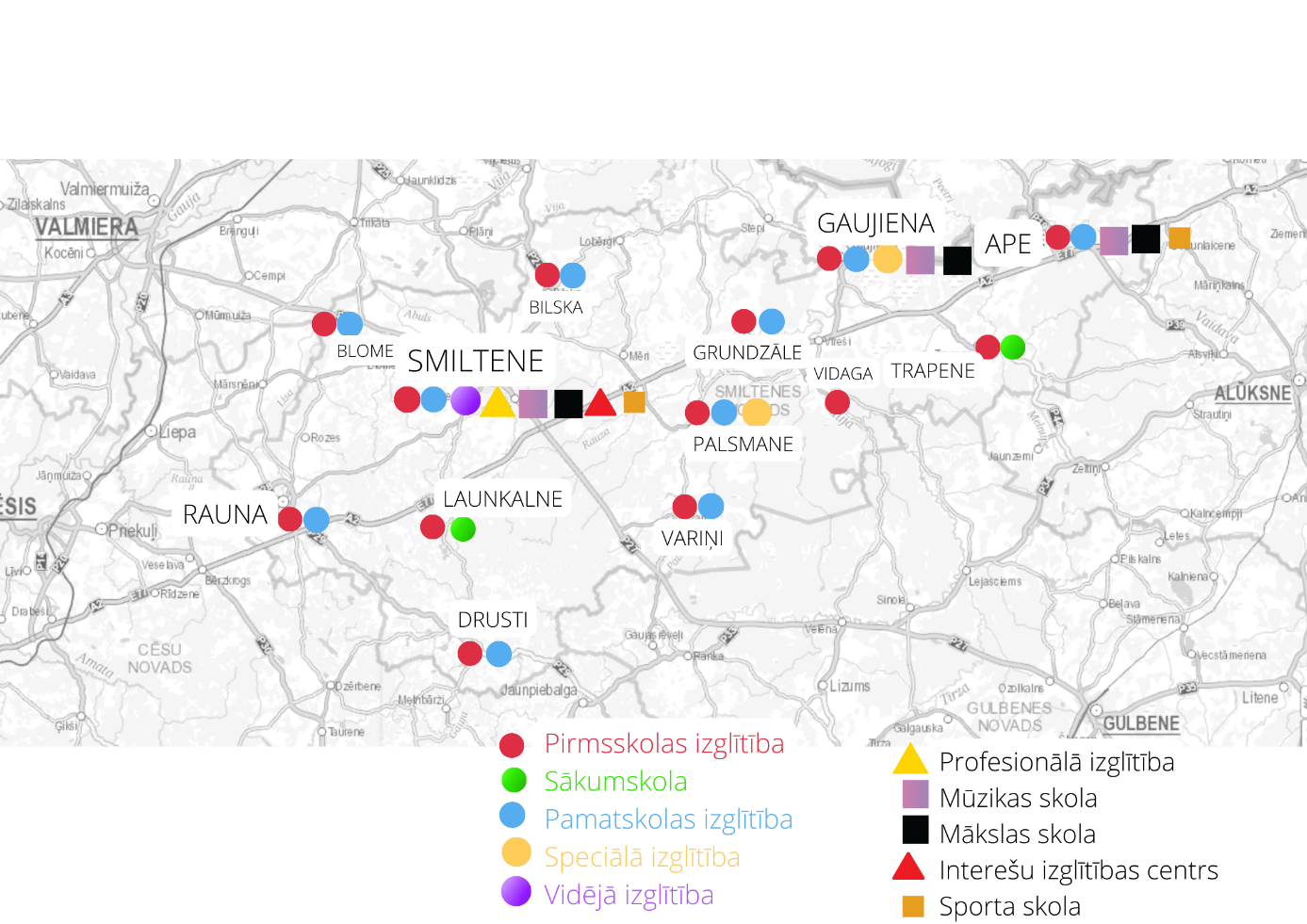 Smiltenes novada teritorijā ir 14 apdzīvotas vietas, izglītību iespējams iegūt 13 apdzīvotās vietās. 1.1.1.1. tabulā apkopotas un aprakstītas izglītības nozares iespējas un atbalsts Smiltenes novadā, balstoties uz Sabiedrības integrācijas fonda aptauju.1.1.1.1.tabula Izglītības nodrošināšana Smiltenes novadā(Dati par 2022.gadu)* 2022.g.1. septembrī rindā ir 3 bērni, līdz 2023./24.m.g. sākumam rindā būs apmēram 40 bērniSecinājumiPašvaldība nesniedz atbalstu bērnu uzraudzības pakalpojuma sniedzējiem, nav līdzfinansējuma ģimenēm, kuru bērni neapmeklē PIIBJIIC uzņem bērnus no 3 g.v., bet mērķdotāciju interešu izglītībai saņem par skolas vecuma bērniemVairākas netālu esošas neatkarīgas izglītības iestādes ar savu administrāciju.Brīvprātīgais darbsKopš 2022. gada februāra Smiltenes novada brīvprātīgo darbu jauniešiem īsteno Jaunatnes darbinieces. Ir pilnveidots brīvprātīgā darba nolikums, kā arī izstrādāts brīvprātīgā darba ceļvedis. Ar aktuālo informāciju brīvprātīgajā darbā jaunieši tiek aicināti iepazīties novada mājas lapā www.izglitiba.smiltenesnovads.lv/brivpratigais-darbs/ Jaunatnes darbinieki nodrošina brīvprātīgā darba publicitāti – visos pagastos un izglītības iestādēs ir izvietoti informatīvie plakāti. Dažādos pasākumos tiek aicināti brīvprātīgā darba veicēji, lai dalītos pieredzes stāstos un mudinātu jauniešu iesaistīties. Ir arī apkopota un jauniešiem pieejama informācija par brīvprātīgā darba organizācijām un profesijām, kurās labprāt nodrošinātu jauniešiem brīvprātīgā darba pieredzi. Jaunietim iesaistoties brīvprātīgajā darbā ir iespēja iegūt darba pieredzi un zināšanas konkrētā darba veikšanai - vai nu savai sapņu profesijai, vai arī saprast ko jaunietis nepavisam nevēlas darīt. Tā ir pieredzes un secinājumu gūšana. Kad jaunietis sakrāj brīvprātīgā darba stundas viņš iegūst Smiltenes novada pašvaldības Apliecinājumu par nostrādātajām brīvprātīgā darba stundām, Apliecinājums ir kā pierādījums iegūtajai pieredzei, prasmēm un iemaņām, kuru jaunietis var pievienot savam CV.Lai jaunietis kļūtu par brīvprātīgā darba veicēju: Ir jāiepazīstas ar nolikumu;Jāaizpilda pieteikšanās anketa brīvprātīgā darba veikšanai;Ja jaunietis ir nepilngadīgs, tad jāaizpilda rakstiska vecāku vai aizbildņa atļauja un jāiesniedz Smiltenes novada Izglītības pārvaldē; Jāsaņem brīvprātīgā darba uzskaites grāmatiņa pie Jaunatnes darbinieka;Jānoslēdz līgums par brīvprātīgā darba veikšanu ar brīvprātīgā darba devēju.Jaunatnes darbinieki vēl kā bonusu brīvprātīgā darba veicējiem piedāvā iespēju pretendēt uz Jauniešu gada balles nomināciju “Gada brīvprātīgais” titulu. Brīvprātīgā darba īstenošanas vietas Smiltenes novadā apkopotas tabulā (skatīt 4.pielikumu).Atsaucība kļūt par brīvprātīgā darba veicēju ir minimāla, bet pamazām jaunieši izrāda savu ieinteresētību brīvprātīgā darba veikšanai.1.1.2.1.att. Interese par brīvprātīgo darbu(Jaunatnes darbinieku sniegtā informācija)Secinājumi1. Samazinājusies jauniešu interese par brīvprātīgo darbu2. Jāmotivē jaunieši noslēgt līgumu par brīvprātīgo darbu un iesaistīties brīvprātīgajā darbā Atbalsts izglītojamajiemSmiltenes novadā speciālās izglītības programmas tiek īstenotas 9 pamatizglītības iestādēs, kā arī Smiltenes vidusskolā. Speciālās izglītības programmas tiek īstenotas arī 2 pirmsskolas izglītības iestādēs.Atbalsta personāla pieejamība tiek nodrošināta, izmantojot valsts mērķdotāciju, pašvaldības finansējumu un sekojošu projektu finansējumu:ESF projekts "Atbalsts priekšlaicīgas mācību pārtraukšanas samazināšanai" Nr. 8.3.4.0/16/I/001 (PuMPuRS)ESF projekts “Atbalsts izglītojamo individuālo kompetenču attīstībai” Nr.8.3.2.2/16/I/001ESF projekts “Karjeras atbalsts vispārējās un profesionālās izglītības iestādēs” Nr.8.3.5.0/16/I/001JSPA projekts “Kvalitatīvas un ilgtspējīgas darba ar jaunatni sistēmas izveide Smiltenes novada pašvaldībā” Nr. VP2021-/5-14JSPA projekts “Esi pamanāms” Nr. VP2021/1-35ESF projekta Nr.8.3.5.0/16/I/001 “Karjeras atbalsts vispārējās un profesionālās izglītības iestādēs” tiek īstenots uz 2016. gada 7.jūnija Ministru kabineta noteikumi Nr.359 “Darbības programmas “Izaugsme un nodarbinātība” 8.3.5. specifiskā atbalsta mērķa “Uzlabot pieeju karjeras atbalstam izglītojamajiem vispārējās un profesionālās izglītības iestādēs” īstenošanas noteikumi” pamata.Mērķis: Uzlabot pieeju karjeras atbalstam izglītojamajiem vispārējās un profesionālās izglītības iestādēs.Projekta aktivitātes:1) “Specifiskā atbalsta īstenošanā iesaistīto vispārējās un profesionālās izglītības iestāžu pedagogu karjeras konsultantu un karjeras atbalsta īstenošanā iesaistīto speciālistu papildizglītība karjeras atbalsta pasākumu īstenošanas jautājumos”.2) “Karjeras atbalsta pasākumu (tai skaitā karjeras informācijas, karjeras izglītības un karjeras konsultāciju) īstenošana specifiskā atbalsta īstenošanā iesaistīto izglītības iestāžu izglītojamajiem visos Latvijas novados un republikas pilsētās”.Projekta izmēģinājuma skolas:Smiltenes vidusskola 7.-12. klašu skolēni;Blomes pamatskola 7. – 9. klašu skolēni;Palsmanes pamatskola 7. – 9. klašu skolēni;Dāvja Ozoliņa Apes vidusskola 7.-12. klašu skolēni;Ojāra Vācieša Gaujienas pamatskola 7.-9. klašu skolēni.Projekta darbību īstenošanas laiks - 2016. gada 1. janvāris – 2022. gada 31. augusts.Secinājumi1. Jāturpina projekta pēctecība, jānodrošina karjeras konsultanta pakalpojums. Atbalsta personāla pieejamība vispārizglītojošās izglītības iestādēsIzglītības psihologu nodrošina 3 pamatizglītības iestādēs no 10 un abās speciālajās pamatskolās. Logopēds tiek nodrošināts visās 3 novada Smiltenes novada pašvaldības pirmsskolas izglītības iestādēs, 6 pamatizglītības iestādēs un 1 speciālajā pamatskolā. Bet speciālais pedagogs pieejams 2 pamatizglītības iestādēs. Sociālais pedagogs pieejams Gaujienas pamatskolā, bet pedagoga palīgs 3 pamatizglītības iestādēs. Izglītības pārvaldē esošais atbalsta personāls nodrošina konsultācijas izglītojamajiem un viņu vecākiem iespēju robežās. 1.1.4.1.Tabulā redzams informācijas apkopojums.1.1.4.1.tabula Atbalsta personāls(Dati par 2021./22.m.g.)VF- valsts finansējums, PV- pašvaldības finansējums1.1.4.2.tabula Atbalsta personāla nepieciešamība(IP atbalsta personāla veikta aptauja 2022.g.nov.)1.1.4.2. tabulā redzams, ka izglītības iestādēm papildus nepieciešama slodžu palielināšana psihologam un logopēdam. Psihologam papildus nepieciešamas 4 slodzes. Latvijas Speciālo pedagogu asociācija 20.06.2022. kopsapulcē apstiprinājusi Speciālā pedagoga amata aprakstu, nosakot: Speciālā pedagoga darba slodze – 30 darba stundas nedēļā. Koriģējoši attīstošā darbība 70%. 30%- metodiskais un konsultatīvais darbs. Speciālais pedagogs vada grupu nodarbības izglītojamiem ar mācīšanās traucējumiem/grūtībām vai speciālām vajadzībām atbilstoši spēkā esošai likumdošanai (grupā līdz 4 izglītojamie) un īsteno atbalsta un attīstošas (korekcijas) nodarbības:Pirmsskolas izglītības iestādē: 20 – 24 izglītojamie uz 1 speciālā pedagoga darba slodzi, speciālajam pedagogam izvērtējot un nosakot individuālā vai grupu darba nepieciešamību. Pirmsskolas izglītības iestādes speciālās izglītības programmas grupā izglītojamiem ar speciālām vajadzībām: 10 – 12 izglītojamie uz 1 speciālā pedagoga darba slodzi, speciālajam pedagogam izvērtējot un nosakot individuālā vai grupu darba nepieciešamību. Vispārējās izglītības iestādē: 25 – 30 izglītojamie uz 1 speciālā pedagoga darba slodzi, speciālajam pedagogam izvērtējot un nosakot individuālā vai grupu darba nepieciešamību. Vispārējās izglītības iestādē iekļautiem izglītojamiem ar speciālām vajadzībām: 12 – 15 izglītojamie uz 1 speciālā pedagoga darba slodzi, speciālajam pedagogam izvērtējot un nosakot individuālā vai grupu darba nepieciešamību.Psihologu sertifikācijas padome 2021.gada 21.janvāra sēdē apstiprināja ieteicamo psihologa darba noslodzi-Psihologa tiešais kontakts ar klientu nepārsniedz 50% no darba apjoma, un kontaktstundas sastāda ne vairāk par 50% no psihologa darba laika. Tajā tiek iekļautas gan individuālas konsultācijas, gan darbs pāros un ģimenē, grupās, gan psiholoģiskās izpētes darbs. Ieteicams veikt ne vairāk kā četras individuālās konsultācijas dienā vai 16 individuālās konsultācijas nedēļā. Optimālais grupu vadīšanas daudzums ir viena vai divas grupas nedēļā.Nedēļā ieteicams veikt ne vairāk kā divas pilnās psiholoģiskās izpētes, ietverot kognitīvo procesu, emocionālās sfēras un personības izpēti, informācijas apstrādi un psihologa atzinuma sagatavošanu. Uz psihologa darba pienākumu veikšanu ir attiecināmi sagatavošanās darbi pakalpojumu sniegšanai (klienta dzīves vēstures un anamnēzes apzināšana, metodes izvēle, darba materiālu apstrāde), sadarbība ar kolēģiem un blakus nozaru speciālistiem, pašizglītošanās (speciālās literatūras lasīšana, informācijas meklēšana, iepazīšanās ar jaunākajiem pētījumiem/tendencēm nozarē, dalība tālākizglītības aktivitātēs). Minētais veido aptuveni 25-30% no psihologa darba laika.MK noteikumi Nr.376 “Kārtība, kādā aprēķina un sadala valsts budžeta mērķdotāciju pedagogu darba samaksai pašvaldību vispārējās izglītības iestādēs un valsts augstskolu vispārējās vidējās izglītības iestādēs” nosaka vēlamo logopēda noslodzi- 1 likme uz 160 izglītojamajiem.Izglītības pārvaldes logopēds visās novada pirmsskolas izglītības iestādēs un 1.klasēs veic Acadience TM (DIBELS Next) testu par izglītojamo sasniegumiem, to dinamiku mācību gada laikā. Agrīnās lasītprasmes attīstības rādītāji ir mērījumu kopums, ko izmanto, lai novērtētu agrīnās lasītprasmes skolēniem no sagatavošanas līdz 3. klasei ieskaitot. Acadience TM (DIBELS Next)izmanto, lai:1. Identificētu skolēnus, kuriem varētu būt lasīšanas grūtību risks; 2. Palīdzētu skolotājiem identificēt jomas, kurās sniegt skolēniem metodisku atbalstu;3. Pārraudzītu skolēnus kuriem varētu būt lasīšanas grūtību risks, kamēr viņi saņem papildu metodisku atbalstu; 4. Pārbaudītu cik efektīva ir skolas metodiskā atbalsta sistēma. Apkopojums pa izglītības iestādēm 3 gadu laikā redzams 12.pielikumā. Logopēdes secinājumi apkopojot rezultātus:Veicot lasītprasmes pārbaudi secinu, ka ar katru gadu pedagogi cenšas nopietnāk veikt savu darbu;Audzēkņi, kuri uzrāda zemākus rezultātus ātrāk nonāk speciālistu redzes lokā. Taču liels risks ir ģimenes attieksme problēmas risināšanā;Bērns savlaicīgāk saņem atbalstu un nonāk medicīniski pedagoģiskās komisijas redzeslokā un tiek piemērota bērna spēju līmenim atbilstoša apmācību programma, bet ne vienmēr vecāki pareizi saprot bērna vajadzības. Vairāk būtu jāiesaista sociālais dienests un bāriņtiesa;Vairāk uzmanības jāpievērš lauku teritoriju PII, lai tur skolas gaitas, klašu piepildījuma dēļ neuzsāktu bērni ar garīgo atpalicību.Aizvien lielāka kļūst vecāku interese par bērnu spēju attīstīšanu1.1.4.1. attēlā redzams izglītības pārvaldes amata vienību saraksts un pieejamais atbalsta personāls.1.1.4.1.att. Izglītības pārvaldes amatu vienību saraksts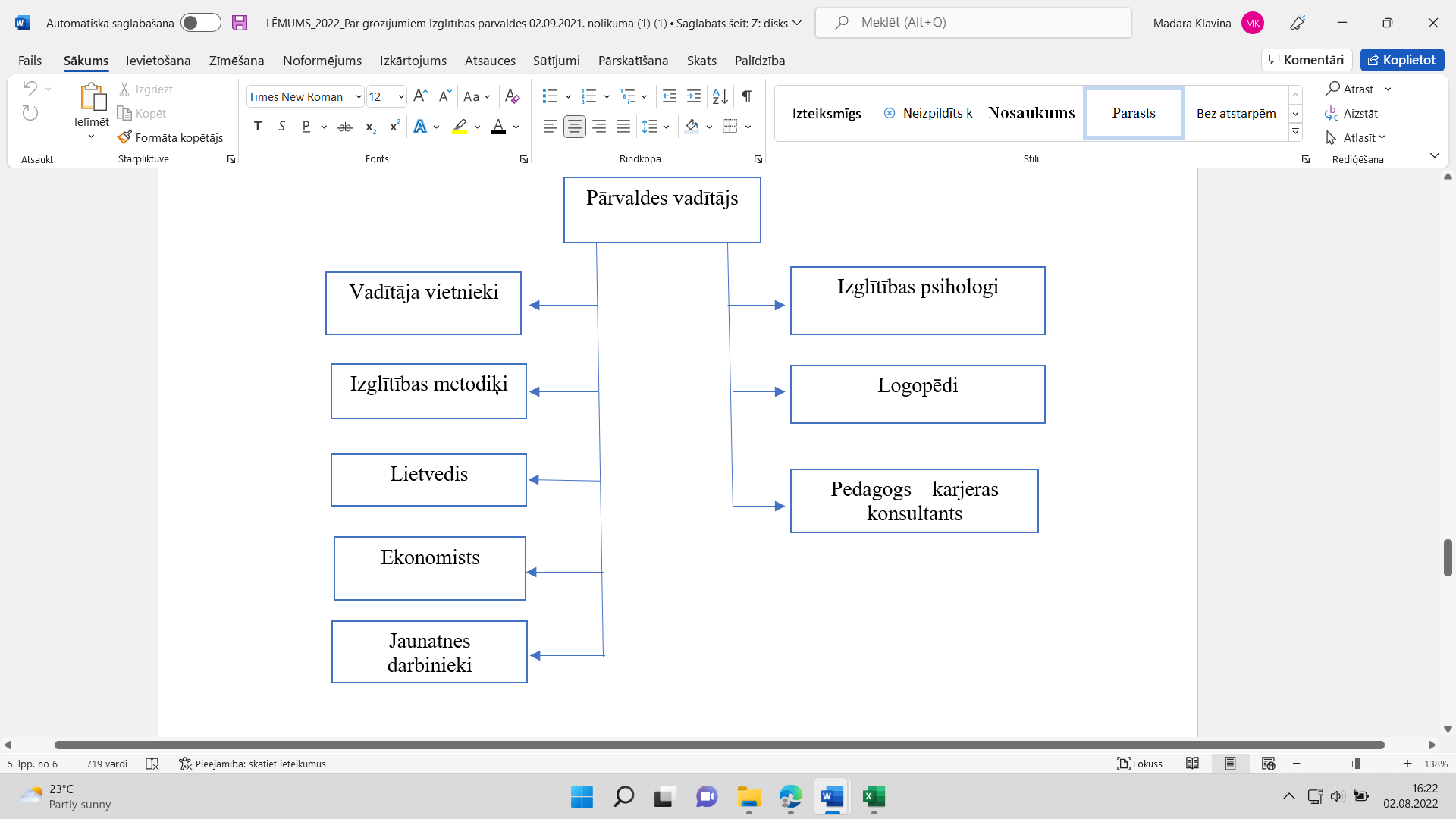 Secinājumi1. Izteikta atbalsta personāla nepietiekamība un nevienlīdzība starp skolām.2. Atbalsta personāla darbību nepieciešams koordinēt, to varētu darīt Izglītības pārvalde.3. Nepieciešama logopēda un psihologa (4) slodzes palielināšana novadā.Izglītības jomas darba organizācija Smiltenes novadāOrganizatoriskā struktūra ietver sevī izglītības iestādes vadību, hierarhiju, kas veidotas tā, lai efektīvi sasniegtu izvirzītos mērķus. Organizatoriskās struktūras uzbūvi Smiltenes novadā skatīt 1.1.5.1. tabulā.1.1.5.1.tabula Organizatoriskās struktūras uzbūveMetodiskais darbsMetodiskais darbs veicina zinātnisko un radošo darbību, mācību materiālu izstrādi, labās prakses piemēru popularizēšanu, pedagogu tālākizglītību, informācijas aktualizēšanu. Informācija par to, kā tiek veikts metodiskais darbs Smiltenes novadā, apkopota 1.1.5.2.tabulā.1.1.5.2. tabula Metodiskais darbsPlānošana un pašvērtēšanaPlānošana un pašvērtēšana dod iespēju objektīvi analizēt savu darbību, noteikt prioritātes, uzlabot izglītības kvalitāti, izvirzīt mērķus, to sasniegšanai izstrādājot stratēģiskās, taktiskās un operatīvās darbības. Informācija, kā Smiltenes novadā tiek veikta plānošana un vērtēšana visos izglītības posmos apkopota 1.1.5.3.tabulā.1.1.5.3. tabula Plānošana un vērtēšanaMetodiskā darba organizēšanaSaskaņā ar Izglītības likuma 17. pantu, viena no pašvaldības kompetencēm izglītības jomā ir organizēt pedagogu profesionālās meistarības pilnveidi, koordinēt un nodrošināt metodisko darbu. Smiltenes novada dome 2013. gada 27. novembrī ir apstiprinājusi Nolikumu Nr. 38  par “Smiltenes novada pedagoģisko darbinieku metodisko darbību”. Novada metodisko darbu nodrošina Smiltenes novada domes Izglītības pārvalde sadarbībā ar metodisko apvienību vadītājiem un novada izglītības iestādēm. Novada metodiskā apvienība ir novada izglītības iestādēs strādājošo pedagoģisko darbinieku grupa, kas aptver noteiktas specialitātes pedagoģiskos darbiniekus vai pedagogus un īsteno pedagoģisko darbinieku metodisko darbību novadā.1.1.5.4.tabula Metodiskās apvienības Smiltenes novadāSecinājumiIzglītības iestādēm jāveido pilns administratīvais aparāts, kurā skaidri un vienoti definēti amata pienākumi (metodiķis vai vadītāja vietnieks utt.)No izglītības iestādēm netiek saņemta atgriezeniskā saite par mērķu, vīziju un uzdevumu realizāciju.Novadā jāuzlabo metodiskā darba organizēšanas kārtība, jāveicina koordinatoru motivācija.Jāpilnveido sadarbība starp izglītības iestādēm dažādos līmeņos.BJIIC nav savu telpu, jāizvērtē centra funkcijas un nepieciešamība. Starpinstitucionālā sadarbībaInstrukcija par Starpinstitucionālo sadarbību darbā ar ģimenēm un bērniem Smiltenes novada pašvaldībā, apstiprināta 2013.gada 28.februārī. Sadarbība ar institūcijām ir svarīga izglītības jomas darba organizācijas sastāvdaļa, kas sekmē skolas iesaisti kopīgo sabiedrības mērķu sasniegšanā. 2022.gada 27.aprīlī tika izveidota Smiltenes novada pašvaldības Sadarbības grupa bērnu tiesību aizsardzības jomā ar mērķi veicināt saskaņotu un koordinētu starpinstitūciju sadarbību un īstenot prevencijas pasākumus, lai novērstu iespējamos likumpārkāpumus. Izglītības pārvalde konstatējusi pārkāpumus un nepilnības starpinstitūciju sadarbībā. Veicot pārrunas ar izglītības iestādēm, secināts, ka sadarbības grupas komunikācija ir vāja un neregulāra.1.1.6.1.tabula Starpinstitucionālā sadarbībaSecinājumiJāpilnveido sadarbība, jāveido mūsdienīga un aktuāla dokumentācija.Skolu vērtēšanas procesā Starpinstitucionālās sadarbības grupas izpētei jāpiešķir būtiska loma.Izglītojamo skaita tendencesSmiltenes novada pašvaldību dibināto izglītības iestāžu izglītojamo skaita salīdzinājums konkrētās izglītības iestādēs pa grupām un klasēm par 2019.- 2021. gadu apkopots tabulās un pievienots pielikumā, skatīt 1.pielikumu. Tabulās apkopots izglītojamo skaits izglītības iestādēs attiecīgajā mācību gadā.1.2.1.att. Izglītojamo skaita dinamika dažādās pakāpēs1.2.1.tabula Izglītojamo skaists pa mācību gadiem katrā iestādē(VIIS dati)1.2.2.att. Profesionālās ievirzes izglītības un interešu izglītības iestāžu izglītojamo skaits 2019. - 2021. gadā1.2.3.att. Izglītojamo skaits vispārizglītojošās un speciālās izglītības iestādēs Smiltenes novadā 2019.-2021. gadā1.2.4.att. Izglītojamo skaits vispārizglītojošās un speciālās izglītības iestādēs Apes novadā 2019.-2021. gadā1.2.4. attēlā redzams Apes novada vispārizglītojošo un speciālo izglītības iestāžu izglītojamo skaits 2019. -2021. gadā. Ar 2021. gada 1. jūliju Apes novads apvienojās ar  Smiltenes novadu un 2021./2022. mācību gadā attēlā redzamās skolas un pirmsskola ir Smiltenes novadā. Savukārt, 2021. gadā ar 1. septembri Dāvja Ozoliņa Apes vidusskola tika reorganizēta  par Dāvja Ozoliņa Apes pamatskolu, tai ir struktūrvienība Vidagā, kas īsteno sākumskolas izglītību 1.-6. klasēm un pirmsskolas izglītību.1.2.5.att. Izglītojamo skaits vispārizglītojošajās skolās Raunas novadā1.2.5. attēlā redzams Raunas novada vispārizglītojošās izglītības iestādes  izglītojamo skaits 2019. - 2021. gadā. Ar 2021. gada 1. jūliju Raunas novads apvienojās ar  Smiltenes novadu, līdz ar to Raunas pamatskola ir Smiltenes novadā. Ar 2021. gada 1. septembri Raunas vidusskolu reorganizē par Raunas pamatskolu, tai ir struktūrvienība Drustos, kas īsteno pamatizglītību 1.-9. klasēm un pirmsskolas izglītību.Par 2019.-2020. gadu informācija apkopota atsevišķās tabulās pa novadiem- Raunas novadu, Apes novadu un Smiltenes novadu, bet par 2021./2022. mācību gadu informācija apkopota pēc administratīvi teritoriālās reformas, kad Ape un Rauna pievienojās Smiltenes novadam, skatīt 2.pielikumu. Tabulās apkopota informācija par izglītojamo skaitu novados un konkrētās izglītības iestādēs pa mācību gadiem. 1.2.6. attēlā apkopota informācija par Smiltenes novadā deklarēto izglītojamo skaitu, kuri mācās citos novados. 1.2.6.att. Izglītojamo skaits, kuri mācās citos novados1.2.7.att. Citos novados deklarētie izglītojamie, kuri mācās Smiltenes novadāSecinājumiRaunā liels izglītojamo skaits, kuri izglītību iegūst ārpus novada teritorijas. Stratēģiski jādomā, kā mazināt virzību uz Cēsīm un Jaunpiebalgu. Jāpaanalizē dati, vai izglītību iegūst ārpus novada arī pamatskolas posmā. Jānosaka prioritārās izglītības iestādes, kurās ieguldīt vairāk līdzekļus, balstoties uz noteiktiem faktoriem.Smiltenes novadā jāsaglabā 1 speciālās izglītības iestāde.Gaujienas Mūzikas un mākslas skolai nepieciešama apvienošanās ar Smiltenes Mākslas skolu un Smiltenes Mūzikas skolu, viena administrācija un pārraudzība, jo projektu konkursos kā kritērijs tiek ņemts vērā audzēkņu skaits un viena izglītības iestāde novadā.Smiltenes vidusskolā maz skolēnu vidusskolas posmā, salīdzinot ar novadā esošo iedzīvotāju skaitu šajā vecuma grupā.Novadā daudz izglītības iestāžu ar nelielu bērnu skaitu.Demogrāfijas tendenču analīzeLaika periodā no 2019. līdz 2022. gadam iedzīvotāju skaita izmaiņas Vidzemes administratīvajās teritorijās ir bez lielām pārmaiņām. Iedzīvotāju skaita palielinājums ir Smiltenes novadā. Jo novadu reformu rezultātā ar 2021. gada 1. jūliju Smiltenes novadam pievienojās Apes un Raunas novads. Iedzīvotāju blīvums ir 11 iedz./km2.  Vidzemes plānošanas reģiona iedzīvotāju blīvumu skatīt 5.pielikumā. 1.3.1.att. Iedzīvotāju skaits pēc deklarētās dzīvesvietasIedzīvotāju skaits vecuma grupās no 2019.-2021. gadam redzams 10.pielikumā. Iedzīvotāju sadalījums pa vecuma grupām, ņemot vērā iepriekšējos 4 gadus, apliecina sabiedrības novecošanās tendenci.Sabiedrības novecošana, dzimstības samazināšanās palielina pašvaldības konkurenci pēc iedzīvotājiem;Urbanizācijas un iedzīvotāju koncentrācijas rezultātā pastiprinās grūtības sabalansēt pakalpojumu pieejamību un apdzīvotību;Palielinās iedzīvotāju nedrošība par nākotni, iespēju nokļūt līdz pakalpojumiem un tos saņemt;Izteiktāka sabiedrības noslāņošanās.1.3.2. att. Smiltenes novada iedzīvotāju dzimstība no 2015.- 2021.gadam Smiltenes novadā deklarēto bērnu un jauniešu skaits pa vecuma grupām 2022.gada augustā attēlots 1.3.4. attēlā. Smiltenes novadā deklarētie jaunieši- 20 g.v.- 178, 21 g.v.- 183, 22 g.v.- 195, 23 g.v.- 168, 24 g.v.- 152, 25 g.v.- 193 personas.1.3.4.att. Bērnu un jauniešu skaits pa vecuma grupām1.1.3.1. Tabula Dzimstība Smiltenes novada pagastos pa gadiem 2004.-2022.(avots ZZ Dats sistēma, Smiltenes novada Dzimtsarakstu nodaļa)Prognozējamās iedzīvotāju skaita izmaiņas 2018. — 2030. g. (skat. 1.15.att. fragments no “Karšu izdevniecības Jāņa sēta” kartes). Zilo toņu intensitātes pieaugums kartē liecina par straujāku prognozējamā iedzīvotāju skaita samazinājumu pagastos un pilsētās. Smiltenes un Launkalnes pagastos iespējamais iedzīvotāju skaita samazinājums līdz 2030. gadam varētu būt 9—11% robežās, kamēr Brantu, Variņu, Raunas, Drustu, Zosēnu, Rankas, Plāņu, Vijciema un Zvārtavas pagastos samazinājums varētu pārsniegt 25%, salīdzinot ar 2018. gadu.1.3.5.att. Prognozējamās iedzīvotāju skaita izmaiņas (Fragments no “Karšu izdevniecības Jāņa sēta”)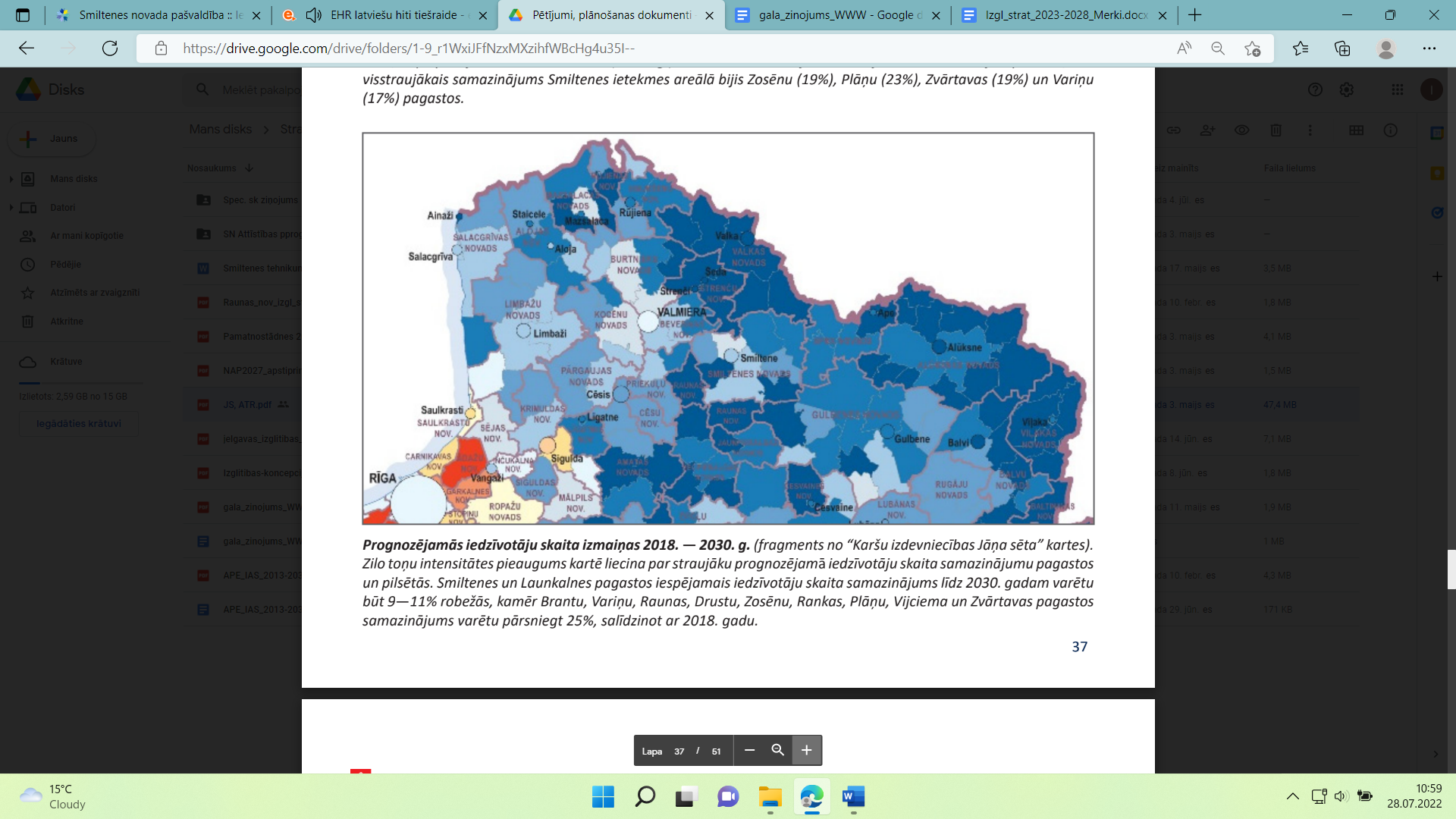 Secinājumi1. Smiltenes novadā prognozējams iedzīvotāju skaita samazinājums balstoties uz  Karšu izdevniecības Jāņa sēta veikto pētījumu.2.Tuvākajos gados var krietni sarukt bērnu skaits praktiski visās novada izglītības iestādēs. Esošo izglītības iestāžu un izglītības pakalpojumu analīzeSmiltenes novadā tiek īstenotas izglītības programmas visos posmos, kā arī tiek piedāvātas profesionālās izglītības iespējas. Apakšnodaļā apkopota informācija par piedāvātajām iespējām.Izglītības iestādēs īstenotās izglītības programmas Smiltenes novadā izglītības iestādēs īstenotās izglītības programmas pa posmiem apkopotas 1.4.1. tabulā.1.4.1. tabula Izglītības iestādēs īstenotās izglītības programmas 2019.-2022. gadsProgrammu apkopojumu pa posmiem un iestādēm skatīt 7.pielikumā.Profesiju klāsts, kuras iespējams apgūt Smiltenes pilsētā – Smiltenes tehnikumā ir tendēts uz tūrismu, viesmīlību un mašīnbūvi, veterinārmedicīnu un būvniecību. Audzēkņu skaits pa programmām 1.4.1.1.attēlā. 1.4.1.1.att. Audzēkņu skaita dinamika pa programmām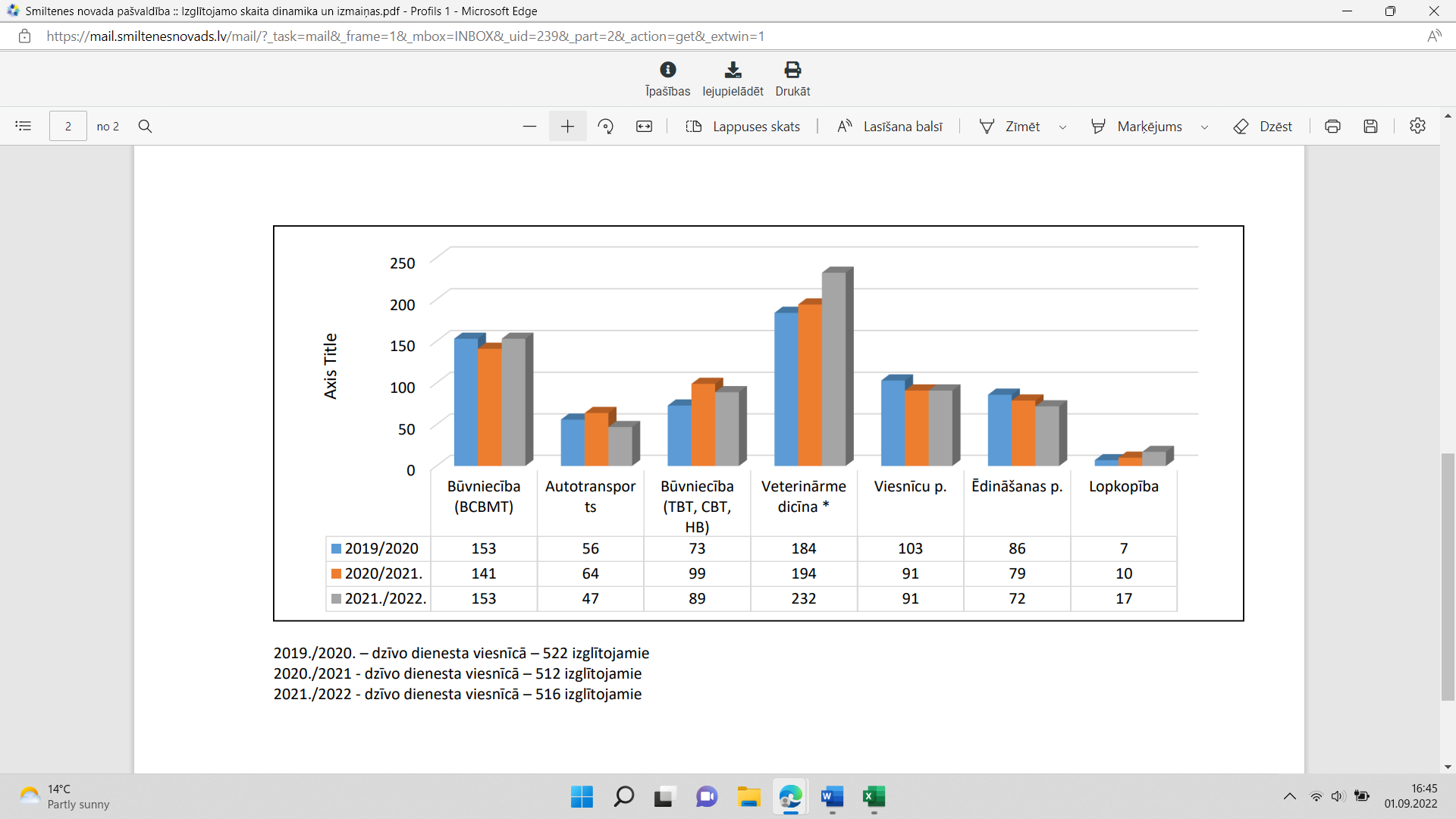 Smiltenes tehnikumā Alsviķu teritoriālā struktūrvienībā profesionālo izglītību iegūst - izglītojamie ar funkcionāliem traucējumiem, personas ar invaliditāti, personas, kurām ir attīstības, uzvedības, psihiskie traucējumi, bet nav invaliditātes, personas, kuras ieguvušas speciālo pamatizglītību. Palsmanes pagastā – Smiltenes novada  speciālajā pamatskolā īsteno arī 2 profesionālās izglītības programmas. Profesionālajā  un augstākajā izglītībā Smiltenes novadā iegūstamās profesijas skatīt 1.4.1.1.tabulā.1.4.1.1.Tabula Profesionālajā un augstākajā izglītībā Smiltenes novadā iegūstamās profesijas SecinājumiJāizlīdzina programmu piedāvājums pa izglītības iestādēm. Jāizstrādā iekļaujošas izglītības nodrošināšanas metodika, rīcības plāns, nepieciešamā infrastruktūra un pedagogu profesionālās pilnveides nepieciešamība, izmaksas. Izglītojamo pārvadājumi Smiltenes novadāIzglītojamo pārvadājumi no Smiltenes novada pašvaldības puses tiek nodrošināti šādos veidos: organizējot pārvadājumus ar Smiltenes novada pašvaldības transportu;organizējot pārvadājumus izmanto pagasta pārvaldes transportu;izmanto sabiedrisko transportu.Informācija par Smiltenes novada autotransportu skolēnu pārvadājumiem Smiltenes novadā apkopota tabulā, skatīt 10.pielikumu.1.4.2.1.att. Smiltenes novada skolēnu pārvadājumu maršruti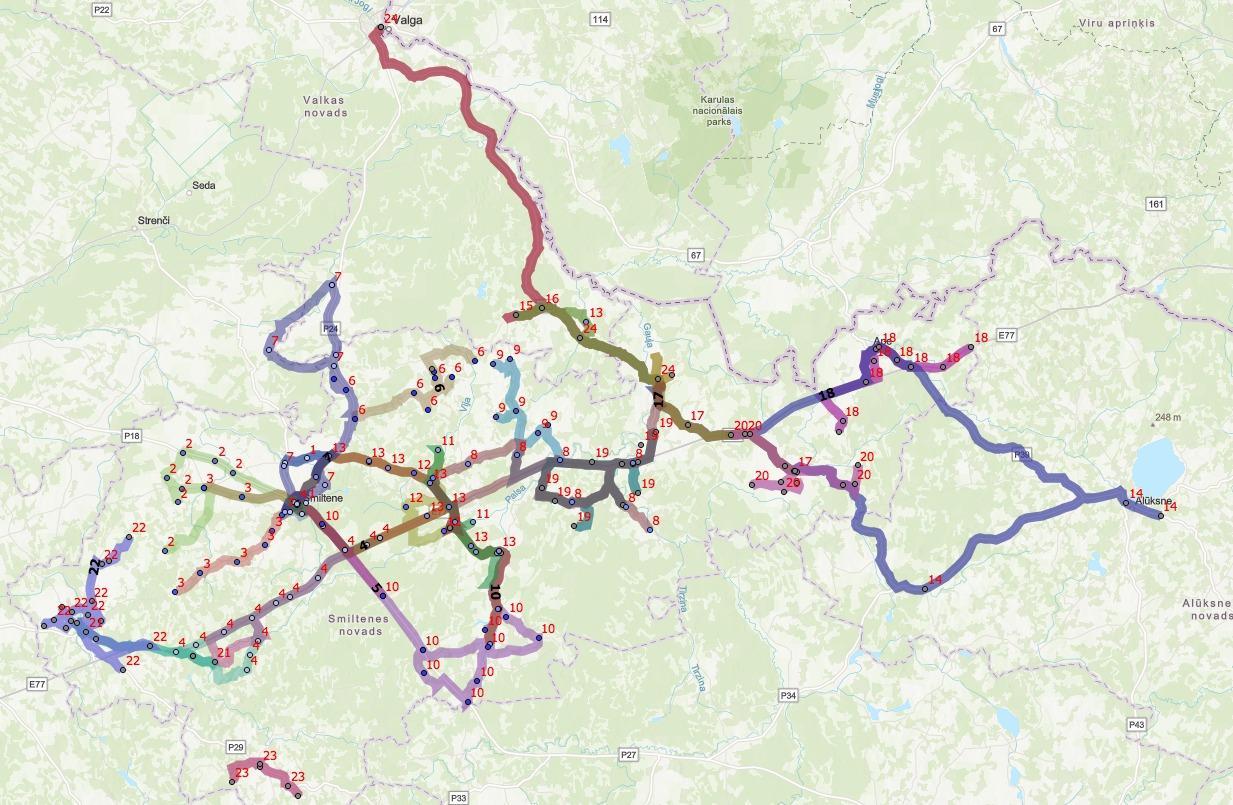 Izdevumi par pārvadājumiem pašvaldības transportam apkopoti 1.4.2.2.attēlā. Izdevumos nav iekļauti amortizācijas izdevumi. 1.4.2.2.att. Izdevumi par izglītojamo pārvadājumiem pašvaldības transportam 2021.2022.m.g.1.4.2.1.tabula Izglītojamie, kuri izmanto skolēnu pārvadājumu pakalpojumu(Dati uz 2022.g. pavasari)Secinājumi1.Jāsamazina pašvaldības slogs izglītojamo pārvadājumos, jo šobrīd vairāki maršruti pārklājas.2.Jānodrošina tādi maršruti, lai izglītojamos nepārvadātu pāri visam novadam.3.Jāpiesaista vairāk sabiedriskā maršruta pārvadātāji, īpaši pēcpusdienu reisos, kad izglītojamajiem jānokļūst uz profesionālās ievirzes iestādēm un interešu izglītības pulciņiem.4. Aptuveni puse izglītojamo (izņemot Smiltenes vidusskolas skolēnus) jau šobrīd izmanto pašvaldības nodrošinātos skolēnu pārvadājumus.1.5.Izglītojamo sasniegumiIzglītojamo sasniegumi tiek saistīti ar sasniegumiem valsts pārbaudes darbos 9.  un 12. klašu izglītojamajiem, sasniegumiem VISC organizētajās mācību priekšmetu olimpiādēs un skolēnu zinātniskajās konferencēs, kā arī profesionālās ievirzes izglītības izglītojamo sasniegumiem valsts un starptautiskajos konkursos, skatēs un sacensībās.Obligātie valsts pārbaudījumi 12. klasēm1.5.1. att. Obligāto CE vidējie rezultāti (%) Dāvja Ozoliņa Apes vidusskolā, Raunas vidusskolā, Smiltenes vidusskolā un valstī 2020./2021.m.g. (*iekavās pie apzīmējumiem norādīts izglītojamo skaits klasēs)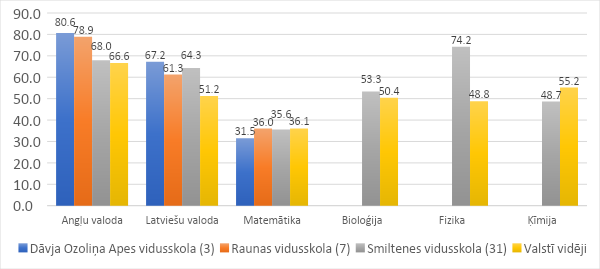 OCE Indeksu veido 12.klases pēc obligāto centralizēto eksāmenu rezultātiem. Smiltenes vidusskolai OCE indekss ir 55.97%.  Kā veidojas šis rezultāts, redzams 1.5.2.attēlā. Ar šo formulu aprēķina OCE indeksu, kas ir kvalitātes rādītājs vidusskolai. Ministru kabineta noteikumi Nr. 583 "Kritēriji un kārtība, kādā valsts piedalās vispārējās izglītības iestāžu pedagogu darba samaksas finansēšanā vidējās izglītības pakāpē" nosaka, ka no 2020. gada 1. augusta līdz 2025. gada 31. jūlijam obligāto centralizēto eksāmenu rezultātu indekss ir 40 % vai lielāks, bet no 2025. gada 1. augusta līdz 2029. gada 31. jūlijam centralizēto eksāmenu rezultātu indekss ir 50% vai lielāks, lai  atbilstoši vispārējās izglītības iestādes vispārējās vidējās izglītības programmu īstenošanā iesaistīto pedagogu darba samaksa tiek finansēta 100% apmērā no finansējuma, kas aprēķināms atbilstoši normatīvajiem aktiem par valsts budžeta mērķdotāciju pedagogu darba samaksai pašvaldību vispārējās izglītības iestādēs un valsts augstskolu vispārējās vidējās izglītības iestādēs. 1.5.2. att. 12. klases OCE indeksu veidojošie rezultātiSmiltenes vidusskolas OCE INDEKS 55.97%OCE – obligātais centralizētais eksāmens;V1 – obligātā centralizētā eksāmena matemātikā vidējā svērtā vērtība;V2 – obligātā centralizētā eksāmena latviešu valodā vidējā svērtā vērtība;V3 – obligātā centralizētā eksāmena svešvalodā vidējā svērtā vērtība.Piezīmes.
* Procentpunktus iegūst, izmantojot sakarību, ka gada vērtējums 10 balles vienāds ar 100 procentpunktiem.
** Ja izglītojamais kārtojis obligātos centralizētos eksāmenus vairākās svešvalodās (piemēram, angļu valodā un franču valodā), jāizvēlas tā eksāmena rezultāts, kurā izglītojamais ieguvis augstāku vērtējumu.Obligātie valsts pārbaudījumi 9.klasēmLatvijas Republikā tiesiskie regulējumi nosaka, ka 9. klasē jākārto četri eksāmeni: mācībvalodā, matemātikā, vienā svešvalodā pēc izglītojamā izvēles (angļu, krievu, vācu vai franču) un Latvijas vēsturē. 2019./2020. un 2020./2021.m.g. pamatskolas beidzēji tika atbrīvoti no valsts pārbaudes darbu kārtošanas.1.5.1. tabula 2018./2019. obligāto eksāmenu rezultāti (%) 9.klasēsOlimpiādes, ZPD un konkursiSmiltenes novadā regulāri notiek olimpiādes un konkursi, skolēni dodas uz  valsts olimpiādi, starptautiskiem konkursiem un piedalās ZPD konferencēs.1.5.1.1.att. Olimpiādes , ZPD, konkursi Smiltenes novadā 2020.-2022. g.Apes novadā 2019./2020. mācību gadā ir notikušas 10 olimpiādes un konkursi. Uz valsts olimpiādi, kā liecina dati neviens izglītojamais nav uzaicināts , ZPD reģionālajā konferencē piedalījies 1 dalībnieks. Iegūtie dati liecina, ka uz Valsts olimpiādēm, konkursiem un ZPD konferencēm neviens izglītojamais no Raunas novada nav uzaicināts.Profesionālās ievirzes izglītības mākslas, mūzikas un sporta jomas sasniegumi2018./2019. mācību gadā Smiltenes pilsētas Bērnu un jaunatnes sporta skolas izglītojamie piedalījušies dažādos čempionātos Latvijā un citās ES valstīs - vieglatlētikā, riteņbraukšanā, kuros 32 izglītojamie ir ieguvuši augstas vietas. 2019./2020. mācību gadā Smiltenes pilsētas Bērnu un jaunatnes sporta skolas izglītojamie piedalījušies dažādos čempionātos Latvijā  un Klaipēdā - vieglatlētikā, riteņbraukšanā, volejbolā kuros 17 izglītojamie ir ieguvuši augstas vietas.2020./2021. mācību gadā mācību gadā Smiltenes pilsētas Bērnu un jaunatnes sporta skolas izglītojamie piedalījušies dažādos čempionātos Latvijā un Lietuvā - vieglatlētikā, riteņbraukšanā 15 izglītojamie ir ieguvuši augstas vietas. Kā arī augsti sasniegumi komandu sportā. 1.5.2.1.tabula Smiltenes pilsētas Bērnu un jaunatnes sporta skolas sasniegumi 2019.-2021. gadāSmiltenes Mūzikas skolas audzēkņi regulāri piedalās novada, reģiona, valsts un starptautiskos konkursos, kuros gūst godalgotas vietas un atzinības. 2017.-2019. g. laikā audzēkņi ir piedalījušies 36 konkursos, 2019.-2021.g- 40 konkursos, bet 2021.-2022.g. – 18 konkursos.1.5.2.2.Tabula Smiltenes Mūzikas skolas audzēkņu godalgoto vietu skaits mūzikā 2017.-2022.g.Smiltenes Mākslas skolas 11.2% audzēkņu ieguvuši godalgotas vietas konkursos, kuros ir piedalījušies 2021./2022.m.g. Smiltenes Mākslas skolas audzēkņu sasniegumi apkopoti 1.5.2.3.tabulā.1.5.2.3.Tabula Smiltenes Mākslas skolas audzēkņu godalgoto vietu skaitsGaujienas Mūzikas un mākslas skolas audzēkņi piedalās konkursos mākslā un mūzikā. Tiek iegūtas godalgotas vietas un saņemtas atzinības, pateicības par piedalīšanos,1.5.2.4.Tabula Gaujienas Mūzikas un mākslas skolas audzēkņu godalgoto vietu skaitsSecinājumiNepieciešams izveidot sasniegumu vērtēšanas sistēmu sporta, mūzikas un mākslas skolām.Jāpievērš lielāka uzmanība STEM priekšmetiem, arī pēc CE rezultātu analīzes secināms, ka šos rādītājus varētu būtiski uzlabot. Jāizvērtē iespējas veicināt izglītojamo interesi par STEM fakultatīvi, radot piedāvājumu interešu izglītībā. Procentuāli jākāpina skolēnu rezultāti olimpiādēs.OCE matemātikā rādītājs būtiski jāuzlabo1.4.5.Smiltenes novada skolas skolu reitingā Smiltenes novada 3 izglītības iestādes 2022.gadā iekļautas Latvijas skolu reitingā, kuru veido Ata Kronvalda fonds. Punkti tiek piešķirti par  sasniegumiem skolēnu zinātniski pētnieciskajā darbībā, mācību priekšmetu olimpiādēs un radošajās skatēs. Smiltenes vidusskola atrodas 19.vietā no 51 topā iekļautās skolas lielo skolu (LS) grupā, bet Grundzāles pamatskola un Palsmanes pamatskola 44. vietā no 100 topā iekļautajām Mazajām skolām (MS).1.5.3.1.Tabula Latvijas skolu reitingā iekļuvušās izglītības iestādesPedagoģiskā personāla nodrošinājumsKopumā Smiltenes novada 20 izglītības iestādēs 2021. gada 1. septembrī strādāja 510 pedagoģiskie darbinieki. 268 pedagoģiskie darbinieki vispārizglītojošās skolās128 pirmsskolas izglītības pedagoģiskie darbinieki 52 pedagoģiskie darbinieki speciālajās izglītības iestādēs62 pedagoģiskie darbinieki profesionālās ievirzes izglītības iestādēs1.6.1.att. Kopējais pedagogu skaits vecuma grupās visās izglītības iestādēsPedagogu skaits pa vecuma grupām dažādos izglītības posmos attēlots diagrammās, skatīt 11.pielikumu. Skolotāju vidējais vecums Smiltenes novadā ir 50 gadi.1.6.2.att. Atbalsta personāla un karjeras izglītības speciālistu nodrošinājums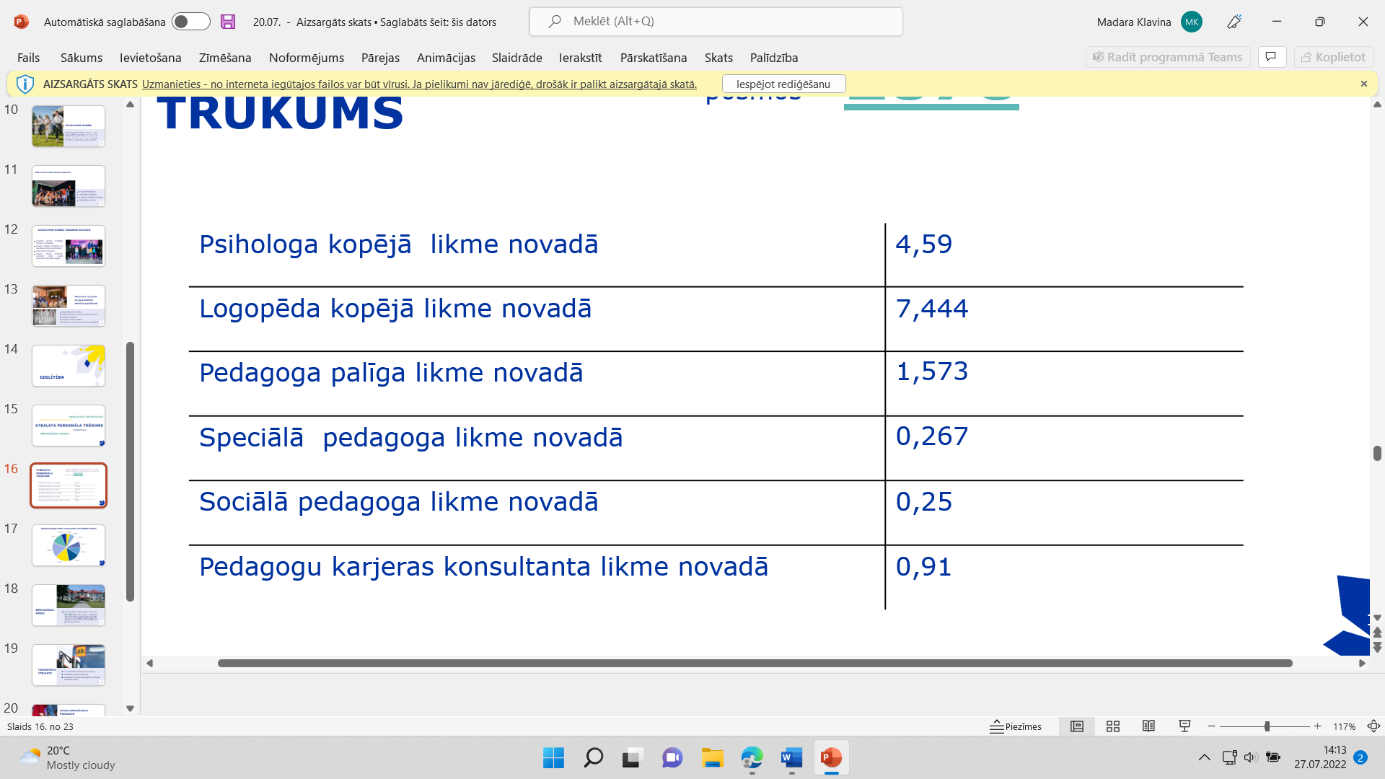 1.6.3. att. Skolotāju darba noslodze nedēļā Smiltenes novadā 2021./2022.m.g.Skolotāju vidējā noslodze Smiltenes novadā ir 31.7 stundas nedēļā. 73.6 h nedēļā skolotāja strādā Smiltenes vidusskolā, Smiltenes Mūzikas skolā un BJIIC. 80 h  skolotāja strādā Smiltenes mūzikas skolā, Smiltenes vidusskolā un BJIIC. 63.95 h skolotājs strādā Palsmanes pamatskolā, Variņu pamatskolā un Smiltenes bērnu un jauniešu sporta skolā, 72h skolotāja strādā Palsmanes PII un Smiltenes novada speciālajā pamatskolā, 72.68 h skolotāja strādā Smiltenes mūzikas skolā un BJIIC. 0 h skolotājām, kuras atrodas bērna kopšanas atvaļinājumā.1.6.1 tabula Skolotāju noslodze pa vecuma grupām1.6.4. attēlā vizuāli redzama skolotāju skaita dinamika izglītības iestādēs. Darba attiecību pārtraukšanai ir dažādi iemesli- dzīvesvietas maiņa, izglītības iestādes maiņa, došanās pensijā u.c.1.6.4.att. Skolotāju skaita dinamika izglītības iestādēsMotivācijas modelis jaunu speciālistu piesaistei Smiltenes novadā:Veselības apdrošināšana pēc pārbaudes laika beigāmKursi, lekcijas un semināri kvalifikācijas celšanaiMācību maksas kompensācija 30% apmērā no mācību gada maksasSmiltenes novadā daži skolotāji strādā vairākās izglītības iestādēs. 1.6.2.tabulā apkopota informācija par skolotājiem, kuri strādā vairākās izglītības iestādēs summējot iestāžu skaitu un darba stundas. Kā redzams tabulā, 3 Variņu un Palsmanes pamatskolu skolotāji strādā abās izglītības iestādēs. Korelācijas starp citiem skolotājiem un iestādēm neveidojas.1.6.2.tabula Skolotāju noslodze vairākās izglītības iestādēs1.6.5.att. Vidējā atalgojuma likme Smiltenes novada skolās 2021./2022.m.g.1.6.6.att. Skolotāju- skolēnu skaita attiecība 2021.g.Ministru kabineta noteikumi Nr. 569 par pedagogiem nepieciešamo izglītību un profesionālo kvalifikāciju un pedagogu profesionālās kompetences pilnveides kārtību nosaka, ka pedagogiem 3 gadu laikā jāpiedalās profesionālo kursu pilnveidē 36 stundu apjomā. 1.6.7. attēlā apkopota informācija par Smiltenes novada pedagogu profesionālo pilnveidi pēdējo 3 gadu laikā, kursos apgūtajām tēmām.1.6.7. att. Pedagogu profesionālā pilnveide(VIIS dati 2018.g-2021.g)SecinājumiSmiltenes novada pedagogu vidējais vecums ir 50 gadi, jādomā par jaunu speciālistu piesaisti.Jāievēro darba likums pedagogu slodžu apmērā.MK paredz jaunus noteikumus un finansēšanas modeli, kas paredzama skolotāju un skolēnu attiecība 1/12, jāvirzās uz šo noteikto normu.Pedagogu profesionālajā pilnveidē vairāk stundu jāvelta par metodikas un didaktikas tēmām, mazinot stundu skaitu kursiem, kas nav saistīti ar tiešajiem darba pienākumiem.Citu resursu apskatsApakšnodaļā apskatīti Smiltenes novada izglītības nozares resursi- vides nodrošinājums, pieejamība, gaisa kvalitāte un temperatūra iestādēs un finanšu resursi.Izglītības iestāžu videGaisa kvalitāte izglītības iestādēsIzglītības un zinātnes ministrija noslēdza vispārīgo vienošanos ar SIA “Moduls Engineering” par CO2 gaisa kvalitātes mērītāju iegādi un uzstādīšanu izglītības iestādēs un sociālās aprūpes centros. Uzstādīti tika SIA «Mesh Robotics» ražotie CO2 gaisa kvalitātes mērītāji, kuri nodrošina sekojošu gaisa parametru mērījumus:Ogļskābās gāzes (CO2) koncentrācijuTelpas temperatūruSmiltenes novadā tika uzstādītas 183 iekārtas. 1.7.1.1.att. CO2 līmenis Smiltenes novada iestādēs aprīļa mēnesī (mediāna, no plkst. 9.00.-15.00.)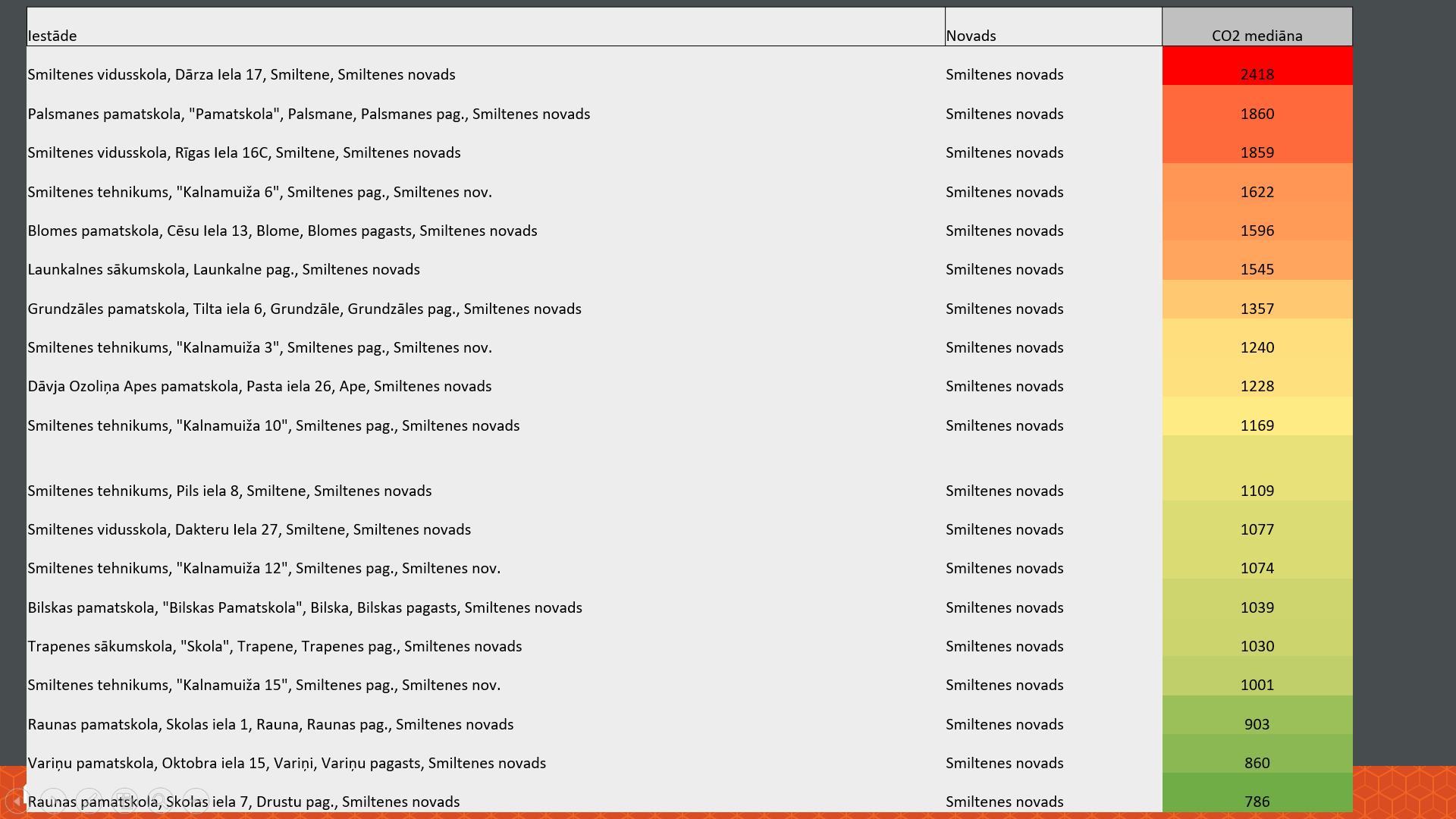 Ieteicamās rīcības telpās, atkarībā no CO2 satura gaisā:420 ppm, svaiga gaisa CO2 līmenis, zemāku līmeni ar vēdināšanas palīdzību nav iespējams sasniegt.Līdz 1000 ppm, gaisa kvalitāte ir laba, No 1000 ppm – 2000 ppm, gaisa kvalitāte pasliktinās, pievērst papildu uzmanību un sekot līdzi rādījumu izmaiņām,2000 - 3000 ppm, gaisa kvalitāte ir pasliktinājusies, kā rezultātā var samazināties kognitīvās spējas. Ieteicams izvēdināt telpu, lai samazinātu CO2 līmenivirs 3000 ppm, telpā ir būtiski palielināts CO2 līmenis, kas var izraisīt pastiprinātu nogurumu, miegainību, darbaspēju samazināšanos, uztveres zudumu. Ieteicams pēc iespējas ātrāk izvēdināt telpu, lai samazinātu CO2 līmeni. Ilgstoša uzturēšanās šādā telpā var radīt draudus veselībai.virs 5000 ppm, bīstama CO2 koncentrācija. Uzturēšanās šādā telpā var radīt draudus veselībai. Nekavējoties izvēdināt telpas.Ministru kabineta 27.12.2002. noteikumos Nr.610 „Higiēnas prasības izglītības iestādēm, kas īsteno vispārējās pamatizglītības, vispārējās vidējās izglītības, profesionālās pamatizglītības, arodizglītības vai profesionālās vidējās izglītības programmas” ir iekļauta prasība minimālajai gaisa temperatūrai dažādās skolas telpās, bet maksimālā pieļaujamā gaisa temperatūras robeža nav atrunāta. Pieļaujamā minimālā gaisa temperatūra mācību telpās ir 18 C, sporta zālē – 16 C, bet dušas telpā – 20 C.1.7.1.2.att. Temperatūras līmenis Smiltenes novada iestādēs aprīļa mēnesī (mediāna, no plkst. 9.00.-10.30.)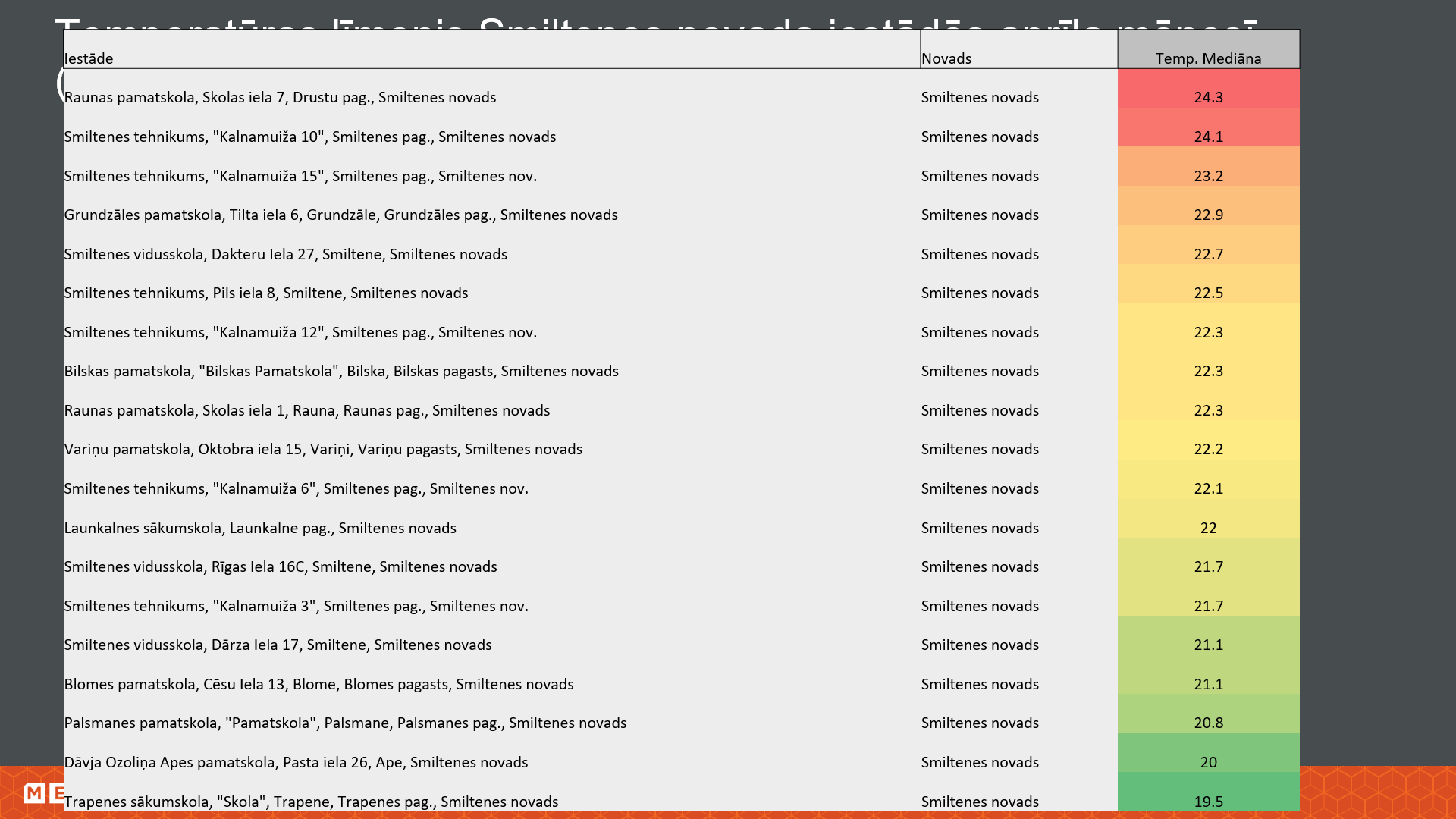 1.7.1.1. tabula Iekļaujošas izglītības pieejas īstenošanas vides nodrošinājums Smiltenes novada PII1.7.1.2. tabula Iekļaujošas izglītības pieejas īstenošanas vides nodrošinājums Smiltenes novada skolās1.7.1.3. tabula Izglītības iestāžu telpu noslogojumsMK noteikumi Nr. 610 “Higiēnas prasības izglītības iestādēm, kas īsteno vispārējās izglītības, profesionālās pamatizglītības, arodizglītības vai profesionālās izglītības programmas” nosaka mācību jomu klasēm nepieciešamos kvadrātmetrus uz vienu skolēnu. Pamatojoties uz šiem noteikumiem un izglītības iestāžu telpu plāniem katrai jomai tika noskaidrots, cik skolēnus iespējams izglītot katrā iestādē. 18.pielikumā apkopotas Higiēnas prasības izglītības iestādēm. SecinājumiVāja izglītības pieejamība iekļaujošas izglītības nodrošināšanāSamazinot izdevumus citās pozīcijās jāpilnveido iekļaujošas izglītības nodrošinājums, transporta nodrošinājums.Jāanalizē iegūtie dati par CO2 un temperatūras līmeni izglītības iestādēs, jāveido sistēma, kā saglabāt optimālus rādītājus.Pašvaldības finansējums vispārējās izglītības iestāžu uzturēšanā un attīstībāSmiltenes novada pašvaldībā 2021. gadā 48,9 % no izdevumiem pa funkcionālajām kategorijām tika novirzīti izglītībai. Savukārt, 2022. gadā 44% no pašvaldības kopējā budžeta. 1.7.2.1. att. Pašvaldības kopējā budžeta sadalījums 2022. gadā1.7.2.2. att. Izmaksas par 1 izglītojamo mēnesī izglītības iestādēs, 2021.g.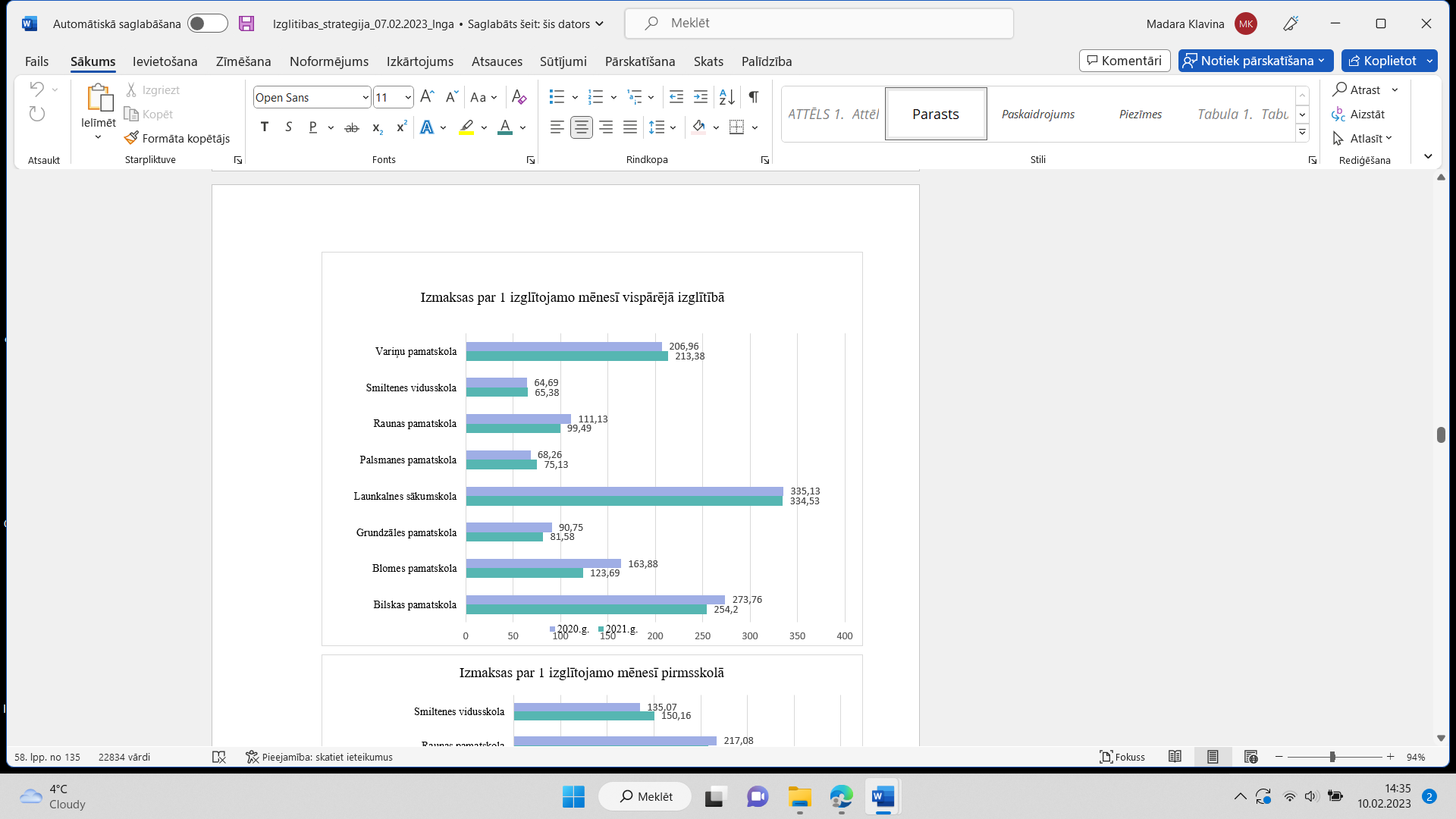 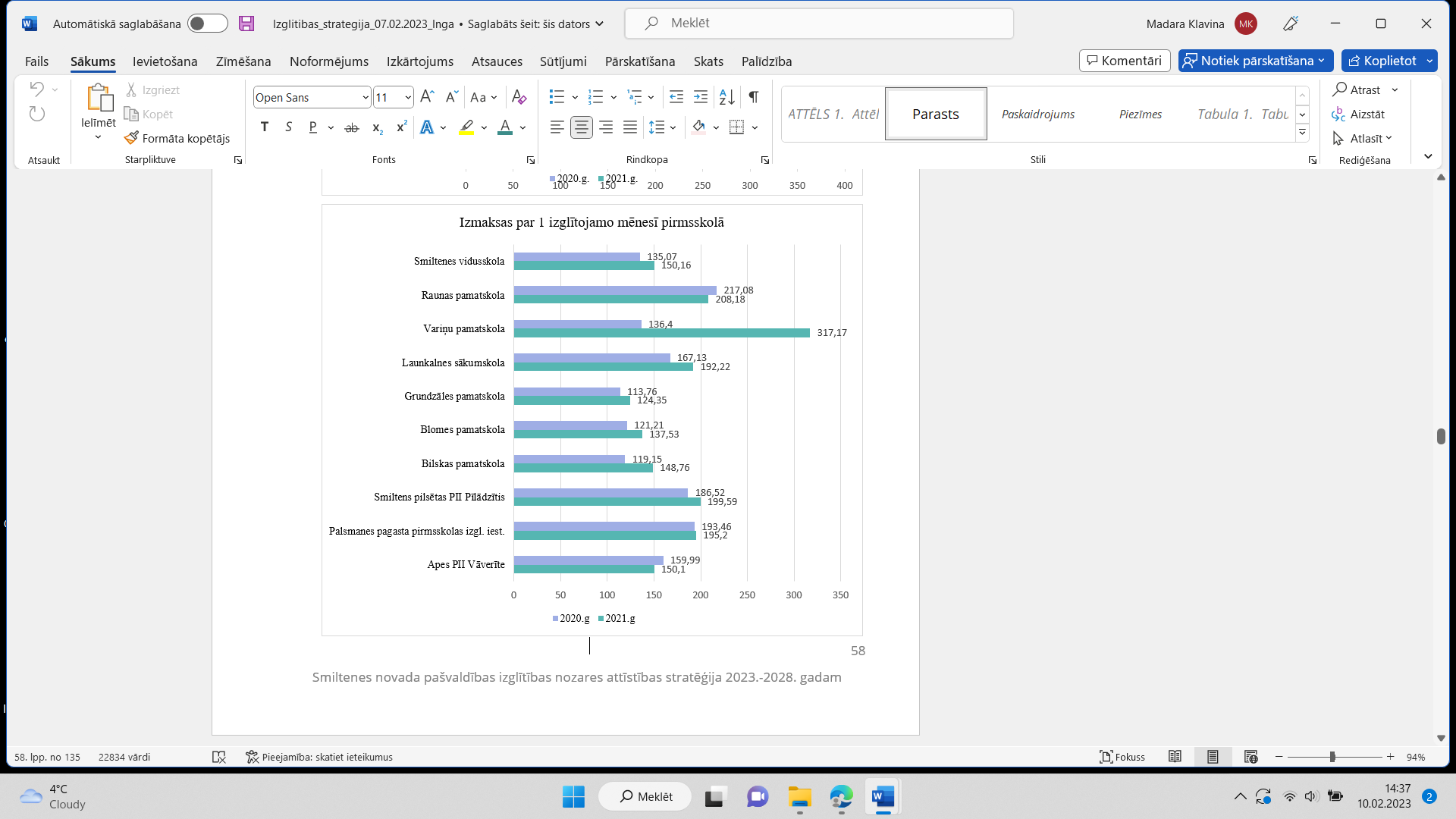 1.7.2.1.tabula Izdevumi par atlīdzību izglītībā 2021. gadā1.7.2.3 attēlā apkopots pašvaldības izdevumu apjoms izglītības iestādēs 2021. un 2022.gadā. Izdevumos tiek ietverts: atalgojums (mēnešalga (izņemot mērķdotāciju), iemaksas, prēmijas un naudas balvas, atalgojums fiziskajām personām  uz tiesiskās attiecības regulējošu dokumentu),  darba devēja VSAOI, pabalsti un kompensācijas, mācību, darba un dienesta komandējumi, darba braucieni, pakalpojumi (izdevumi par sakaru pakalpojumiem, Izdevumi par komunālajiem pakalpojumiem, remontdarbi un iestāžu uzturēšanas pakalpojumi, informācijas tehnoloģiju pakalpojumi), krājumi, materiāli, energoresursi, preces, biroja preces un inventārs, Izdevumi periodikas iegādei bibliotēku krājumiem, bibliotēku krājumi (izņemot dotāciju).1.7.2.3.att. Pašvaldības izdevumi izglītības iestādēs par 2021. un 2022.g.1.7.2.2. tabula Norēķini par izglītību ar citām pašvaldībām 2021./2022.g.1.7.2.3.tabula  ES struktūrfondu finansējums izglītībai Smiltenes novadāSecinājumiIzglītības funkcija ir viena no vislielākajām sadaļām pašvaldības budžetā, jo resursus šīs funkcijas finansēšanai pašvaldība saņem arī no Valsts gan kā mērķdotācija atalgojuma finansēšanai, gan kā mērķdotācijas mācību procesa nodrošināšanai.Izmaksas uz izglītības iestādi ir cieši saistītas ar audzēkņu skaitu un tehnisko nodrošinājumu izglītības iestādei.Izmaksas uz audzēkni ir ciešā sakarībā ar izglītības iestādes lielumu - jo vairāk audzēkņu, jo mazākas izmaksas uz audzēkni, un otrādi, jo mazāk audzēkņu izglītības iestādē, jo ir lielākas izmaksas uz audzēkni. Minēto sakarību koriģē katras iestādes specifika.Profesionālo ieviržu izglītības iestāžu izmaksas ir atbilstošas katras iestādes audzēkņu skaitam, nepieciešamā personāla skaitam un nepieciešamiem mācību līdzekļiem izglītības ieguvei.Smiltenes novada pašvaldībā deklarētie bērni vairāk mācās citu pašvaldību izglītības iestādēs, nekā citās pašvaldībās deklarēti bērni mācās Smiltenes novada pašvaldības izglītības iestādēs, tādēļ pašvaldību savstarpējos norēķinos lielākas naudas summas ir paredzētas pārskaitīt citām pašvaldībā, nekā tiek saņemts no citām pašvaldībām.Nepieciešams izpētīt kādēļ daudzi Smiltenes novadā deklarētie bērni izvēlas izglītības iestādes ārpus Smiltenes novada.Interešu un profesionālās ievirzes izglītības pakalpojuma apskatsSmiltenes novadā ir 4 profesionālās ievirzes izglītības iestādes – Gaujienas Mūzikas un mākslas skola, Smiltenes Mākslas skola, Smiltenes Mūzikas skola ar izglītības programmu īstenošanas vietu Apē un Smiltenes pilsētas Bērnu un jaunatnes sporta skola ar izglītības programmu īstenošanas vietu Apē un Variņos. Smiltenes pilsētā ir Bērnu un jauniešu interešu centrs. Profesionālās ievirzes īstenotās izglītības programmas 2019. – 2021. gadā skatīt 1.8.1.attēlā. 1.8.1.att. Profesionālās ievirzes īstenotās izglītības programmas 2019. – 2021. gadā1.8.1.att. Profesionālās ievirzes izglītības iestādēs un interešu centrā izglītojamo skaits 2017.-2021.gadāProfesionālās ievirzes izglītības iestāžu absolventu tālākizglītība mākslas, mūzika un sporta jomā pa izglītības iestādēm no 2018.-2021. gadam apkopota tabulās, skatīt 9. pielikumu.SecinājumiJānodrošina pieejamība profesionālajai ievirzei un interešu izglītības piedāvājuma dažādība pagastos.Profesionālās, augstākās un pieaugušo izglītības pakalpojumu apskatsSmiltenes novadā juridiski darbojas Baltijas Starptautiskā akadēmija, bet faktiski darbība nenotiek.Mūžizglītības aktivitātes Smiltenes novadā organizēja Smiltenes novada Kultūras, sporta un mūžizglītības pārvalde, bet no 2022. gada pavasara to īsteno Smiltenes novada Izglītības pārvalde.Pieaugušo izglītība ir neatņemama mūžizglītības sastāvdaļa, kas saistīta ar personas motivāciju atgriezties izglītības procesā, lai iegūtu jaunas vai pilnveidotu esošas zināšanas un prasmes savai konkurētspējai darba tirgū un/vai pašattīstībai.Lai varētu labāk izprast Smiltenes novada iedzīvotāju vēlmes un veidot mācību piedāvājumu, Smiltenes novada Izglītības pārvalde izveidoja aptaujas anketu. Aptaujā piedalījās un savas atbildes sniedza 272 respondenti no visa Smiltenes novada. Respondentu vecums no 18 gadiem līdz pat 70+ gadiem. Respondenti tika lūgti atzīmēt sev interesējošos mācību virzienus. Dārzkopības interesē 41,5%, veselības uzlabošana 40,4%, radošās darbnīcas 37,9%, svešvalodas 34,6%, psiholoģija 33,5%, digitālo prasmju pilnveide 25%, komunikācijas prasmju pilnveide 18,4%, informācija un komunikācijas tehnoloģiju pilnveide 15,8%, uzņēmējdarbība 13,2%, grāmatvedība 11,8%. (Skatīt 1.9.1.attēlu)1.9.1.att. Mācību virzieni, ko vēlas apgūt respondentiTika apzinātas respondentu iespējas un viedoklis par to, kāda varētu būt nodarbības dalības maksa (60 minūtes). 42% apmeklētu tikai bezmaksas nodarbības, 27%  ieguldītu 6-10 EUR, 19% līdz 5 EUR, un tikai 8 %- 10 EUR un vairākTika apzinātas respondentu iespējas un vēlamais mācību īstenošanas veids.49% vēlās klātienes un attālinātas mācību formas apvienot32% vēlas mācīties klātienē19% interesē  attālinātās mācību formas.Tika apzinātas respondentu iespējas un vēlamais mācību īstenošanas laiks: 50% vēlas mācīties darba dienas vakaros, 30% darba dienās pa dienu, 14% brīvdienās. Aptaujas rezultāti tiek detalizēti analizēti, lai izveidotu mērķtiecīgu un uz attīstību vērstu Smiltenes novada pieaugušo neformālās izglītības piedāvājumu.Pieaugušo izglītības izvērtējums Smiltenes tehnikumā 2021./2022.m.g.Īstenoto izglītības programmu veidi: Tālākizglītības (480, 640 vai 960 stundas), Pilnveides (160 stundas), Modulāro izglītības programmu moduļi un moduļu kopas, Neformālās (līdz 160 stundām), Profesionālās vidējās (1,5 gadi neklātienē). 2021./2022. mācību gadā licencētās programmas: Būvniecības un ceļu būves mašīnu tehniķis, Ceļu būvtehniķis, Meliorācijas sistēmu būvtehniķis, Sausās būves montētājs, Mašīnzinības, Autoatslēdznieks, Kokizstrādājumu izgatavošana, Būvizstrādājumu galdnieks, Kokapstrādes iekārtu operators, Sociālā aprūpe, Aprūpētājs, Ēdināšanas pakalpojumi, Pavāra palīgs, Konditora palīgs, Komerczinības, Komercdarbinieks, Agrārā sektora komercdarbinieks, Profesionālās pilnveides programmas, Praktiskā projektu vadība, Datorizētā grāmatvedība, Praktiskā grāmatvedība ar priekšzināšanām.Smiltenes tehnikumā laika posmā no 08.01.2021.- 18.03.2022. realizēts VIAA īstenotais ESF projekts Nr. 8.4.1.0./16/I/001 “Nodarbināto personu profesionālās kompetences pilnveide”. Personu skaits, kuras projekta 5.kārtas ietvaros sevi pilnveidoja dažādās programmās, norādīts 1.9.2. attēlā.1.9.2.att. Personu skaits profesionālās pilnveides programmās Smiltenes tehnikumā 5.kārtā6.kārtā apmācības netika veiktas. 7.kārtā uzņemto dalībnieku skaits pa programmām apkopots 1.9.3.attēlā.1.9.3.att. Personu skaits profesionālās pilnveides programmās Smiltenes tehnikumā 7.kārtāSmiltenes tehnikuma piedāvājums projekta 8. kārtai. Tālākizglītības programmas ar kvalifikācijām: Ceļu būvtehniķis (960 stundas), Meliorācijas sistēmu būvtehniķis (960 stundas), Agrārā sektora komercdarbinieks (960 stundas), Lopkopības tehniķis (976 stundas), Aprūpētājs (640 stundas). Profesionālās pilnveides programma: Datorizētā grāmatvedība (160 stundas). Moduļu kopas: Ceļu būvtehniķis (960 stundas), Meliorācijas sistēmu būvtehniķis (960 stundas). Modulis: “Traktortehnikas vadītāju sagatavošana” (TR2).Katru gadu notiek uzņemšana kvalifikācijas “Veterinārārsta asistents” ieguvei neklātienē (oktobrī 18 absolventi; septembrī uzņemti 38, šobrīd mācības turpina 29). Izglītojamo tālākizglītībaInformācija par absolventu tālākajām gaitām ir apkopta, balstoties uz novada izglītības iestāžu sniegtajām ziņām katra mācību gada septembra mēnesī. Ir vērojamas pamatskolu absolventu  skaita izmaiņas ar pozitīvu tendenci,  ka pamatskolas audzēkņu skaits ik gadu nedaudz pieaug. Attēlā redzams, ka pamatskolas absolventu izvēle ir par labu profesionālajām izglītības iestādēm, kur ir iespēja iegūt specialitāti.1.10.1. att. Pamatskolas absolventu tālākizglītība 2019.-2021. gadā1.10.2.att. Dāvja Ozoliņa Apes pamatskolas absolventu tālākizglītība 2019.-2021. gadā1.10.3. att. Raunas pamatskolas absolventu tālākizglītība 2019.-2021.gadā1.10.4.att. Smiltenes vidusskolas 12.klašu  absolventu tālākizglītība 2019.-2021. gadā1.10.5.att. Dāvja Ozoliņa Apes vidusskolas (reorg. 31.08.2021 uz DO Apes pamatskolu) 12.klašu absolventu tālākizglītība 2019.-2021. gadā1.10.6.att. Raunas vidusskolas (reorg. 31.08.2021 uz Raunas pamatskolu) 12.klašu absolventu tālākizglītība 2019.-2021. gadāKopsavilkumsIzglītības iestādes Smiltenes novadāBJIIC uzņem bērnus no 3 g.v., bet mērķdotāciju interešu izglītībai saņem par skolas vecuma bērniem (no 7 g. v.).Novadā ir vairākas netālu esošas, neatkarīgas izglītības iestādes ar savu administrācijuBrīvprātīgais darbsMaza jauniešu interese par brīvprātīgo darbu.Jāmotivē jaunieši noslēgt līgumu un iesaistīties brīvprātīgajā darbā.Atbalsts izglītojamajiemJāturpina projekta pēctecība, jānodrošina karjeras konsultanta pakalpojums.Atbalsta personāla pieejamība vispārizglītojošās izglītības iestādēsIzteikta atbalsta personāla nepietiekamība un nevienlīdzība starp skolām.Atbalsta personāla darbību nepieciešams koordinēt, to varētu darīt izglītības pārvalde.Nepieciešama logopēda un psihologa (4) slodzes palielināšana novadā.Izglītības jomas darba organizācija Smiltenes novadāIzglītības iestādēm jāveido pilns administratīvais aparāts, kurā skaidri un vienoti definēti amata pienākumi (metodiķis vai vadītāja vietnieks utt.).No izglītības iestādēm netiek saņemta atgriezeniskā saite par mērķu, vīziju un uzdevumu realizāciju.Novadā jāuzlabo metodiskā darba organizēšanas kārtība, jāveicina koordinatoru motivācija.Jāpilnveido sadarbība starp izglītības iestādēm dažādos līmeņos.BJIIC nav savu telpu, jāizvērtē centra funkcijas un nepieciešamība.Starpinstitucionālā sadarbībaJāpilnveido sadarbība, jāveido mūsdienīga un aktuāla dokumentācija.Skolu vērtēšanas procesā Starpinstitucionālās sadarbības grupas izpētei jāpiešķir būtiska loma.Izglītojamo skaita tendencesRaunā liels izglītojamo skaits, kuri izglītību iegūst ārpus novada teritorijas. Stratēģiski jādomā, kā mazināt virzību uz Cēsīm un Jaunpiebalgu. Jāpaanalizē dati, vai izglītību iegūst ārpus novada arī pamatskolas posmā. Jānosaka prioritārās izglītības iestādes, kurās ieguldīt vairāk līdzekļus, balstoties uz noteiktiem faktoriem.Smiltenes novadā jāsaglabā 1 speciālās izglītības iestāde.Smiltenes Mākslas skolai un Gaujienas Mūzikas un mākslas skolai nepieciešama apvienošanās ar Smiltenes Mūzikas un Smiltenes Mākslas skolām, viena administrācija un pārraudzība, jo projektu konkursos kā kritērijs tiek ņemts vērā audzēkņu skaits un viena izglītības iestāde novadā.Smiltenes vidusskolā maz skolēnu vidusskolas posmā, salīdzinot ar novadā esošo iedzīvotāju skaitu šajā vecuma grupā.Novadā daudz izglītības iestāžu ar nelielu bērnu skaitu.Demogrāfijas tendenču analīzeSmiltenes novadā prognozējams iedzīvotāju skaita samazinājums balstoties uz  Karšu izdevniecības Jāņa sēta veikto pētījumu.Tuvākajos gados var krietni sarukt bērnu skaits praktiski visās novada izglītības iestādēs.Izglītības iestādēs īstenotās izglītības programmasJāizlīdzina programmu piedāvājums pa izglītības iestādēm. Jāizstrādā iekļaujošas izglītības nodrošināšanas metodika, rīcības plāns, nepieciešamā infrastruktūra un pedagogu profesionālās pilnveides nepieciešamība, izmaksas. Izglītojamo pārvadājumi Smiltenes novadāJāsamazina pašvaldības slogs izglītojamo pārvadājumos, jo šobrīd vairāki maršruti pārklājas.Jānodrošina tādi maršruti, lai izglītojamos nepārvadātu pāri visam novadam.Jāpiesaista vairāk sabiedriskā maršruta pārvadātāji, īpaši pēcpusdienu reisos, kad izglītojamajiem jānokļūst uz profesionālās ievirzes Iestādēm un interešu izglītības pulciņiem.Aptuveni puse izglītojamo (izņemot Smiltenes vidusskolas skolēnus) jau šobrīd izmanto pašvaldības nodrošinātos skolēnu pārvadājumus.Izglītojamo sasniegumiJāpievērš lielāka uzmanība STEM priekšmetiem, arī pēc CE rezultātu analīzes secināms, ka šos rādītājus varētu būtiski uzlabot.Jāizvērtē iespējas veicināt izglītojamo interesi par STEM fakultatīvi, radot piedāvājumu interešu izglītībā.Procentuāli jākāpina skolēnu rezultāti olimpiādēs.OCE matemātikā rādītājs būtiski jāuzlabo.Profesionālās ievirzes izglītības mākslas, mūzikas un sporta jomas sasniegumiNepieciešams izveidot sasniegumu izvērtēšanas sistēmu sporta, mūzikas un mākslas skolām.Pedagoģiskā personāla nodrošinājumsSmiltenes novada pedagogu vidējais vecums ir 50 gadi, jādomā par jaunu speciālistu piesaisti.Jāievēro darba likums pedagogu slodžu apmērā.MK noteikumi nosaka jaunu finansēšanas modeli, kas paredz skolotāju un skolēnu attiecību 1/12, jāvirzās uz šo noteikto normu.Pedagogu profesionālajā pilnveidē vairāk stundu jāvelta par metodikas un didaktikas tēmām, mazinot stundu skaitu kursiem, kas nav saistīti ar tiešajiem darba pienākumiem.Izglītības iestāžu videVāja izglītības pieejamība iekļaujošas izglītības nodrošināšanā.Samazinot izdevumus citās pozīcijās jāpilnveido iekļaujošas izglītības nodrošinājums, transporta nodrošinājums.Jāanalizē iegūtie dati par CO2 un temperatūras līmeni izglītības iestādēs, jāveido sistēma, kā saglabāt optimālus rādītājus.Pašvaldības finansējums vispārējās izglītības iestāžu uzturēšanā un attīstībāIzglītības funkcija ir viena no vislielākajām sadaļām pašvaldības budžetā, jo resursus šīs funkcijas finansēšanai pašvaldība saņem arī no Valsts gan kā mērķdotācija atalgojuma finansēšanai, gan kā mērķdotācijas mācību procesa nodrošināšanai.Izmaksas uz izglītības iestādi ir cieši saistītas ar audzēkņu skaitu un tehnisko nodrošinājumu izglītības iestādei.Izmaksas uz audzēkni ir ciešā sakarībā ar izglītības iestādes lielumu - jo vairāk audzēkņu, jo mazākas izmaksas uz audzēkni, un otrādi, jo mazāk audzēkņu izglītības iestādē, jo ir lielākas izmaksas uz audzēkni. Minēto sakarību koriģē katras iestādes specifika.Profesionālo ieviržu izglītības iestāžu izmaksas ir atbilstošas katras iestādes audzēkņu skaitam, nepieciešamā personāla skaitam un nepieciešamiem mācību līdzekļiem izglītības ieguvei.Smiltenes novada pašvaldībā deklarētie bērni vairāk mācās citu pašvaldību izglītības iestādēs, nekā citās pašvaldībās deklarēti bērni mācās Smiltenes novada pašvaldības izglītības iestādēs, tādēļ pašvaldību savstarpējos norēķinos lielākas naudas summas ir paredzētas pārskaitīt citām pašvaldībā, nekā tiek saņemts no citām pašvaldībām.Nepieciešams izpētīt kādēļ daudzi Smiltenes novadā deklarētie bērni izvēlas izglītības iestādes ārpus Smiltenes novada.Interešu un profesionālās ievirzes izglītības pakalpojuma apskatsJānodrošina pieejamība profesionālajai ievirzei un interešu izglītības piedāvājuma dažādība pagastos.Profesionālās, augstākās un pieaugušo izglītības pakalpojumu apskats.Jāpilnveido Izglītības pārvaldes sadarbība ar Smiltenes tehnikumu profesionālās izglītības un pieaugušo pakalpojumu kvalitatīvai nodrošināšanai novadā.Izglītojamo tālākizglītībaJāpalielina izglītojamo skaits, kuri pēc pamatskolas turpina mācības Smiltenes vidusskolā un Smiltenes Tehnikumā.STRATĒĢIJA UN RĪCĪBAS VIRZIENIStratēģijas izstrādes ietvaros tika definēti Smiltenes novada attīstības mērķos balstīti izglītības nozares attīstības stratēģiskie uzstādījumi – vīzija, stratēģiskie mērķi un prioritātes.Izglītības nozares vīzija: Kvalitatīva, pieejama un uz izcilību vērsta izglītība ikvienam novada iedzīvotājam.Stratēģiskie mērķi izglītības nozarē:Katrā izglītības iestādē nodrošināts pilnīgs administratīvā un saimnieciskā personāla sastāvs;Konkurētspējīgs atalgojums pedagogiem, izglītības iestāžu vadītājiem;Mūsdienīga mācību vide - vienlīdzīgas iespējas visā novadā;Uz kritērijiem balstīti pašvaldības finansētie skolēnu pārvadājumi;Personības spēju, talantu un prasmju izkopšana profesionālajā un interešu izglītībā;Pieejams, uz prevenciju vērsts atbalsta personāls;Sakārtots skolu tīkls, noteikts minimālais skolēnu skaits klasēs un skolēnu/skolotāju proporcija;Izglītības pieejamības nodrošināšana visiem novada bērniem no 1,5 gadu vecuma;Mūžizglītības kultūras veicināšana sabiedrībā, nodrošinot pieejamu pieaugušo izglītības piedāvājumu.Prioritātes izglītības nozarē:Stratēģiskā daļa izstrādāta, ņemot vērā dažāda līmeņa plānošanas  dokumenta un esošās situācijas analīzi, kā arī darba grupas atzinumus. Izglītības nozares attīstības stratēģija un rīcības plāns ir instrumenti kopējo novada attīstības stratēģisko mērķu un uzdevumu realizācijai.Nacionālā  līmenī Izglītības attīstības pamatnostādnēs 2021.-2027.gadam Izglītības un zinātnes ministrija ir definējusi šādus izaicinājumus un risināmās problēmas izglītības jomā:Augsti kvalificēti, kompetenti, un uz izcilību orientēti pedagogi un akadēmiskais personāls.Mūsdienīgs, kvalitatīvs un darba tirgū augsti novērtētu prasmju attīstīšanas orientēts izglītības piedāvājums.Atbalsts ikviena izaugsmei.Ilgtspējīga un efektīva izglītības sistēmas un resursu pārvaldībaNoskaidrojot esošo situāciju izglītības nozarē Smiltenes novadā un izdarot secinājumus, tika organizētas tikšanās ar izglītības iestāžu vadītājiem un pārstāvjiem, pagastu pārvalžu vadītājiem, lai noskaidrotu iesaistīto pušu viedokli un ierosinājumus par turpmāko iestādes attīstību. Katra novada izglītības iestāde sagatavoja SVID analīzi, par kuru informācija apkopota 2.tabulā.2.Tabula Izglītības iestāžu SVID analīžu apkopojums(Avots: autoru apkopots)2.1. Stratēģiskie mērķiTabula Stratēģisko mērķu rezultatīvie rādītāji(Avots: autoru izstrādāts)Rīcības plāns 2023.-2028.gadamTabula Rīcības virzieni un īstenošanas termiņiSmiltenes novada izglītības iestāžu tīkla attīstībaIzglītības iestāžu tīkla attīstības virzītājspēki:Smiltenes novada izglītības iestāžu tīkla attīstības iespējas ir modelētas, ņemot vērā gan nacionāla mēroga uzstādījumus un atbalsta mehānismus, gan arī pašvaldības līmenī identificētās aktualitātes, skatot tās šīs stratēģijas izstrādes mērķu kontekstā:Nodrošināt pieejamu, kvalitatīvu un iekļaujošu pirmsskolas, vispārējo, speciālo izglītību;Attīstīt daudzveidīgu un kvalitatīvu interešu un profesionālās ievirzes izglītību;Sekmēt sadarbību augsta līmeņa profesionālās izglītības attīstībā;Veicināt kompetenču attīstību dažādām mērķa grupām visa mūža garumā;Pilnveidot izglītības iestāžu infrastruktūru un materiāli tehnisko bāziSaskaņā ar analīzes posmā gūtajām atziņām un saskaņā ar nacionāla līmeņa virzītām pārmaiņām, kā arī ņemot vērā izglītības politikas stratēģiskos mērķus un ietekmi uz izglītības iestāžu piepildījumu ilgtermiņā, tika izvirzīti sekojoši būtiski faktori izglītības iestāžu tīkla kontekstā: Skolēnu/skolotāju proporcijaIestādes kapacitāte pret izglītojamo skaituIzmaksas uz vienu izglītojamoDemogrāfijas tendencesMeklējot kompleksu un visaptverošu augstākminēto jautājumu risinājumu, tika identificēti alternatīvie skolu tīkla attīstības scenāriji, kas atspoguļoti 2.2.2. tabulā. 2.2.2. Tabula Izglītības iestāžu tīkla attīstības scenāriji Smiltenes novadā(autoru izstrādāts)Skolu tīkla sakārtošana nav pašmērķis, bet gan instruments, lai sasniegtu galvenos stratēģiskos mērķus, skolu tīkla reorganizācijā ietaupītie finanšu līdzekļi tiks novirzīti izglītības nozares attīstībai.Skolu tīkla sakārtošanas finansiālā ietekmeSakārtojot skolu tīklu, finansiālais ietaupījums rodas samazinot ēku uzturēšanas izmaksas, atalgojuma izmaksas, rodot iespēju to finansēt no valsta budžeta, tehnisko darbinieku atalgojuma izmaksas un ēdināšanas pakalpojuma izmaksas iestādēs.Ja tiek ņemti vērā un realizēti visi izglītības nozares attīstības scenāriji, tad plānotais finansiālais ieguvums:696 988 EUR/gadā pašvaldības budžetā400 233 EUR/gadā valsts budžetāIetaupījums skolu tīkla sakārtošanā, ieguvums izglītības kvalitātes nodrošināšanā. Pašvaldība izstrādā investīciju plānu naudas līdzekļu pārdalei izglītības nozares attīstībai:Atbalsta personāla nodrošinājums- pedagogu palīgi, sociālie pedagogi, speciālie pedagogi (11015611 programmas realizācijas vietās)Izglītības iestāžu vadītāju atalgojumu diferenciācija ar koeficientuPII izglītojamo ēdināšanas vecāku līdzfinansējuma pārskatīšanaMateriāltehniskās bāzes uzlabošana atbilstoši izglītības pakāpei programmu realizācijas vietāsProfesionālās ievirzes un interešu izglītības piedāvājuma paplašināšanaIzglītības nozares attīstības stratēģijas īstenošanas, uzraudzības un aktualizēšanas kārtībaStratēģijas ieviešanas uzraudzības sistēmas pamatuzdevums ir nodrošināt sekmīgu Smiltenes novada izglītības nozares attīstības stratēģijas 2023.-2028. gadam īstenošanu, kontroli un analīzi.Par stratēģijas vispārēju ieviešanu un resursu piešķiršanu rīcības plānā noteikto darbību īstenošanai atbildīga ir Smiltenes novada pašvaldības dome. Par stratēģijas ieviešanas koordinēšanu un uzraudzību atbildīga ir Smiltenes novada Izglītības pārvalde. Par stratēģijas īstenošanu atbildīgās puses ir noteiktas rīcības plānā. Stratēģijas ieviešanas uzraudzības pamatā ir regulārs izvērtējums par to, vai un kā tiek īstenotas rīcības plānā noteiktās darbības. Izglītības pārvaldes uzdevums ir regulāri iegūt un apkopot informāciju no izglītības iestādēm un citām iesaistītajām pusēm un sadarbības partneriem, tādējādi, cita starpā, organizējot izglītības kvalitātes monitoringa sistēmas ieviešanu. Uzraudzības un monitoringa pasākumi ietver arī regulāru izglītojamo, vecāku un pedagogu viedokļa izzināšanu; arī šie dati var tikt izmantoti izglītības attīstības stratēģijas ieviešanas uzraudzībai. Izglītības pārvalde sagatavo ikgadēju pārskatu par stratēģijas ieviešanu, kas tiek strukturēts atbilstoši izvirzītajiem rīcību virzieniem, rīcībām un rīcību rezultātiem, un, ja nepieciešams, tas kalpo kā pamats rīcības plāna aktualizācijai, ko ieteicams veikt katru gadu. Rīcības plāna aktualizēšana ietver informācijas apkopošanu par izpildītajiem uzdevumiem un/vai to izpildes statusu. Aktualizētā rīcības plāna redakcijā ir jāiekļauj plānotās izmaiņas – jaunie pasākumi un izmaiņas plānotajās darbībās. Ikgadējo stratēģijas ieviešanas uzraudzības pārskatu un, ja attiecināms, aktualizētu rīcības plānu, Smiltenes novada Izglītības pārvalde izstrādā pirms katra mācību gada sākuma.Stratēģijas un rīcības plāna aktualizēšanu un, ja attiecināms, papildināšanu ieteicams veikt ne vēlāk kā 2025. gadā, nemainot Stratēģijā izvirzītos stratēģiskos uzstādījumus, bet pārskatot plānoto darbību aktualitāti, kā arī veicot stratēģijā izvirzīto rezultatīvo rādītāju starpposma izvērtējumu. Stratēģija un rīcības plāns ir papildināmi atbilstoši ES, valsts un reģionāla mēroga aktualitātēm izglītības politikā, cita starpā, ņemot vērā informāciju par nākamajā plānošanas periodā pieejamajiem ES u.c. finanšu resursiem. PIELIKUMI1.pielikumsSmiltenes pilsētas pirmsskolas izglītības iestādes ”Pīlādzītis” grupu un izglītojamo skaits 2019.-2021. gadāPalsmanes pagasta pirmsskolas izglītības iestādes grupu un izglītojamo skaits 2019.-2021. gadāApes pirmskolas izglītības iestāde “Vāverīte” grupu un izglītojamo skaits 2019.-2021. gadāDāvja Ozoliņa Apes pamatskolas izglītojamo skaits 2019.-2021. gadāDāvja Ozoliņa Apes pamatskolas struktūrvienības Vidagā izglītojamo skaits 2019.-2021. gadāRaunas pamatskolas izglītojamo skaits 2019.-2021. gadāRaunas pamatskolas struktūrvienība Drustosizglītojamo skaits 2019.-2021. gadāOjāra Vācieša Gaujienas pamatskola izglītojamo skaits 2019. – 2021. gadāGaujienas pamatskolas izglītojamo skaits 2019. – 2021. gadāPalsmanes pamatskolas izglītojamo skaits 2019. – 2021. gadāSmiltenes novada speciālā pamatskolas izglītojamo skaits 2019.- 2021. gadāBlomes pamatskolas izglītojamo skaits 2019. – 2021. gadāBilskas pamatskolas izglītojamo skaits 2019. – 2021. gadāVariņu pamatskolas izglītojamo skaits 2019. - 2021. gadāLaunkalnes sākumskolas izglītojamo skaits 2019. - 2021. gadāTrapenes sākumskolas-izglītojamo skaits 2019. - 2021. gadāGrundzāles pamatskolas izglītojamo skaits 2019. - 2021. gadāSmiltenes vidusskolas izglītojamo skaits 2019. - 2021. gadā2.pielikumsApes novadā deklarēto izglītojamo skaits pirmsskolas izglītības posmā 2019.-2020. gadā ārpus novada teritorijas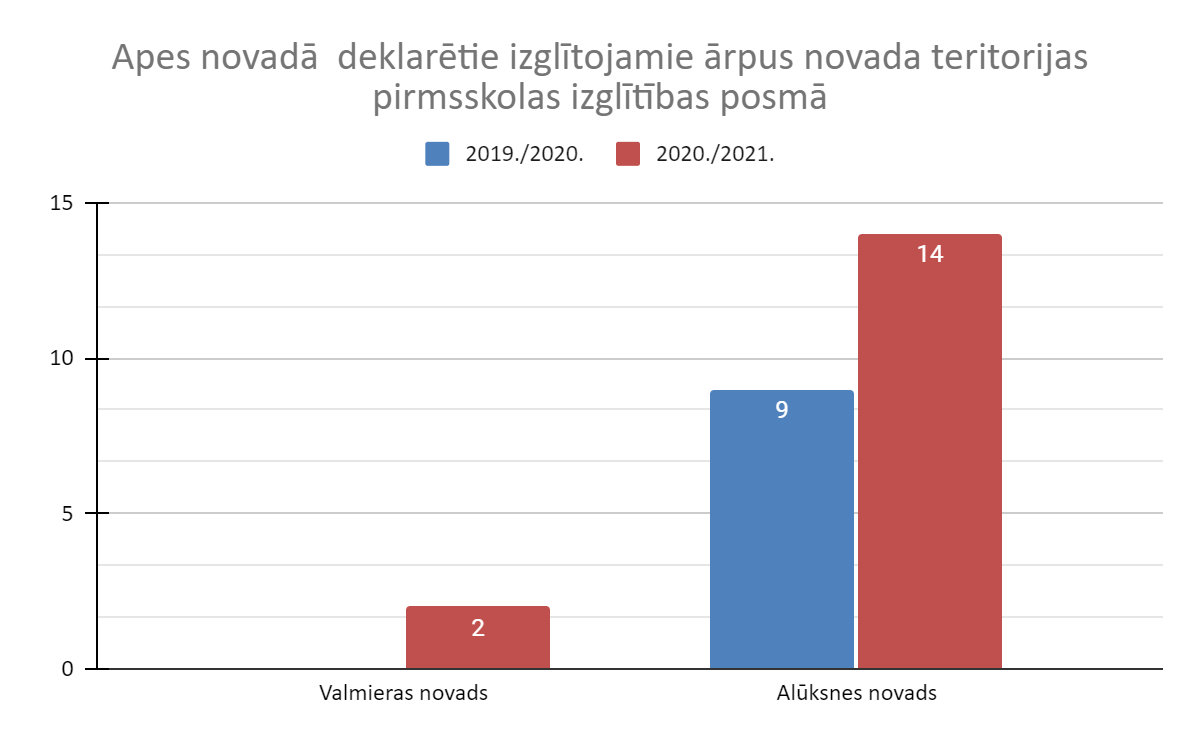 Raunas novadā deklarēto izglītojamo skaits pirmsskolas izglītības posmā 2019.-2021. mācību gadā ārpus novada teritorijas 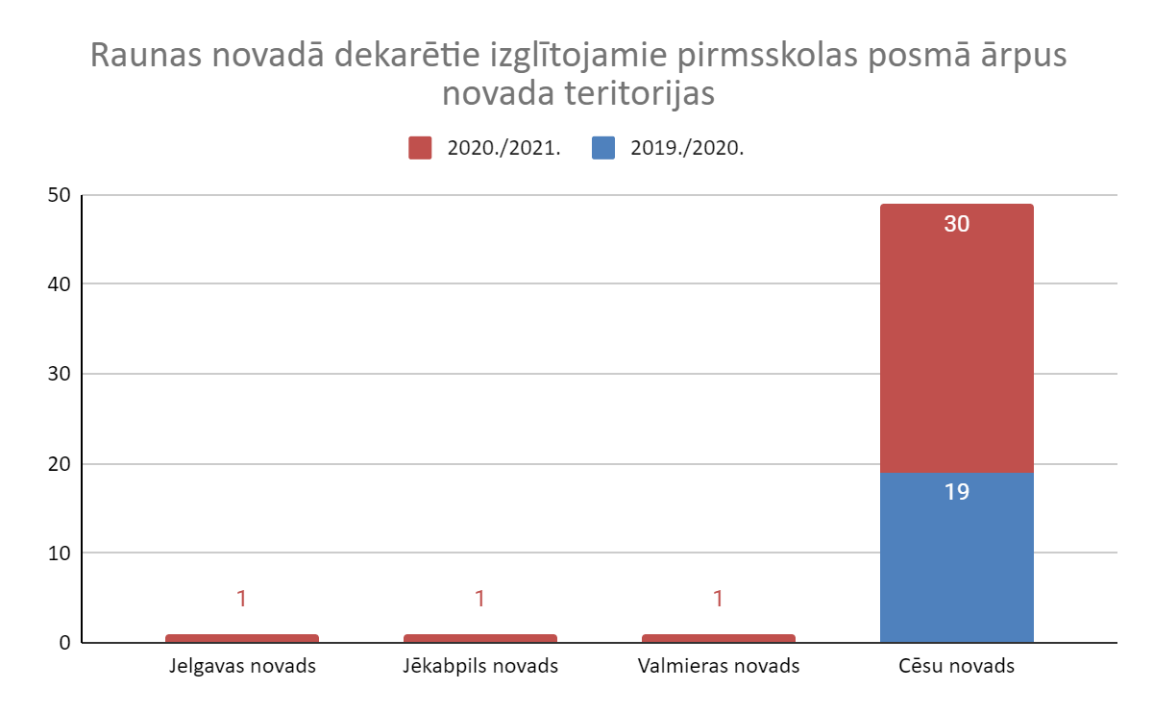 Smiltenes novadā deklarēto izglītojamo skaits pirmsskolas izglītības posmā 2019.-2021. gadā ārpus novada teritorijas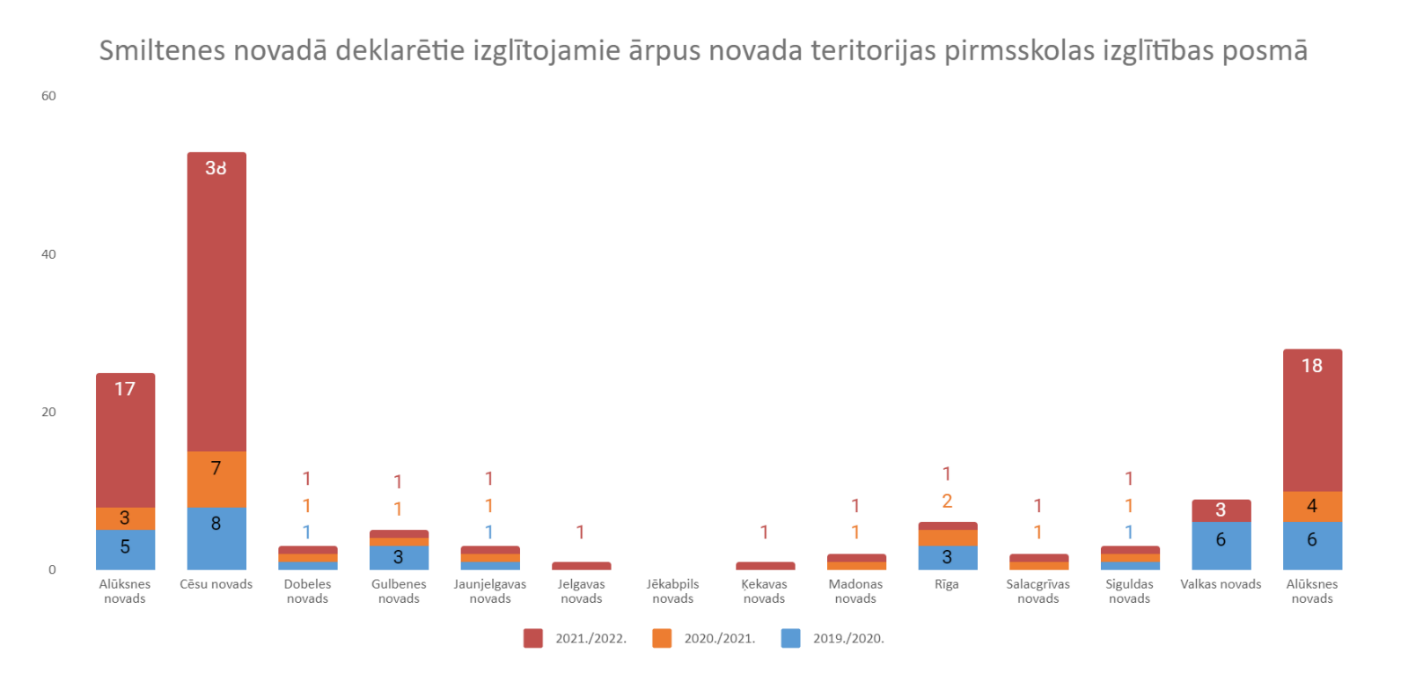 Smiltenes novadā deklarēto izglītojamo skaits pamatizglītības un vidējās izglītības posmā 2019.-2021. gadā ārpus novada teritorijasApes novadā deklarēto izglītojamo skaits pamatizglītības un vidējās izglītības posmā 2019.-2021. gadā ārpus novada teritorijas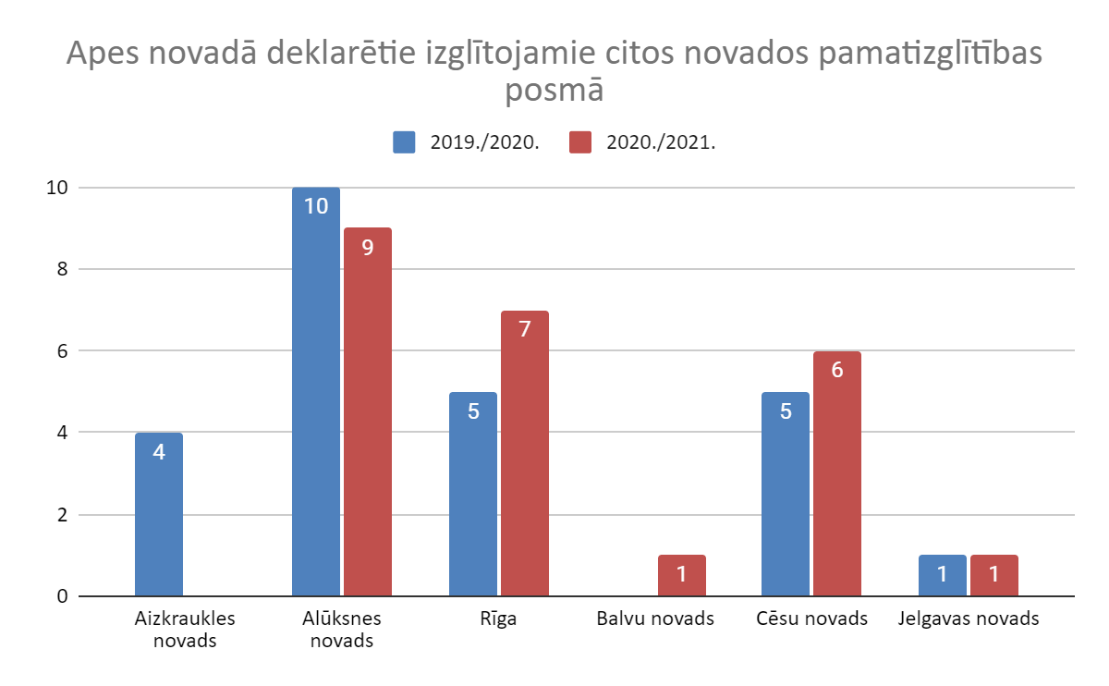 Raunas novadā deklarēto izglītojamo skaits pamatizglītības un vidējās izglītības posmā 2019.-2021. gadā ārpus novada teritorijas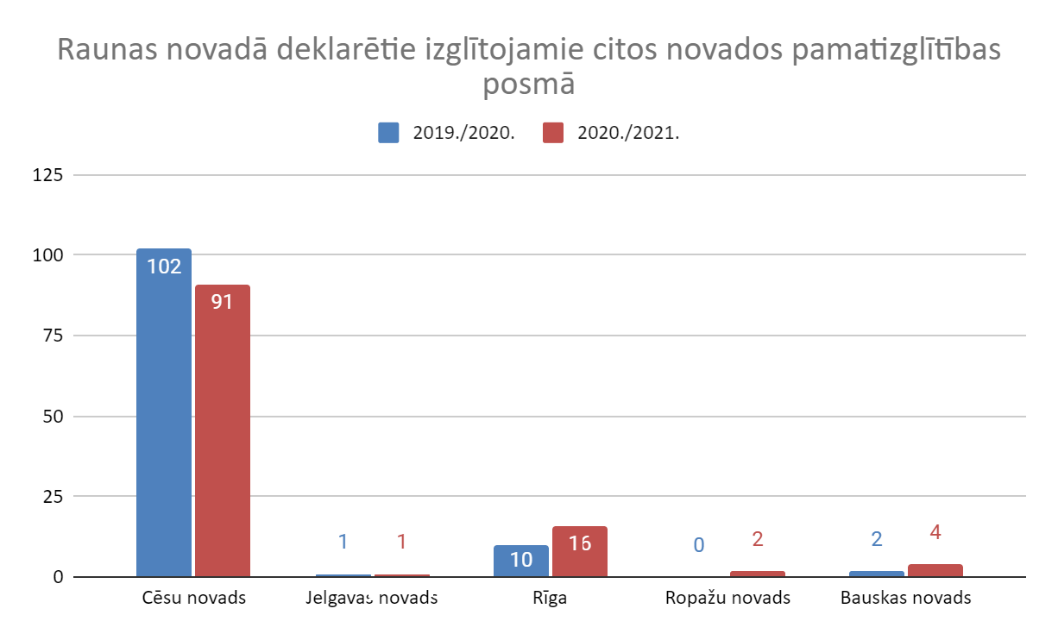 Smiltenes novadā deklarēto izglītojamo skaits pamatizglītības un vidējās izglītības posmā 2019.-2021. gadā ārpus novada teritorijas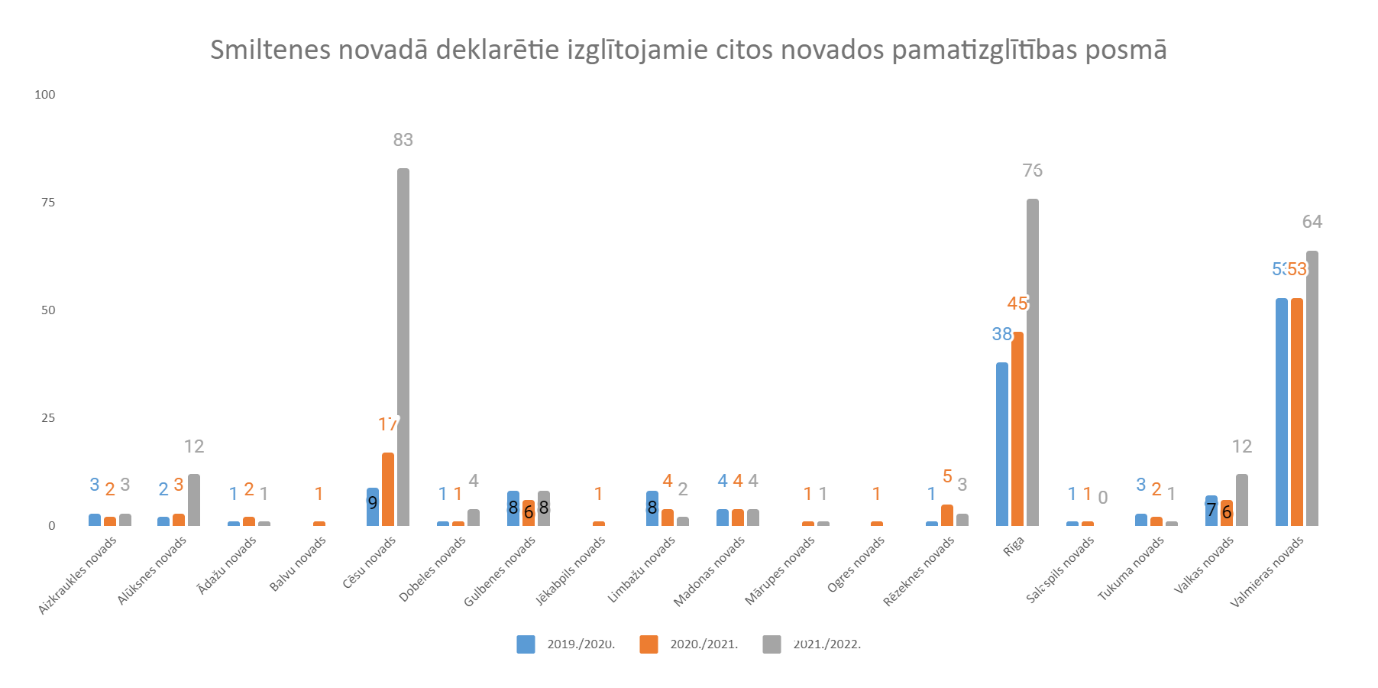 3.pielikumsCitos novados deklarētie izglītojamie, kuri izglītību iegūst Smiltenes novadā 2019.-2021.gadāCitā novadā deklarētie izglītojamie, kas izglītību iegūst Apes novadā 2019.-2021. gadāCitā novadā deklarētie bērni, kuri izglītību iegūst Raunas novadā2019.-2021. gadāCitos novados deklarēti bērni, kuri izglītību iegūst Smiltenes novadā 2019.-2022. gadā4.pielikumsBrīvprātīgā darba īstenošanas vietas Smiltenes novadā5.pielikums Iedzīvotāju blīvums cilvēks/ km2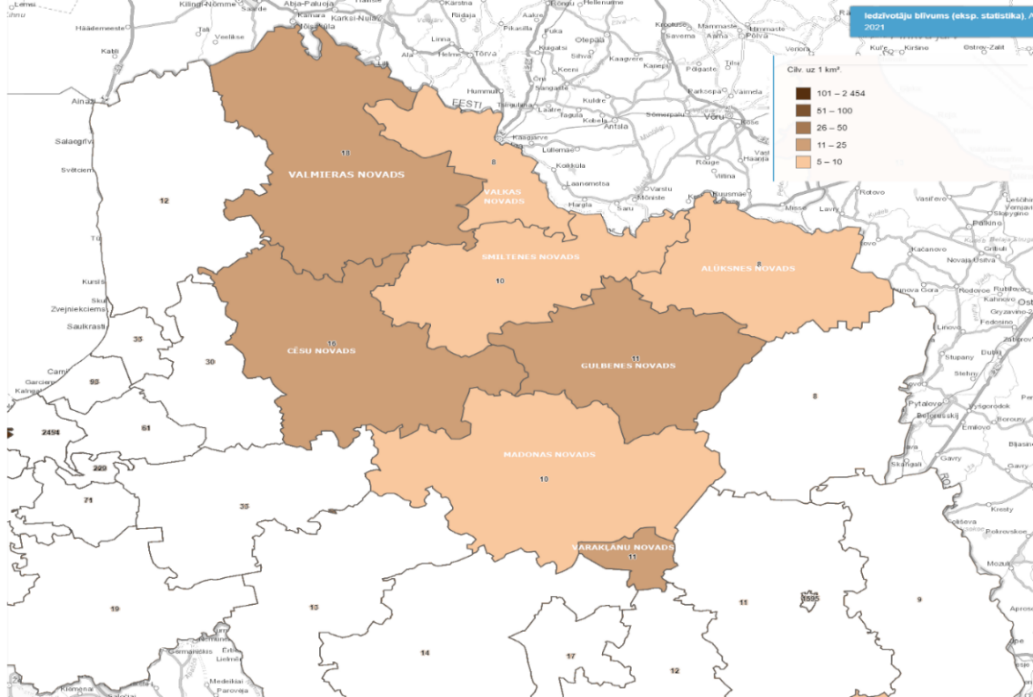 6.pielikumsIedzīvotāju skaits vecuma grupās7.pielikums Izglītības iestādēs īstenotās mācību programmas pirmsskolas izglītības posmā 2019.- 2022. gadā8.pielikumsIzglītības iestādēs īstenotās mācību programmas pamatizglītības posmā 2019.- 2022. gadāIzglītības iestādēs īstenotās mācību programmas vidusskolas posmā 2019.- 2022. gadāSpeciālajās izglītības iestādēs īstenotās  speciālās izglītības  programmas pamatizglītībā 2019.- 2022. gadā9.pielikumsSmiltenes Mākslas skolas absolventu tālākizglītība 2019.-2021.gadāSmiltenes Mūzikas skolas absolventu tālākizglītība 2019.-2021.gadāGaujienas Mūzikas un mākslas skolas absolventu tālākizglītība 2019.-2021.gadāSmiltenes pilsētas Bērnu un jaunatnes sporta skolas absolventu tālākizglītība2019.-2021. gadā10.pielikumsSkolēnu pārvadājumi Smiltenes novadā11.pielikumsPedagogu skaits vecuma grupās vispārizglītojošās skolāsPedagogu skaits vecuma grupās pirmsskolas izglītības iestādēs un pie skolām esošās pirmsskolas grupāsPedagogu skaits vecuma grupās speciālās izglītības iestādēs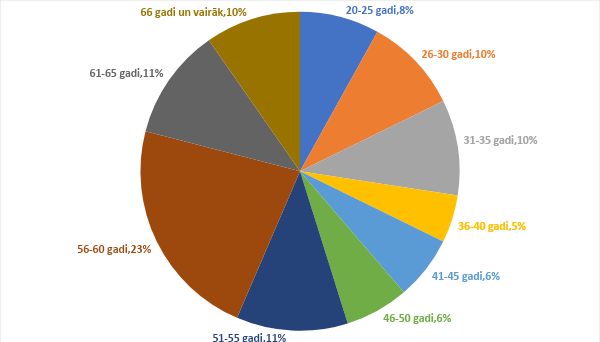 Pedagogu skaits vecuma grupās profesionālās ievirzes izglītības iestādēs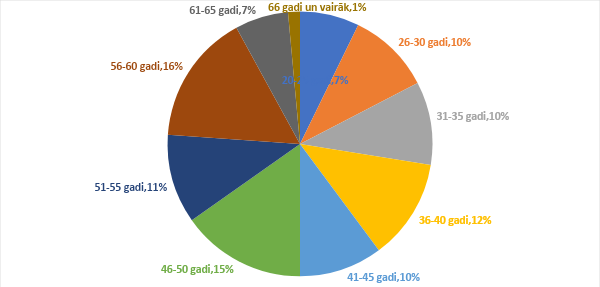 12.pielikumsAcadience TM (DIBELS Next) testa rezultātu apkopojums novada izglītības iestādēs13.pielikums Higiēnas prasības izglītības iestādēmNr.p.k.NodaļaNodaļaSatura aprakstsSatura aprakstsI DAĻA: ESOŠĀS SITUĀCIJAS RAKSTUROJUMSI DAĻA: ESOŠĀS SITUĀCIJAS RAKSTUROJUMSI DAĻA: ESOŠĀS SITUĀCIJAS RAKSTUROJUMSI DAĻA: ESOŠĀS SITUĀCIJAS RAKSTUROJUMSI DAĻA: ESOŠĀS SITUĀCIJAS RAKSTUROJUMSIzglītības nozares kopējais raksturojumsIzglītības nozares kopējais raksturojumsApskats par nozares būtiskākajiem raksturojošajiem elementiem, ieskats nozares pārvaldībā, esošo sadarbību raksturojums, metodiskā darba nodrošinājuma apskatsApskats par nozares būtiskākajiem raksturojošajiem elementiem, ieskats nozares pārvaldībā, esošo sadarbību raksturojums, metodiskā darba nodrošinājuma apskatsIzglītojamo skaita tendencesIzglītojamo skaita tendencesIzglītojamo skaita dalījums pa izglītības posmiem un izglītības iestādēm, Smiltenes novadā deklarētajiem un nedeklarētajiem izglītojamiem.Izglītojamo skaita dalījums pa izglītības posmiem un izglītības iestādēm, Smiltenes novadā deklarētajiem un nedeklarētajiem izglītojamiem.Demogrāfisko tendenču analīze un nākotnes prognozes novadāDemogrāfisko tendenču analīze un nākotnes prognozes novadāIedzīvotāju skaits pa vecuma grupām. Iedzīvotāju blīvums un iedzīvotāju skaita nākotnes prognoze.Iedzīvotāju skaits pa vecuma grupām. Iedzīvotāju blīvums un iedzīvotāju skaita nākotnes prognoze.Esošo izglītības iestāžu un pakalpojumu analīzeEsošo izglītības iestāžu un pakalpojumu analīzeIekļaujošas un speciālās izglītības nodrošinājums, izglītības programmu piedāvājuma apskats, skolo karte, skolēnu pārvadājumu maršruti.Iekļaujošas un speciālās izglītības nodrošinājums, izglītības programmu piedāvājuma apskats, skolo karte, skolēnu pārvadājumu maršruti.Izglītojamie sasniegumiIzglītojamie sasniegumiCentralizēto eksāmenu rezultātu analīze, sasniegumi olimpiādēs un konkursos.Centralizēto eksāmenu rezultātu analīze, sasniegumi olimpiādēs un konkursos.Pedagoģiskā personāla nodrošinājumsPedagoģiskā personāla nodrošinājumsVecuma struktūra, profesionālā kvalifikācija, kapacitāte, vakances, atbalsta personāla un karjeras izglītības speciālistu nodrošinājums.Vecuma struktūra, profesionālā kvalifikācija, kapacitāte, vakances, atbalsta personāla un karjeras izglītības speciālistu nodrošinājums.Citu resursu apskatsCitu resursu apskatsFinansējums, infrastruktūra un materiāltehniskā bāze.Finansējums, infrastruktūra un materiāltehniskā bāze.Interešu un profesionālās ievirzes izglītības pakalpojumu apskatsInterešu un profesionālās ievirzes izglītības pakalpojumu apskatsIestāžu izglītojamo skaits, tālākizglītība. Piedāvāto programmu apkopojums.Iestāžu izglītojamo skaits, tālākizglītība. Piedāvāto programmu apkopojums.Profesionālās, augstākās un pieaugušo izglītības pakalpojumu apskats un vajadzību analīze.Profesionālās, augstākās un pieaugušo izglītības pakalpojumu apskats un vajadzību analīze.Aptaujas apkopojums par mūžizglītības vajadzībām Smiltenes novadā, pakalpojuma nodrošināšanu. Profesionālās izglītības programmu apkopojums.Aptaujas apkopojums par mūžizglītības vajadzībām Smiltenes novadā, pakalpojuma nodrošināšanu. Profesionālās izglītības programmu apkopojums.II DAĻA: STRATĒĢIJA UN RĪCĪBAS VIRZIENIII DAĻA: STRATĒĢIJA UN RĪCĪBAS VIRZIENIII DAĻA: STRATĒĢIJA UN RĪCĪBAS VIRZIENIII DAĻA: STRATĒĢIJA UN RĪCĪBAS VIRZIENIII DAĻA: STRATĒĢIJA UN RĪCĪBAS VIRZIENI1)1)Stratēģiskie mērķi Stratēģiskie mērķi Izglītības nozares ilgtermiņa stratēģiskie uzstādījumi – vīzija, virsmērķis, ilgtermiņa attīstības prioritātes;2)2)Rīcības plāns 2023.-2028.gadamRīcības plāns 2023.-2028.gadamRīcības plāns vidēja termiņa politikas īstenošanai – vidēja termiņa prioritātes jeb rīcības virzieni, uzdevumi, īstenošanas periods, atbildīgās iestādes, iesaistītās puses, indikatīvs finansējuma apmērs, finansējuma avoti, Izglītības nozares attīstību raksturojošie rezultatīvie rādītāji, to sasniedzamie rezultāti un datu avoti3)3)Smiltenes novada izglītības iestāžu tīkla attīstībaSmiltenes novada izglītības iestāžu tīkla attīstībaIzglītības nozarē iesaistīto pušu gaidas un vajadzības, būtiskākie izaicinājumi un nepieciešamās rīcības – kā kopsavilkums I DAĻAS izvērtējumam, Izglītības iestāžu tīkla attīstības potenciāls un vīzija4)4)Stratēģijas ieviešanas uzraudzības sistēmaStratēģijas ieviešanas uzraudzības sistēmaIzglītības attīstības nozares stratēģijas īstenošanas, uzraudzības, aktualizācijas kārtība.Vispārējā izglītībaVispārējā izglītībaVecums no kāda uzņem PII1,5 gadiRinda uz pašvaldības pirmsskolas izglītības iestādēm pilsētā40 bērni*/ pagastos rinda neveidojas.Pašvaldības nodrošināts līdzfinansējums bērniem, kuri apmeklē privātās PIINenodrošina, bet ja ir iesniegums to izskata Smiltenes novada pašvaldības domes Izglītības, kultūras un sporta jautājumu pastāvīgā komiteja.Atbalsts bērnu uzraudzības pakalpojumu sniedzējamNenodrošina atbalstu.Pašvaldības līdzfinansējums ģimenēm ar bērniem, kuri neapmeklē pašvaldības PIINav līdzfinansējuma.Sadarbība ar blakus pašvaldībām, lai nodrošinātu vietu PIIPie blakus esošajām pašvaldībām, Smiltenes pašvaldības PI bērniem vietas tiek nodrošinātas, līdz ar to šajā jautājumā sadarbības nav.Pašvaldības nodrošināts pabalsts skolēniem Nodrošina brīvpusdienas 1.-9klasei. 10.-12.klasē ir kā sociālais atbalsts mērķgrupām.Pašvaldības pabalsts skolēniem individuālo mācību līdzekļu iegādeiSkolēniem no ģimenes ar maznodrošinātā vai trūcīgā statusu 30 eur uz 1 skolēns.Stipendija mēnesī, ko piešķir pašvaldībaLīdz 40 eur, atbilstoši mācību sasniegumiemInterešu izglītībaInterešu izglītības piedāvājumsKombinētie rokdarbi, dažāda vecuma grupu kori un vokālie ansambļi, folkloras kopas, dažāda vecuma grupu deju kolektīvi, zīmēšana, gleznošana, programmēšana, basketbols, futbols, lego konstruēšana, kokapstrāde, ritmika, vides pētnieki, robotika, vispusīgā fiziskā sagatavotība, keramika.  Interešu izglītības nodarbību maksaPulciņi, kas ir pie skolām no BJIIC, ir bezmaksasDarbības vietaVisa novada teritorijaProfesionālās ievirzes izglītībaProfesionālās ievirzes izglītībaMākslas skolaNo cik gadiem uzņem skolēnus Mākslas skolāSagatavošanas grupā no 6 gadiemSkolā no 8 gadiem.Mākslas skolas pieejamībaSmiltenē, Gaujienā.ProgrammasVizuāli plastiskā mākslaVecāku līdzfinansējums profesionālās ievirzes izglītībā Mākslas skolā mēnesī 10 eur. Ja bērns ir ar augstiem sasniegumiem, skola  ar rīkojumu atbrīvo uz ½ gadu no maksas. 25% atlaide, ja no ģimenes mācās 2 bērni.Mūzikas skolaNo cik gadiem uzņem skolēnus Mūzikas skolāSagatavošanas grupā no 6 gadiemSkolā no 7 gadiem.Mūzikas  skolas pieejamībaSmiltenē, Gaujienā, Apē, RaunāProgrammasKlavierspēle, vijoles spēle, obojas spēle, sitaminstrumentu spēle, kora klase, eifonija spēle, klarnetes spēle, mežraga spēle, ģitāras spēle, trompetes spēle, tubas spēle, saksofona spēle.Vecāku līdzfinansējums profesionālās ievirzes izglītībā Mūzikas skolā mēnesīSagatavošanas grupā (6-7 gadi) 10 eurSākot ar 1. klasi 14 eur, 75 % atlaide bērniem no daudzbērnu ģimenes, 100% atlaide bērniem ar invaliditāti, bērniem no audžuģimenes, ar maznodrošinātā vai trūcīgā statusu. 25% atlaide, ja no ģimenes mācās 2 bērni.Sporta skolaNo cik gadiem uzņem skolēnus Sporta skolā7 g.v.Sporta skolas pieejamībaSmiltenē, Apē, Blomē, Grundzālē, Variņos.ProgrammasVieglatlētika, futbols, basketbols, orientēšanās, volejbols, BMX, riteņbraukšanaVecāku līdzfinansējums profesionālās ievirzes izglītībā skolā mēnesī10 eur, 75% atlaide bērniem no daudzbērnu ģimenes, 100% atlaide bērniem ar invaliditāti, bērniem no audžuģimenes, ar maznodrošinātā vai trūcīgā statusu. Izlases dalībniekiem 100% atlaide. 25% atlaide, ja no ģimenes mācās 2 bērni.Izglītības iestādePsihologs (likmes)Logopēds (likmes)Speciālais pedagogs (likmes)Sociālais pedagogs (likmes)Pedagoga palīgs (likme)Pedagogs karjeras konsultants (likme)Smiltenes novada speciālā pamatskola0.533 VFGaujienas pamatskola0.25 VF0.25 VF 0.25 VFSmiltenes pilsētas PII “Pīlādzītis”1 PV0.7 VF (5-6 g)Palsmanes pagasta PII0.2 PFApes PII “Vāverīte ”0.11 VFSmiltenes vidusskola1.667 VF1.2 VF0.5 (5-6 g)VF0.5 PF1.333 VFRaunas pamatskola0.2 (5-6g) VF0.3 VF0.24VF Palsmanes pamatskola0.267VF0.267 VF 0.167 VFLaunkalnes sākumskola0.03 VF Grundzāles pamatskola0.067 VF0.05 PV0.350VF  0.1 VF Blomes pamatskola0.3 VF0.2 VFIzglītības pārvalde (PV)0.50.50.50.310.750.91Esošais atbalsts, (slodze)Esošais atbalsts, (slodze)Esošais atbalsts, (slodze)Skolēnu skaits, kuri saņem atbalstuSkolēnu skaits, kuri saņem atbalstuSkolēnu skaits, kuri saņem atbalstuBērnu skaits, kuriem papildus nepieciešamais atbalstsBērnu skaits, kuriem papildus nepieciešamais atbalstsBērnu skaits, kuriem papildus nepieciešamais atbalstsspeciālais pedagogspsihologslogopēdsspeciālais pedagogspsihologslogopēdsspeciālais pedagogspsihologslogopēdsApes PII “Vāverīte”0,606032D.O. Apes pamatskola0,30264438Blomes pamatskola0,30,283722Grundzāles pamatskola0,20,40,46151032Ojāra Vācieša Gaujienas pamatskola0,3330,33312025819Palsmanes pamatskola 0,5340,267288Palsmanes PII0,533020Raunas pamatskola0,40,31,3Smiltenes vidusskola1,2672,33327126185Trapenes sākumskola0,0660,13420272Variņu pamatskola0,467238PII Pīlādzītis1,35238Bilskas pamatskola0,230Launkalnes sākumskola0,157Organizatoriskā struktūraOrganizatoriskā struktūraPirmsskola Vienoti mērķi, prioritātes, kurus nosaka Izglītības pārvalde. Tos pielīdzina katra izglītības iestāde sev individuāli  un tos izvērtē  pedagoģiskā padome, iestādes padome. Sadarbība visos līmeņos:administrācija – pedagogi - bērnu vecāki;pedagogi - skolotāju palīgi - bērni, vecāki;bērni – vienaudži, vecāki, iestādes personāls.Visu pušu iesaistīšanās un līdzatbildība par bērnu labklājību, spēju attīstību, talantu pilnveidi.Pirmsskolas izglītības iestādes vadītājs kopā ar vietniekiem/metodiķiem veido administrāciju. Darbojas pedagoģiskā padome, iestādes padome, atbalsta personāls.Novadā darbojas metodiskā apvienība.Pamatizglītība un vispārējā vidējā izglītībaVienoti mērķi, prioritātes, kurus nosaka Izglītības pārvalde. Tos pielīdzina katra izglītības iestāde sev individuāli  un tos izvērtē  pedagoģiskā padome, iestādes padome. Pamatskolu/vidusskolas direktors, pamatojoties uz izglītības iestādes vajadzībām,  kopā ar vietniekiem veido administrāciju. Darbojas pedagoģiskā padome, vecāku padome, atbalsta personāls,  izglītojamo pašpārvalde.Novadā darbojas metodiskā apvienība. kas sekmē izvirzīto mērķu sasniegšanu, izsakot priekšlikumus, organizējot pasākumus.Par saimniecisko jautājumu risināšanu atbild saimniecības vadītāji. Izglītības iestādēs ir lietveži. Šo funkciju var veikt arī direktors vai direktora nozīmēts darbinieks.Profesionālās ievirzes izglītībaSmiltenes Mākslas skolā izglītības procesu vada direktora PI. Smiltenes mākslas skolā ir direktora  vietnieks, strādā 6 pedagoģiskie darbinieki.Iestādē darbojas iestādes padome, metodiskā apvienība.Smiltenes Mūzikas skolā izglītības procesu vada direktora PI. Smiltenes Mūzikas skolai ir arī  īstenošanas vieta  Apē. Skolā ir direktora  vietnieks strādā 25 pedagogi un 4 tehniskie darbinieki. Iestādē darbojas iestādes padome, metodiskā apvienība.Gaujienas Mūzikas un mākslas skolā izglītības procesu vada direktore. Strādā 7 pedagogi un 1 tehniskais darbinieks.Smiltenes pilsētas Bērnu un jaunatnes sporta skolā ir  noteikta organizatoriskā struktūra: vadība (direktors, metodiķis) – sporta veidu atbildīgie treneri – treneri un pārējais personāls. Mērķu sasniegšanai BJSS personālam  ir noteiktas darbības savstarpējās sadarbības, plānošanas un  atgriezeniskās saites nodrošināšanai. Smiltenes pilsētas Bērnu un jaunatnes sporta ir  noteikta organizatoriskā struktūra: vadība (direktors, metodiķis) – sporta veidu atbildīgie treneri – treneri un pārējais personāls.Metodiskais darbsMetodiskais darbsPirmsskola Tiek veidoti metodiskā darba plāni, tematiskie plāni nodarbībām pa mēnešiem.Metodiskā darba uzdevums ir atbalsta nodrošināšana pedagogiem, vecākiem, skolotāju palīgiem, pieredzes apmaiņas koordinēšana iestādē, sadarbību starp iestādēm, labās prakses piemēru apkopošana, popularizēšana, izglītojamo sasniegumu vērtēšanas pamatprincipu noteikšana (vienoti nodrošinot kvalitatīvu un savlaicīgu informācijas sniegšanu vecākiem, izmantojot interneta vietnes e-klase.lv, eliis.lv, Whats app  piedāvātās iespējas), pedagogu profesionālā snieguma monitorings, metodiskās, mācību  materiālās bāzes sistemātiska izvērtēšana, optimizēšana.Pamatizglītība un vispārējā vidējā izglītībaMetodisko darbu organizē metodiskās apvienības , kuras tiek veidotas  pa jomām, pa radniecīgiem priekšmetiem vai vecumposmiem, pamatojoties uz katras izglītības iestādes mērķiem un vajadzībām. Skolā darbojas arī  metodiķis. Galvenās metodiskā darba jomas ir: metodiskie materiāli, pieredzes apmaiņa, labās prakses piemēri, profesionālā pilnveide, tālākizglītība, darbs ar talantīgajiem skolēniem. Novadā metodisko darbu vada Smiltenes  novada Izglītības pārvalde, izraugot jomu koordinatorus. Profesionālās ievirzes izglītībaSmiltenes Mūzikas skolā divas reizes gadā izglītojamo mācību sasniegumi tiek izvērtēti vispirms metodisko komisiju sēdēs, tad pedagoģiskajā sēdē. Mācību gada noslēgumā tiek sagatavota atskaite par mācību darbu, dalību koncertos, konkursos un to sasniegumiem. Visa mācību gada garumā tiek organizēti koncerti ar audzēkņu, pedagogu, arī skolas absolventu un viesmākslinieku piedalīšanos, veicinot audzēkņu radošo attīstību. Ik gadu tiek organizētas koncertlekcijas pašvaldības skolās un pirmsskolas izglītības iestādēs. Pedagogi regulāri apmeklē profesionālās pilnveides kursus, meistarklases, iesaista tajās arī audzēkņus Smiltenes Mākslas skolas pedagogiem ir pieejami  dažādi metodiskie materiāli. Ir atbalsts profesionālajai pilnveidei un pašizglītībai.Gaujienas Mūzikas un mākslas skola pedagogiem ir pieejami dažādi metodiskie materiāli. Ir atbalsts profesionālajai pilnveidei un pašizglītībai.Smiltenes pilsētas Bērnu un jaunatnes sporta skolā metodiskais darbs pamatā tiek organizēts sporta veidu nodaļu līmenī. Mācību treniņu procesā sadarbojoties dažādu sporta veidu treneriem, notiek pieredzes apmaiņa un tiek dota iespēja iepazīties ar labās prakses piemēriem. Pedagogu profesionālā pilnveide tiek plānota atbilstoši BJSS noteiktajām prioritātēm, aktualizējot mācīšanos kopā. Vienlaikus notiek kursi, kurus treneriem organizē attiecīgo sporta veidu federācijas. Audzēkņiem tiek dota iespēja apgūt prasmes un piedalīties sacensību tiesāšanā.Plānošana un vērtēšanaPlānošana un vērtēšanaPirmsskolaPlānošana un pašvērtējums ir cieši saistīti un nosaka izglītības iestādes attīstības virzību. Pirmsskolas izglītības iestādēs izstrādā un realizē iestādes attīstības plānu, darba plānu attiecīgajam mācību gadam, grupu darba plānus (mēneša tēmu), iestādes pasākumu plānu. Plānošana balstīta uz iepriekšējā attīstības posma rezultātu analīzi, kuru izvērtē iestādes padome. Plānošanā prioritātes nosaka un akceptē iestādes padome, darba plānojumu -administrācija. Informācija par attīstības prioritātēm un virzieniem tiek nodota iestādes  padomei. Notiek visu ieinteresēto pušu viedokļu uzklausīšana, atgriezeniskās saites sniegšana personālam, ģimenēm.Ik gadus tiek veikta darba izvērtēšana, anketējot personālu, administrāciju un ģimenes, iestādes attīstības jomās tiek noteiktas stiprās un vājās puses. To koordinē administrācija.Pamatizglītība un vispārējā vidējā izglītībaIzglītības kvalitātes iekšējā vērtēšana jeb pašvērtējums ir izglītības iestādes pārskats par plānoto un paveikto visās darbības jomās. Izglītības iestāde vērtē savu darbību un plāno attīstību. Izglītības iestādes sastāda attīstības plānošanas dokumentus vairākiem gadiem. Pamatojoties uz plānošanas dokumentiem, katru mācību gadu tiek izveidots darba plāns.Savu darbu plāno un izvērtē struktūrvienības: metodiskā apvienība, administrācijas izvērtēšana, atbalsta komanda, izglītojamo pašpārvalde u.c.Mācību gada beigās notiek darba izvērtēšana, kuru veido pedagoga pašvērtējums, mācību un audzināšanas darba analīze. Balstoties uz iegūtajiem datiem, tiek izveidots skolas pašvērtējums.Profesionālās ievirzes izglītībaSmiltenes  Mūzikas skolas vadība plāno skolas personāla darba kontroli visās jomās. Viss personāls iesaistās pašvērtēšanas procesā. Vadība apkopo visu informāciju un rūpīgi plāno skolas attīstību. Skolā ir izstrādāts plāns 2019.-2022. gadam. Nepieciešamie uzlabojumi tiek apspriesti kopīgi, saskaņoti ar skolas vadību un skolas dibinātāju. Viss personāls iesaistās pašvērtēšanas procesā. Tiek veikta individuālā darba pašvērtēšana un  izglītības programmas metodiskās apvienības darba pašvērtēšana. Vadība apkopo visu informāciju un veic skolas darba pašvērtējumu.Smiltenes Mākslas skolas darba un attīstības plānošana notiek, analizējot procesus un aktualitātes mākslas izglītībā valstī, citur pasaulē, respektējot lokālos novada attīstības virzienus. Atbilstoši izvirzītajiem mērķiem koleģiālās diskusijās tiek izvēlēta mērķu sasniegšanas stratēģija un taktika.  Katra mācību semestra beigās pedagogi izvērtē semestra mācību darbu, bet mācību gada beigās tiek veikta mācību gada darba analīze. Uzsākot jaunu mācību gadu, pedagogi vienojas par prioritātēm un to sasniegšanas metodēm.Gaujienas Mūzikas un mākslas skola apkopo visu informāciju un rūpīgi plāno skolas attīstību. Skolā ir izstrādāts plāns 2018.-2021. gadam. Atbilstoši izvirzītajiem mērķiem koleģiālās diskusijās tiek izvēlēta mērķu sasniegšanas stratēģija un taktika.  Katra mācību semestra beigās pedagogi izvērtē semestra mācību darbu, bet mācību gada beigās tiek veikta mācību gada darba analīze. Uzsākot jaunu mācību gadu, pedagogi vienojas par prioritātēm un to sasniegšanas metodēm.  Smiltenes pilsētas Bērnu un jaunatnes sporta skolā, katru mācību gadu tiek izvirzītas skolas darba prioritātes, izvirzīti mērķi skolas darba uzlabošanai un attīstībai. Tiek sekots līdzi tā izpildei, analizēti darba rezultāti.lai sasniegtu izvirzītos mērķus, regulāri tiek veikts monitorings (pedagoģiskās padomes sēdes, iknedēļas vadības un personāla sanāksmes, sporta veidu nodaļu treneru sanāksmes, aptaujas utt.), nepieciešamības gadījumā, koriģējot uzdevumus.Metodiskās apvienības Smiltenes novadāMetodiskās apvienības Smiltenes novadāValodu mācību jomaLatviešu valoda un literatūraValodu mācību jomaAngļu valoda (svešvaloda)Valodu mācību jomaKrievu valoda (svešvaloda)Sociālā un pilsoniskā jomaLatvijas un pasaules vēstureKultūras izpratnes un pašizpausmes mākslā mācību jomaVizuālā mākslaKultūras izpratnes un pašizpausmes mākslā mācību jomaMūzikaDabaszinātņu mācību jomaĢeogrāfija Dabaszinātņu mācību jomaĶīmijaDabaszinātņu mācību jomaFizikaDabaszinātņu mācību jomaBioloģijaMatemātikas mācību jomaMatemātikaTehnoloģiju mācību jomaDatorika un informātikaProgrammēšanaMājturība un tehnoloģijas/Dizains un tehnoloģijasVeselības un fiziskās aktivitātes mācību jomaSports un veselībaPirmsskolas mācību jomaPirmsskolaSākumskolas mācību jomaSākumskolasSadarbības grupas sastāvā pārstāvji no:Sadarbības grupas sastāvā pārstāvji no:Sadarbības grupas sastāvā pārstāvji no:Sadarbības grupas sastāvā pārstāvji no:Sadarbības grupas sastāvā pārstāvji no:BāriņtiesasPašvaldības policijasSociālā dienestaBērnu un ģimenes krīzes centraIzglītības pārvaldesIzglītības iestādeGrupu/klašu skaits2019./2020.2020./2021.2021./2022.Smiltenes pilsētas pirmsskolas izglītības iestāde ”Pīlādzītis”14298307301Palsmanes pagasta pirmsskolas izglītības iestāde4917784Apes pirmsskolas izglītības iestāde “Vāverīte”4666777Dāvja Ozoliņa  pamatskola1.-12.kl-133127Dāvja Ozoliņa  pamatskolas struktūrvienība Vidagā2 PI1.-5.kl--17171321Raunas pamatskola6 PI1.-12.kl7615973159101198Raunas pamatskolas struktūrvienība Drustos2 PI1.-9.kl94910421733Ojāra Vācieša Gaujienas pamatskola3 PI1.-9.kl327044833386Gaujienas pamatskola1 PI1.-9.kl469228423Palsmanes pamatskola1.-9.kl144138130Smiltenes novada speciālā pamatskola2 PI1.-9.klarodskola884179641585716Blomes pamatskola3 PI1.-9.kl448045674672Bilskas pamatskola3 PI1.-9.kl445035463544Variņu pamatskola2 PI1.9.kl215023542154Launkalnes sākumskola2 PI1.-4.kl481552194719Trapenes sākumskola2 PI1.-4.kl302832272630Grundzāles pamatskola2 PI1.-9.kl408846954099Smiltenes vidusskola8 PI1.klase-4, 2.klase-4, 3-klase-4, 4.klase- 3, 5.klase-3, 6.klase-4, 7.klase- 3, 8.klase-4, 9.klase- 4, 10.klase- 1, 11.klase-1,12.klase-212987613186914186619 97019 79319 58818 891Pilsētas/Pagasti2004200520062007200820092010201120122013201420152016201720182019202020212022KOPĀ194195196222199200177212187180229221204203196217164155157Smiltenes pilsēta51584961526554726761618369697168575246Apes pilsēta7741112837127847141013748Apes pagasts326665164641124108376Bilskas pagasts12129121112121411126151614121612128Blomes pagasts10316912688598811757427Brantu pagasts976756584410128877646Drustu pagasts61281186814104565476522Gaujienas pagasts8108810813967171010668725Grundzāles pagasts104514119751067763710378Launkalnes pagasts10919171496151012168161312118610Palsmanes pagasts15151013710910131012698910886Raunas pagasts2622232422232221917302222242024151618Smiltenes pagasts9181114814114121022138121110161710Trapenes pagasts84679775561195829657Variņu pagasts67931096933725648474Virešu pagasts45752355665553323462023.gadā paliek (gadi)19181716151413121110987654321Sāks iet 1.klasē (gadā)2011201220132014201520162017201820192020202120222023202420252026202720282029Pirmsskolas izglītības posmāPirmsskolas izglītības posmāVispārējās pirmsskolas izglītības programma (01011111)Visās PII un skolu pirmsskolas grupās, izņemot speciālās izglītības iestādes 4 speciālās izglītības programmasPamatizglītības posmāPamatizglītības posmāPamatizglītības 1.posma (1.-4.klase) programma (11011111)Launkalnes sākumskola, Trapenes sākumskolaPamatizglītības programma (21011111)Visās izglītības iestādēs7 speciālās izglītības programmasVidusskolas posmāVidusskolas posmāVispārējās vidējās izglītības vispārizglītojošā virziena programma (31011011)Smiltenes vidusskola. Dāvja Ozoliņa Apes vidusskola, Raunas vidusskola līdz 31.08.2021.Vispārējās vidējās izglītības matemātikas, dabaszinību un tehnikas virziena programma (31013011)Smiltenes vidusskolaVispārējās vidējās izglītības humanitārā un sociālā virziena programma (31012011)Raunas vidusskola līdz 31.08.2021Nr.p.k.Izglītības iestādeProfesijas1.PIKC Smiltenes tehnikumsViesmīlības pakalpojumu speciālistsPavārsKonditorsVeterinārārsta asistentsLopkopības tehniķisBūvniecības un ceļu būves mašīnu tehniķisTransportbūvju būvtehniķisAutomehāniķisCeļu būvtehniķis (specializācija)Hidrobūvju būvtehniķisMazumtirzniecības darbinieksGrāmatvedisCeļu būves strādnieksAprūpētājsŠuvējs Apavu labotājs Dārzkopis2.Smiltenes novada speciālā pamatskolaBūvdarbiĒdināšanas pakalpojumi3.Baltijas Starptautiskā akadēmija (filiāle)Studiju process nenotiekIzglītības iestādeIzglītojamo dzīvesvietasMaršrutsIzglītojamo skaits, kuri izmanto pašvaldības, sabiedrisko transportu(%, cik izglītojamie izmanto pārvadājumus no visiem izglītojamajiem)Variņu pamatskola41- Variņu pag.,7- Launkalnes pag.,1- Smiltene.10.2341%Bilskas pamatskola12- Smiltene, Smiltenes pag.,25 Bilskas pag.,3- Valkas nov.,6- Plānu pag.6., 7.2752%Blomes pamatskola33- Blomes pag.,26- Smiltene, Smiltenes pag.,6- Brantu pag.,Bilskas pag.,Launkalnes pag.,1- Priekuļu pag.2.,317+ 5 PII31%Dāvja Ozoliņa Apes pamatskola100- Ape, Apes pag.,17-Trapenes pag.,4- Virešu pag.,1-Jaunlaicene,1-Gaujiena,1- Valkas nov.18.16- pašvaldības, ar sabiedrisko- aptuveni 5012%, 37%Gaujienas pamatskola10- Apes pag.,Gaujienas pag.,2- Trapenes pag.,1- Grundzāles pag.,9- Alūksnes nov.,5- Valkas nov.14., 15., 16.ikdienā 4,5- ar sabiedrisko- transportu/pārējie pirmdien, piektdien13%, 16%/100% pirmdien, piektdienD.O.Apes pamatskolas struktūrvienība Vidagā23- Virešu pag.,Grundzāles pag.,Gaujiena,1- Smiltene19.1135%Trapenes sākumskola22- Virešu pag.,2- Gaujienas pag.,4- Grundzāles pag.,1- Smiltene.20.2064%Smiltenes nov. speciālā pamatskola11- Smiltene,9- Palsmanes pag.,5- Blomes pag.,1-Bilskas pag,Launkalnes pag.,9- Valkas nov.,8- Valmieras nov.24.ikdienā 12/pārējie pirmdien, piektdien12%/100%Palsmanes pamatskola28- Bilskas pag.,Grundzāles pag.,Smiltene,1-Launkalne,6- Variņu pag.,3- Strenču nov.11., 12., 136751%Ojāra Vācieša Gaujienas pamatskola63- Gaujienas pag.,3- Virešu pag.,Trapenes pag.,9- Zvārtavas pag.17.3542%Grundzāles pamatskola21-Grundzāles pag.,16- Bilskas pag.,22- Virešu pag.,Palsmanes pag.,5- Gaujienas pag.8., 94338%Launkalnes sākumskola7-Launkalnes pag.,2- Drustu pag.,2-Smiltene,1- Brantu pag.4., 51178%Raunas pamatskola, Drustu struktūrvienība,68- Raunas pag.65-Rauna2- Drustu pag.1-Launkalnes pag.7- Cēsu nov.2- Valmieras nov. u.c.21., 22, 232613%ABCDE (valstī) vidējā svērtā vērtībaFGOCE matemātikā vidējā svērtā vērtībaSumma OCEmatemātikāVid.gada atzīme matemātikā, kas nekārtoja OCEVid.gada atzīme matemātikā, kas kārtoja OCEVid. OCE matemātikāIzglītojamo skaits, kas nekārtoja OCE matemātikāIzglītojamo skaits, kas kārtoja OCE matemātikā37,671167,6984,35,78641,704328OCE latviešu val. vidējā svērtā vērtībaSumma OCE latviešu val.Vid.gada atzīme latviešu val., kas nekārtoja OCEVid.gada atzīme latviešu val., kas kārtoja OCEVid. OCE latviešu val.Izglītojamo skaits, kas nekārtoja OCE latviešu val.Izglītojamo skaits, kas kārtoja OCE latviešu val.57,151771,5935,36,35763,271328OCE svešvalodā vidējā svērtā vērtībaSumma OCE svešvalodāVid.gada atzīme svešvalodā, kas nekārtoja OCEVid.gada atzīme svešvalodā, kas kārtoja OCEVid. OCE svešvalodāIzglītojamo skaits, kas nekārtoja OCE svešvalodāIzglītojamo skaits, kas kārtoja OCE svešvalodā73,092265,7125,77,96480,918328A=B+DA=F+GB=A*F*GOCE indekss =V1+V2+V3OCE indekss =3Angļu valodaLatviešu valodaMatemātikaLatvijas vēstureKrievu valodaSmiltenes vidusskola71.2766.2449.3866.7378Bilskas pamatskola4153.6444.6754.7188Blomes pamatskola7963.1859.5671.9684.5Grundzāles pamatskola73.1868.161.4551.760Palsmanes pamatskola60.4363.1844.450.5958.33Variņu pamatskola68.7577.9541.6757.060D.O. Apes vidusskola70.3069.1851.187164.18Raunas vidusskola67.2763.6448.6461.1881OV Gaujienas pamatskola67.7556.2457.6464.730Latvijas čempioniSN "Gada sportists"  izglītojamieSN "Gada sportists" treneriLatvijas čempioniSN "Gada sportists"  izglītojamieSN "Gada sportists" treneri2018./2019.8222019./2020.10002020./2021.500Starptautiskie konkursiLatvijas mēroga konkursi2017./2019.16132019./2021.16262021./2022.10-2019./2020.12020./2021.22021./2022.82019./2020.Saņemtas 2 atzinības (māksla)2020./2021.2 godalgotas vietas2021./2022.1 atzinībaIzglītības iestāžu grupaIzglītības iestāžu skaits grupāMaksimālaisPunktu skaits grupāMinimālais punktu skaits grupāPunktiVietaGrundzāles pamatskolaMS1001570,33144Palsmanes pamatskolaMS1001570,33144Smiltenes vidusskolaLS5179,310.5011,3319Skolotāju vecuma grupasStundu skaits nedēļā21-30 g.v.3631-40 g.v.3241-50 g.v.31.7851-60 g.v.32.1161-70 g.v.28.6370-82 g.v.25.7Smiltenes novada skolotāji, kuri strādā vairākās izglītības iestādēs vienlaikus 2021./22.m.g.Smiltenes novada skolotāji, kuri strādā vairākās izglītības iestādēs vienlaikus 2021./22.m.g.Smiltenes novada skolotāji, kuri strādā vairākās izglītības iestādēs vienlaikus 2021./22.m.g.Smiltenes novada skolotāji, kuri strādā vairākās izglītības iestādēs vienlaikus 2021./22.m.g.Smiltenes novada skolotāji, kuri strādā vairākās izglītības iestādēs vienlaikus 2021./22.m.g.Nr.p.k.Izglītības iestādesIzglītības iestādesIzglītības iestādesKopā1.Smiltenes vidusskola6.4hBlomes pamatskola14hVariņu pamatskola12h3 iestādes32.4h2.Smiltenes vidusskola26.2hPalsmanes pamatskola14.6h2 iestādes40.8h3.O.Vācieša Gaujienas pamatskola23.87hGaujienas pamatskola17.14h2 iestādes41.01h4.Smiltenes vidusskola21hGrundzāles pamatskola17.5hGaujienas pamatskola7.5h3 iestādes46h5.Smiltenes vidusskola4hSmiltenes mūzikas skola35.36h2 iestādes39.36h6.Blomes pamatskola24hPalsmanes pamatskola12hVariņu pamatskola5h3 iestādes41h7.Blomes pamatskola12hRaunas pamatskola6.25hVariņu pamatskola5h3 iestādes23.25h8.Blomes pamatskola6hPII “Pīlādzītis”30h2 iestādes36h9.Blomes pamatskola9hGaujienas pamatskola7.5hSmiltenes novada speciālā pamatskola10h3 iestādes26.5h10.Blomes pamatskola13hO. Vācieša Gaujienas pamatskola20.5h2 iestādes33.5h11.Blomes pamatskola31.5hSmiltenes mūzikas skola16.88h2 iestādes48.38h12.Blomes pamatskola11hVariņu pamatskola11h2 iestādes22h13.Palsmanes pamatskola20hBJIIC6hPII “Pīlādzītis”20h3 iestādes46h14.Palsmanes pamatskola18.53hVariņu pamatskola12h2 iestādes30.53h15.Palsmanes pamatskola27.6hVariņu pamatskola16hBJSS20.35h3 iestādes63.95h16.Palsmanes pamatskola17.8hSmiltenes novada speciālā pamatskola16h2 iestādes33.8h17.Palsmanes pamatskola21hGaujienas pamatskola25h2 iestādes46h18.Gaujienas pamatskola2.14hPII “Pīlādzītis”20h2 iestādes22.14h19.Smiltenes mūzikas skola36.49hBJIIC40h2 iestādes76.49h20.Grundzāles pamatskola24.3hO.Vācieša Gaujienas pamatskola20.5h2 iestādes44.3h21.Grundzāles pamatskola29.43hPalsmanes pamatskola10.66h2 iestādes40.09h22.Grundzāles pamatskola17.41hO.Vācieša Gaujienas pamatskola18.8h2 iestādes36.21h23.O.Vācieša Gaujienas pamatskola 8hGaujienas pamatskola14h2 iestādes22hApes PII Vāverīte6,42Palsmanes pagasta PII7,64Smiltenes pilsētas PII Pīlādzītis8,6Bilskas pamatskola4,4Blomes pamatskola4,8Dāvja Ozoliņa Apes pamatskola5,48Grundzāles pamatskola6,19Launkalnes sākumskola3,17Ojāra Vācieša Gaujienas pamatskola5,73Palsmanes pamatskola6,19Raunas pamatskola5,97Smiltenes vidusskola13,32Trapenes sākumskola5,2Variņu pamatskola3,18Smiltenes novada speciālā pamatskola1,78Gaujienas pamatskola1,28Iestādes nosaukumsBērni speciālās izglītības programmāIntegrēto bērnu skaitsSpeciālās PI programmaUzbrauktuvePacēlājsPielāgota WCPielāgotas durvisPII "Pīlādzītis"1Palsmanes pagasta  PII4Apes PII "Vāverīte"4Pie Bilskas pamatskolas esošās PI grupasPie  D.O. Apes pamatskolas esošās PI grupasPie  OV Gaujienas pamatskolas esošās PI grupas5Pie  Gaujienas pamatskolas esošās PI grupas5Pie  SN speciālās pamatskolas esošās PI grupas23Pie  Launkalnes sākumskolas esošās PI grupasPie  Trapenes sākumskolas esošās PI grupasPie Raunas  pamatskolas esošās PI grupasPie Grundzāles pamatskolas esošās PI grupasPie Variņu  pamatskolas esošās PI grupasIestādes nosaukumsBērnispeciālās izglītībasprogrammāsSpeciālās pirmsskolas programmasUzbrauktuvePacēlājsPielāgota WCPielāgotas durvisPalsmanes pamatskola14DO Apes pamatskola8OV Gaujienas pamatskola5Gaujienas pamatskola13SN speciālā pamatskola58Variņu pamatskola12Smiltenes vidusskolaBlomes pamatskola24Launkalnes sākumskola2Trapenes sākumskolaBilskas pamatskolaGrundzāles pamatskola13Raunas pamatskola7Iestādes nosaukumsKlašu/ grupu kopējie m2Pieļaujamais izglītojamo skaitsFaktiskais izglītojamo skaitsIestādes noslogojums %Platība uz 1 skolēnu m2Dāvja Ozoliņa Apes pamatskola913.8239013233,846,9Trapenes sākumskolaPI grupas391,4100,817933,6322717,878110,83,7Grundzāles pamatskolaPI grupas49199,1219,4239,641034146,91034,82,4Smiltenes vidusskolaDārza iela 17PI642.2729,4308,99,823837730,62,699,8Smiltenes vidusskola, Dakteru iela 27Internāts1924,19508,68648.81273564754,937%4,210,9Smiltenes vidusskolaRīgas 16 cPI541,92599,7324153.926314681,194,924,1Smiltenes novada speciālā pamatskolaInternāts890960247240737129,529,612,113,5Raunas pamatskolaPI grupasDrusti(skola)PI grupas1789,3277,7562,971,4447111,821128,6158110371735,398,317,559,411,32,515,24,2Smiltenes pilsētas PII “Pīlādzītis”Rīgas iela 8 AMētras iela641,7106,1257422603810190,42,52,8Bilskas pamatskolaPI452,9181,118060,3434323,8871,310,54,2Blomes pamatskolaPI376,4205,617568,5785044,672,34,84,1Palsmanes pamatskolaInternāts520,390,5723022,61311356,957,549Palsmanes pagasta PII272,51018583,33,2Ojāra Vācieša Gaujienas pamatskolaPI568,499,121140913343,1182,56,23Gaujiena pamatskolaInternātsPI452402,694,81809631,624513,315,818,819Apes PII “Vāverīte”273.88918391,23,2Vidaga89,929,5930,510Apes un Raunas novads 01.01.21.-30.06.21.Smiltenes pašvaldība 2021.gadsKopā1345433,547536767,878882201,41Audzēkņu skaitsSummaIeņēmumi no citām pašvaldībām par izglītības iestāžu sniegtajiem pakalpojumiem181281364.6Izdevumi citām pašvaldībām par izglītības iestāžu sniegtajiem pakalpojumiem291415706.3ProjektsKarjeras atbalsts vispārējās un profesionālās izglītības iestādēs Nr.8.3.5.0/16/I/001Atbalsts izglītojamo individuālo kompetenču attīstībaiNr.8.3.2.2/16/I/001Atbalsts priekšlaicīgas mācību pārtraukšanas samazināšanai Nr.8.3.4.0/16/I/001Izglītības programmasSmiltenes Mūzikas skolaSmiltenes Mūzikas skolas programmu realiz. Vieta ApēGaujienas Mūzikas un mākslas skolaKlavierspēle (20V212011)XXXVijoles spēle (20V212021)XĢitāras spēle  (20V212021)XXFlautas spēle (20V212031)XXKlarnetes spēle (20V212031)XSaksafona spēle (20V212031)XXMežraga spēle (20V212031)XTrompetes spēle (20V212031)XTubas spēle (20V212031)XEifonija spēle (20V212031)XSitaminstrumentu spēle (20V212041) XXKlavierspēle (10V212011) ar 13.08.2021. XObojas spēle (20V212031) ar 13.08.2021. XKora klase (20V212061)XXAkordeona spēle (20V212011)XIzglītības programmasSmiltenes Mākslas skolaGaujienas Mūzikas un mākslas skolaVizuālā plastiskā māksla (20V211001)XXIzglītības programmasSmiltenes pilsētas Bērnu un jaunatnes sporta skolaSmiltenes pilsētas Bērnu un jaunatnes sporta skolas grupas ApēSmiltenes pilsētas Bērnu un jaunatnes sporta skolas grupas VariņosBasketbols  (20V813001) ar 21.04.2020.XBasketbols (20V813001)XVolejbols (20V813001) ar 21.04.2020.XVolejbols (30V813001) ar 21.04.2020.XFutbols (20V813001) ar 21.04.2020.XFutbols (30V813001) ar 21.04.2020.XBMX (20V813001) ar 21.04.2020.XBMX (30V813001) ar 21.04.2020.XRiteņbraukšana (20V813001) ar 21.04.2020.XRiteņbraukšana (30V813001) ar 21.04.2020.XOrientēšanās sports (20V813001) ar 21.04.2020.XOrientēšanās sports (30V813001) ar 21.04.2020.XVieglatlētika (20V813001) ar 21.04.2020.XXXVieglatlētika (30V813001)   ar 21.04.2020.XIzglītības iestādeStiprās pusesVājās pusesIespējasDraudiApes PII “Vāverīte”Profesionāls kolektīvs, kvalitatīvs izglītības process, sadarbība ar vecākiem, iekļaujošas izglītības nodrošināšana, moderna, atjaunota materiāltehniskā bāze, sadarbība ar sākumskolas skolotājiem, vietējo kopienu, vadības mērķtiecīgi plānots un organizēts darbsNepietiekams atbalsta personāls, interaktīvo tāfeļu trūkums katrā grupā, minimālas iespējas piedalīties projektos, trūkst kursu pedagogiem SEM audzināšanāSadarbība starp skolu un PII pēctecības nodrošināšanaiDemogrāfiskās situācijas ietekme, skolotāju pārslodze un izdegšanas pie liela bērnu piepildījuma grupās, iekļaujošas izglītības nodrošināšanā, pieaugošais izglītojamo skaits ar speciālām vajadzībāmDāvja Ozoliņa Apes pamatskolaPedagogi savas jomas speciālisti, dalība projektosPedagogu novecošanās, atbalsta personāla trūkumsSadarbība ar PII, cilvēku piesaiste pedagoga palīgu nodrošināšanāSkolēnu/skolotāju proporcijaPalsmanes pamatskolaProgrammu piedāvājums, internāta pakalpojums, pedagogu un atbalsta personāla nodrošinājums, sadarbība ar vecākiem, dalība projektosTransporta pārvadājumu nodrošināšana, sporta infrastruktūraSadarbība ar citām iestādēm, dalība projektosProcentuāli liels skolēnu skaits, kas tiek pārvadāti, novecojis transports, skolēnu migrācija starp iestādēm, pedagogu novecošanaPalsmanes PIITelpu un āra vides nodrošinājums, diennakts pakalpojumi, iekļaujoša izglītība, nemainīgs bērnu skaitsSkolotāji ir braucēji un studenti, atbalsts vecākiem audzēkņu pārvadāšanāUzņemt lielāku audzēkņu skaitu, sadarboties ar skolu un citām iestādēm, ABBA speciālista piesaisteBērnu skaita samazinājums, vienāds programmu piedāvājums ar blakus esošajām iestādēmVariņu pamatskolaSporta halle, iekļaujošas izglītības iespējas, individuāla pieeja, sakārtota infrastruktūra, sadarbība ar vecākiemSkolotāji ir braucēji, mazs audzēkņu skaits, finansiāli dārga uzturēšanaPII pārvietošana uz skolas ēku, sadarbība ar iestādēmSkolēnu migrācija starp skolām, mainīgs skolēnu skaits, plašais skolēnu pārvadājumu maršrutsGrundzāles pamatskolaSkolēnu skaits, individuāla pieeja, dalība projektos, multifunkcionāli pedagogi, iekļaujoša izglītība, skola iekļauta reitingosTelpu trūkums, atkarība no sabiedriskā transporta pārvadājumiemInfrastruktūras uzlabošana- TIK, STEM priekšmetiemAtbalsta personāla trūkums, ģeopolitiskā- ekonomiskā situācijaTrapenes sākumskolaIndividuāla pieeja skolēniem, darbs ar talantīgiem skolēniem, telpu nodrošinājums, pedagogu profesionālā pilnveide, sadarbība ar vecākiemSkolēnu skaits, atbalsta personāla trūkumsDalība projektos, braukājošu  skolēnu piesaiste, jaunu programmu realizācijaSkolas slēgšana mazā skolēnu skaita dēļOjāra Vācieša Gaujienas pamatskolaSadarbība ar 4 iestādēm vienā ēkā, individuāla pieeja skolēniem, telpu iekārtojums, dalība projektos, skolēnu pārvadājumu nodrošināšanaTelpu trūkums, ventilācija, materiāltehniskais nodrošinājums, IKT, nav pilns administratīvais aparātsSadarbība ar citām iestādēm telpu izmantošanā, jaunas programmas ieviešana, piem. dabaszinātņuPersonāla novecošanās, Raunas pamatskolaDaudzveidīgs programmu piedāvājums, sadarbība ar pagasta iestādēm, pasākumiMateriāltehniskais nodrošinājums, IKT, novecojis autoparks, ceļu infrastruktūra.Skolēnu iekļaušana ar kustību traucējumiem, transporta kompensācijas pedagogiem.Pedagogu trūkums, nav konkurētspējīga atalgojuma, skolēnu pārvadājumiLaunkalnes sākumskolaIndividuāla pieeja, pavadonis skolēnu autobusā, diennakts grupa, stabils kolektīvs, sadarbība ar citām iestādēmZems atalgojums pedagogiemSaglabāt tikai PII grupas, palielināt PII audzēkņu skaitu.Bērnu skaita samazinājumsBilskas pamatskolaIndividuāla pieeja, pagarinātās grupas iespējas, iekļaujošas izglītības iespējas skolēniem, kuri nevar mācīties lielās klasēs, tradīcijas.Mazas slodzes pedagogiem, skolēnu pārvadājumi- dārgi un ilgi, Izmaksas par skolēnu, atbalsta personāla trūkums, speciālo programmu nerealizēšanaVides izglītības programmas.Skolēnu došanās uz tuvumā esošo Smilteni, vietējās kopienas un pedagogu novecošanās, skolēnu/skolotāju proporcija, skolēnu migrēšanaBlomes pamatskolaIzglītības programmu daudzveidība, stabils pedagogu kolektīvs, sakārtota infrastruktūra, atbalsta personāls, atrašanās vieta, individuāla pieeja, sadarbība ar citām pagasta iestādēm.Neliels skolēnu skaits, pakļautība transportam, savienotas stundas dažos mācību priekšmetosPaplašināt PII, izmantot sporta infrastruktūras iespējas, sadarbība ar IP atbalsta personālu, “zaļās klases” izveide, starpinstitucionālās sadarbības uzlabošana.Skolēnu došanās uz tuvumā esošo Smilteni, vietējās kopienas un pedagogu novecošanās, atbalsta personāla nepietiekamībaSmiltenes pilsētas PII “Pīlādzītis”Atrašanās vieta, profesionāli darbinieki, darbinieku ataudze, tradīcijas, pulciņi, sistēma katra bērna izaugsmei, sadarbība ar ģimenēm, darba organizācijaLiels bērnu skaits grupās, kompetenču izglītības realizācija, iekļaujošā izglītība, Projektu piesaiste, starpinstitucionālās sanāksmes, iestādes publicitāte, jaunu programmu realizēšana, iestādes paplašināšana (projekts vēl 4 grupām, baseins), izglītojamo vajadzību agrīna diagnostikaDarbinieku slimošana/prombūtne, nepietiekams atbalsta personāls, medmāsas vakance, āra vides uzlabošanai nepieciešamais finansējumsSmiltenes novada speciālā pamatskola3 izglītības pakāpēs, skolēnu skaits, terapiju piedāvājums, finansējumsMuižas ēkas uzturēšana, telpas nav piemērotas audzēkņiem ar kustību traucējumiem2 ēkas, kuras varētu izmantot, sadarbība ar Palsmanes PII.Pieaugot bērnu skaitam, nepieciešams papildus transports, izmaiņas no IZMGaujienas pamatskolaIndividuāla pieeja, kvalificēts kolektīvs, mūsdienīgs aprīkojums un telpasVāja sadarbība ar O.V. Gaujienas pamatskolu, finansējuma trūkums no valsts, apvienotās klasesSkolēnu skaita palielināšana, integrēt skolēnus vispārizglītojošā vidē sadarbībā ar blakus skolāmSkolēnu skaita samazinājums, skolēnu/skolotāju proporcijaSmiltenes Mākslas skolaProfesionāli pedagogi, mācību programmas paplašināšana- metāl apstrāde, emocionāli-fiziski droša vide, individuāla pieeja, sadarbība ar vecākiem, audzēkņu skaita pieaugumsTelpu trūkums, nav pieejama cilvēkiem ar kustību traucējumiem, IKT, apkures sistēma, administratīvais aparāts, laiku saskaņošana ar vispārizglītojošajām skolām, drošība uz ielas pie skolas.Mācību pieejas un metožu maiņa, pieaugušo izglītības programmu piedāvājums, sadarbību veidošanaMācību stundu skaita samazinājums apdraud mācību kvalitāti, valsts finansējuma samazināšanāsSmiltenes Mūzikas skolaIndividuāla pieeja, profesionāls personāls, atrašanās vieta, kvalificētu mūziķu sagatavošanaSpeciālistu trūkums atsevišķās jomās, trūkst telpu brīvajam laikam, izstādēm, koncertiem, administratīvā aparāta nepietiekamība, trūkst sabiedrības un pašvaldības novērtējuma par sasniegumiem.Kultūras pasākumu, meistarklašu organizēšana, sadarbība ar citām izglītības iestādēm, dalība projektosPersonāla nepieejamība realizācijas vietās Apē un Raunā, pedagogu novecošanās, transporta nodrošinājumsGaujienas Mūzikas un mākslas skolaTelpas brīvā laika pavadīšanai, kultūrvide, kultūras mantojums, tradīcijas, sadarbība ar izglītības iestādēm un NVO, radošs kolektīvs, individuāla pieeja, pieejamība.Mūzikas programmas pedagogu pieejamība, lietveža trūkumsProgrammu piedāvājuma paplašināšana, sadarbība ar citām novada izglītības iestādēm, kultūrvides izmantošana, mūžizglītības piedāvājumsAudzēkņu skaita samazināšanās, skolotāju novecošanās, IZM izmaiņas profesionālās ievirzes izglītībāSmiltenes pilsētas bērnu un jaunatnes sporta skolaProfesionāli pedagogi, tradīcijas, materiāltehniskā bāze, patriotiskā audzināšana, bijušie absolventi tagadējie pedagogi.Administratīvā aparāta nepietiekamība, daļa pedagogu neatbalsta inovācijas, nepietiekams valsts finansējums, ziemas periodā trūkst sporta bāzesProgrammu piedāvājums Raunā, sadarbības uzlabošana ar vecākiem, ziemas bāzes uzlabošana.Motivācijas trūkums jauniešu vidū, skolēnu pārslodze vispārizglītojošajās skolās, pedagogu trūkums, skolēnu piederība vairākās profesionālās izglītības iestādēs.Bērnu un jauniešu interešu izglītības centrsStabils un pieredzējis personāls, kultūrizglītības tradīcijas, bezmaksas pulciņu iespējas, pieejamība tuvāk audzēkņu dzīvesvietai, pietiekošs finansējums.Patstāvīgu telpu neesamība, programmu vienveidība, pedagogu novecošanās, plaša darbības teritorija, telpu pieejamības plānošana.e-klases ieviešanaProgrammu apdraudējums pedagogu prombūtnes dēļ, skolotāju noslodze.Smiltenes vidusskolaPilota skola projekta Skola2030, spēcīga komanda, padziļināto kursu piedāvājums, izglītojamo pilsoniskā līdzdalība pasākumos, zemas izmaksas uz 1 izglītojamo, ES fondu līdzfinansētie projekti, dalīšanās pieredzē ar citām skolām un LIZDA, iekļaujošas izglītības nodrošināšana, sadarbība ar skolas padomi, pašpārvaldes, līdzpārvaldes darbs, mācību resursi, materiāltehniskais nodrošinājums, skolotāju tālākizglītība, skolotāji- konsultanti.Rīgas ielas telpas nav piemērotas izglītojamajiem ar kustību traucējumiem, atšķirīga/nevienlīdzīga materiāltehniskā bāze starp skolām, kapacitāte, nav iespējas piedāvāt dzīvesvietu jaunajiem speciālistiem.Izglītošanās IT jomā, palīdzība BLENDED, Dārza ielas skolēniem atsevišķas stundas Dakteru ielas ēkā, sadarbība ar augstskolām, novada skolu pedagogiem, izglītojamajiemNovada skolu reforma, iekļaujamo skolēnu skaita palielināšanās, sociālo problēmu palielināšanās, pedagoģiskā personāla novecošanās, telpu kapacitātes trūkums, skaitliski lielas klases, vietu skaits internātā.Nr.p.k.Rezultatīvie rādītājiSkaidrojumsDatu avotsStratēģiskais mērķis 1: Efektīva un mūsdienīga izglītības sistēma, kas nodrošina daudzveidīgu un iekļaujošu izglītības piedāvājumuStratēģiskais mērķis 1: Efektīva un mūsdienīga izglītības sistēma, kas nodrošina daudzveidīgu un iekļaujošu izglītības piedāvājumuStratēģiskais mērķis 1: Efektīva un mūsdienīga izglītības sistēma, kas nodrošina daudzveidīgu un iekļaujošu izglītības piedāvājumuStratēģiskais mērķis 1: Efektīva un mūsdienīga izglītības sistēma, kas nodrošina daudzveidīgu un iekļaujošu izglītības piedāvājumu1.1.Pedagoģiskais personālsJaunu speciālistu piesaistes, t.sk. atbalsta personāla, programmas izveide, skolu tīkla sakārtošanas iespaidā- atalgojuma paaugstināšanaIP1.2.Pirmsskolas izglītības rindas mazināšanaBērnu uzraudzības pakalpojumu sniegšanas noteikumu izveide, izglītības iestāžu noslogojuma pārskatīšanaIP1.3.Modernizētas izglītības iestādesIzglītības iestādēs izveidoti DZM kabineti, pietiekams IT nodrošinājums, ēku stāvoklis, labiekārtota apkārtne, sporta infrastruktūraIP1.4.Izglītības iestāžu pieejamība izglītojamajiem ar funkcionāliem traucējumiemNodrošināt kompleksu pārvadājumu piedāvājumu izglītojamajiem ar funkcionāliem traucējumiem, vides pieejamības nodrošināšana izglītības iestādēsIPStratēģiskais mērķis 2: Skolu tīkla sakārtošanaStratēģiskais mērķis 2: Skolu tīkla sakārtošanaStratēģiskais mērķis 2: Skolu tīkla sakārtošanaStratēģiskais mērķis 2: Skolu tīkla sakārtošana2.1.Sakārtota izglītības iestāžu pārvaldībaNodrošināts administratīvais un saimnieciskais sastāvs katrā izglītības iestādē, skaidri definēti amata pienākumiIP2.2.Izglītības iestāžu telpu noslogošanaIzglītojamo skaita attiecība iestādē attiecībā pret paredzēto un atbilstoši MK noteikumiemIP2.3.Efektīvs finanšu līdzekļu izlietojumsIetaupīto finanšu līdzekļu izmantošana izglītības nozares attīstībā un kvalitātes nodrošināšanāIP,P2.4.Loģistika skolēnu pārvadājumosSakārtots skolēnu pārvadājumu piedāvājums novadā, noteikumi pašvaldības transporta nodrošināšanai un izmantošanaiIP2.5.Pieejama un kvalitatīva izglītība visiem novada iedzīvotājiemIzglītības programmu nodrošinājums un pieejamība visā novadā, pakāpēs, speciālajā izglītībā, profesionālajā ievirzē un interešu izglītībāIP2.5.Pieejama un kvalitatīva izglītība visiem novada iedzīvotājiemIzglītības programmu nodrošinājums un pieejamība visā novadā, pakāpēs, speciālajā izglītībā, profesionālajā ievirzē un interešu izglītībāIPRīcības virziens: Pirmsskolas izglītībaRīcības virziens: Pirmsskolas izglītībaRīcības virziens: Pirmsskolas izglītībaRīcības virziens: Pirmsskolas izglītībaRīcības virziens: Pirmsskolas izglītībaRīcības virziens: Pirmsskolas izglītībaRīcības virziens: Pirmsskolas izglītībaRīcības virziens: Pirmsskolas izglītībaRīcības virziens: Pirmsskolas izglītībaRīcības virziens: Pirmsskolas izglītībaRīcības virziens: Pirmsskolas izglītībaRīcības virziens: Pirmsskolas izglītībaRīcības virziens: Pirmsskolas izglītībaRīcības virziens: Pirmsskolas izglītībaRīcības virziens: Pirmsskolas izglītībaRīcības virziens: Pirmsskolas izglītībaRīcības virziens: Pirmsskolas izglītībaRīcības virziens: Pirmsskolas izglītībaRīcības virziens: Pirmsskolas izglītībaRīcības virziens: Pirmsskolas izglītībaRīcības virziens: Pirmsskolas izglītībaRīcības virziens: Pirmsskolas izglītībaRīcības virziens: Pirmsskolas izglītībaRīcības virziens: Pirmsskolas izglītībaRīcības virziens: Pirmsskolas izglītībaRīcības virziens: Pirmsskolas izglītība Rīcības joma: Piedāvājums un satura kvalitāte Rīcības joma: Piedāvājums un satura kvalitāte Rīcības joma: Piedāvājums un satura kvalitāte Rīcības joma: Piedāvājums un satura kvalitāte Rīcības joma: Piedāvājums un satura kvalitāte Rīcības joma: Piedāvājums un satura kvalitāte Rīcības joma: Piedāvājums un satura kvalitāte Rīcības joma: Piedāvājums un satura kvalitāte Rīcības joma: Piedāvājums un satura kvalitāte Rīcības joma: Piedāvājums un satura kvalitāte Rīcības joma: Piedāvājums un satura kvalitāte Rīcības joma: Piedāvājums un satura kvalitāte Rīcības joma: Piedāvājums un satura kvalitāte Rīcības joma: Piedāvājums un satura kvalitāte Rīcības joma: Piedāvājums un satura kvalitāte Rīcības joma: Piedāvājums un satura kvalitāte Rīcības joma: Piedāvājums un satura kvalitāte Rīcības joma: Piedāvājums un satura kvalitāte Rīcības joma: Piedāvājums un satura kvalitāte Rīcības joma: Piedāvājums un satura kvalitāte Rīcības joma: Piedāvājums un satura kvalitāte Rīcības joma: Piedāvājums un satura kvalitāte Rīcības joma: Piedāvājums un satura kvalitāte Rīcības joma: Piedāvājums un satura kvalitāte Rīcības joma: Piedāvājums un satura kvalitāte Rīcības joma: Piedāvājums un satura kvalitāte                                                                                                                                                                                                                                         Īstenošanas periods                                                                                                                                                                                                                                         Īstenošanas periods                                                                                                                                                                                                                                         Īstenošanas periods                                                                                                                                                                                                                                         Īstenošanas periods                                                                                                                                                                                                                                         Īstenošanas periods                                                                                                                                                                                                                                         Īstenošanas periods                                                                                                                                                                                                                                         Īstenošanas periods                                                                                                                                                                                                                                         Īstenošanas periods                                                                                                                                                                                                                                         Īstenošanas periods                                                                                                                                                                                                                                         Īstenošanas periods                                                                                                                                                                                                                                         Īstenošanas periods                                                                                                                                                                                                                                         Īstenošanas periods                                                                                                                                                                                                                                         Īstenošanas periods                                                                                                                                                                                                                                         Īstenošanas periods                                                                                                                                                                                                                                         Īstenošanas periods                                                                                                                                                                                                                                         Īstenošanas periods                                                                                                                                                                                                                                         Īstenošanas periods                                                                                                                                                                                                                                         Īstenošanas periods                                                                                                                                                                                                                                         Īstenošanas periods                                                                                                                                                                                                                                         Īstenošanas periods                                                                                                                                                                                                                                         Īstenošanas periods                                                                                                                                                                                                                                         Īstenošanas periods                                                                                                                                                                                                                                         Īstenošanas periods                                                                                                                                                                                                                                         Īstenošanas periods                                                                                                                                                                                                                                         Īstenošanas periods                                                                                                                                                                                                                                         Īstenošanas periodsUzdevumiUzdevumiUzdevumiPasākumiPasākumiPasākumiPasākumiAtbildīgās institūcijas/ Personas Atbildīgās institūcijas/ Personas 202320232023202420242024202520252025202620262026202720272027202820281.1.1.1.1.2.1.1.1.1.1.2.Nodrošināt pieejamu,  kvalitatīvu kā arī iekļaujošu  pirmsskolas izglītību visiem novada izglītojamajiemSagatavot pirmsskolas izglītības audzēkņus sekmīgai pamatizglītības uzsākšanai1.1.1.1.1.1.1.1.Novadā izdot Saistošos noteikumus par “Kārtību, kādā Smiltenes novada pašvaldība piešķir līdzfinansējumu  privātajam bērnu uzraudzības pakalpojumu sniedzējiem ”Novadā izdot Saistošos noteikumus par “Kārtību, kādā Smiltenes novada pašvaldība piešķir līdzfinansējumu  privātajam bērnu uzraudzības pakalpojumu sniedzējiem ”IPIP1.1.1.1.1.2.1.1.1.1.1.2.Nodrošināt pieejamu,  kvalitatīvu kā arī iekļaujošu  pirmsskolas izglītību visiem novada izglītojamajiemSagatavot pirmsskolas izglītības audzēkņus sekmīgai pamatizglītības uzsākšanai1.1.1.2.1.1.1.2.Ievākt, apkopot un analizēt datus par izglītojamo vajadzībām (t.sk. speciālās vajadzības, veselības stāvoklis, interešu izglītības intereses u.tml.)Ievākt, apkopot un analizēt datus par izglītojamo vajadzībām (t.sk. speciālās vajadzības, veselības stāvoklis, interešu izglītības intereses u.tml.)IP,PIIIP,PII1.1.1.1.1.2.1.1.1.1.1.2.Nodrošināt pieejamu,  kvalitatīvu kā arī iekļaujošu  pirmsskolas izglītību visiem novada izglītojamajiemSagatavot pirmsskolas izglītības audzēkņus sekmīgai pamatizglītības uzsākšanai1.1.1.3. 1.1.1.3. Nodrošināt atbalsta personāla pieejamību bērniem un vecākiem vienlīdzīgi starp visām izglītības iestādēm, palielinot atbalsta personāla kapacitāti novadā un  atbalsta personāla pārraudzību Izglītības pārvaldeiNodrošināt atbalsta personāla pieejamību bērniem un vecākiem vienlīdzīgi starp visām izglītības iestādēm, palielinot atbalsta personāla kapacitāti novadā un  atbalsta personāla pārraudzību Izglītības pārvaldeiIP, PIIIP, PII1.1.1.1.1.2.1.1.1.1.1.2.Nodrošināt pieejamu,  kvalitatīvu kā arī iekļaujošu  pirmsskolas izglītību visiem novada izglītojamajiemSagatavot pirmsskolas izglītības audzēkņus sekmīgai pamatizglītības uzsākšanai1.1.1.4.1.1.1.4.Izstrādāt iekļaujošās izglītības nodrošināšanas metodiku novadāIzstrādāt iekļaujošās izglītības nodrošināšanas metodiku novadāIP, MJKIP, MJK1.1.1.1.1.2.1.1.1.1.1.2.Nodrošināt pieejamu,  kvalitatīvu kā arī iekļaujošu  pirmsskolas izglītību visiem novada izglītojamajiemSagatavot pirmsskolas izglītības audzēkņus sekmīgai pamatizglītības uzsākšanai1.1.1.5.1.1.1.5.Apvienot abas novada speciālās izglītības  iestādes vienā,  paaugstinot izglītības kvalitāti un ilgtspējībuApvienot abas novada speciālās izglītības  iestādes vienā,  paaugstinot izglītības kvalitāti un ilgtspējībuIPIP1.1.1.1.1.2.1.1.1.1.1.2.Nodrošināt pieejamu,  kvalitatīvu kā arī iekļaujošu  pirmsskolas izglītību visiem novada izglītojamajiemSagatavot pirmsskolas izglītības audzēkņus sekmīgai pamatizglītības uzsākšanai1.1.1.6.1.1.1.6.Speciālo programmu piedāvājuma izvērtēšana Palsmanes pagasta PII un Smiltenes novada speciālā pamatskolas PI grupās, darbības nodrošināšana visa gada garumāSpeciālo programmu piedāvājuma izvērtēšana Palsmanes pagasta PII un Smiltenes novada speciālā pamatskolas PI grupās, darbības nodrošināšana visa gada garumāIPIP1.1.1.1.1.2.1.1.1.1.1.2.Nodrošināt pieejamu,  kvalitatīvu kā arī iekļaujošu  pirmsskolas izglītību visiem novada izglītojamajiemSagatavot pirmsskolas izglītības audzēkņus sekmīgai pamatizglītības uzsākšanai1.1.2.1.1.1.2.1.Nodrošināt izglītības satura apguves kvalitāti, ņemot vērā kompetenču pieejā balstītu mācību saturu un valsts vadlīnijas pirmsskolas izglītībā. Nodrošināt izglītības satura apguves kvalitāti, ņemot vērā kompetenču pieejā balstītu mācību saturu un valsts vadlīnijas pirmsskolas izglītībā. IP, PII, MJKIP, PII, MJK1.1.1.1.1.2.1.1.1.1.1.2.Nodrošināt pieejamu,  kvalitatīvu kā arī iekļaujošu  pirmsskolas izglītību visiem novada izglītojamajiemSagatavot pirmsskolas izglītības audzēkņus sekmīgai pamatizglītības uzsākšanai1.1.2.2.1.1.2.2.Veidot sadarbību ar sākumskolu.Veidot sadarbību ar sākumskolu.IP, PII, MJKIP, PII, MJK1.1.1.1.1.2.1.1.1.1.1.2.Nodrošināt pieejamu,  kvalitatīvu kā arī iekļaujošu  pirmsskolas izglītību visiem novada izglītojamajiemSagatavot pirmsskolas izglītības audzēkņus sekmīgai pamatizglītības uzsākšanai1.1.2.3.1.1.2.3.Aktualizēt digitālo kompetenču pielietojumu PII, pilnveidojot elektroniskās datu apmaiņas un saziņas programmu vecāku informēšanai un iesaistīšanai.Aktualizēt digitālo kompetenču pielietojumu PII, pilnveidojot elektroniskās datu apmaiņas un saziņas programmu vecāku informēšanai un iesaistīšanai.IP, PIIIP, PII1.1.1.1.1.2.1.1.1.1.1.2.Nodrošināt pieejamu,  kvalitatīvu kā arī iekļaujošu  pirmsskolas izglītību visiem novada izglītojamajiemSagatavot pirmsskolas izglītības audzēkņus sekmīgai pamatizglītības uzsākšanai1.1.2.4.1.1.2.4.Bērnu agrīnās attīstības skrīninga instrumentu komplekts (BAASIK) izglītojamo vajadzību agrīnai diagnostikaiBērnu agrīnās attīstības skrīninga instrumentu komplekts (BAASIK) izglītojamo vajadzību agrīnai diagnostikaiIP, PIIIP, PII Rīcības joma: Cilvēkresursi Rīcības joma: Cilvēkresursi Rīcības joma: Cilvēkresursi Rīcības joma: Cilvēkresursi Rīcības joma: Cilvēkresursi Rīcības joma: Cilvēkresursi Rīcības joma: Cilvēkresursi Rīcības joma: Cilvēkresursi Rīcības joma: Cilvēkresursi Rīcības joma: Cilvēkresursi Rīcības joma: Cilvēkresursi Rīcības joma: Cilvēkresursi Rīcības joma: Cilvēkresursi Rīcības joma: Cilvēkresursi Rīcības joma: Cilvēkresursi Rīcības joma: Cilvēkresursi Rīcības joma: Cilvēkresursi Rīcības joma: Cilvēkresursi Rīcības joma: Cilvēkresursi Rīcības joma: Cilvēkresursi Rīcības joma: Cilvēkresursi Rīcības joma: Cilvēkresursi Rīcības joma: Cilvēkresursi Rīcības joma: Cilvēkresursi Rīcības joma: Cilvēkresursi Rīcības joma: Cilvēkresursi1.2.1.Sakārtot pirmsskolu iestāžu administratīvo aparātu un pārvaldības sistēmuSakārtot pirmsskolu iestāžu administratīvo aparātu un pārvaldības sistēmu1.2.1.1.Skaidri un vienoti definēti amata pienākumi PII vadītājiem, vadītāja vietniekiem/ metodiķiem novadā.Skaidri un vienoti definēti amata pienākumi PII vadītājiem, vadītāja vietniekiem/ metodiķiem novadā.IPIP1.2.2.1Sniegt atbalstu pirmsskolas pedagogiem un personālamSniegt atbalstu pirmsskolas pedagogiem un personālam1.2.2.1.Nodrošināt pirmsskolas pakāpes pedagogiem kvalitatīvu profesionālo pilnveidi metodikā un didaktikā, sniegt metodisko atbalstuNodrošināt pirmsskolas pakāpes pedagogiem kvalitatīvu profesionālo pilnveidi metodikā un didaktikā, sniegt metodisko atbalstuIP, MJKIP, MJK1.2.2.1Sniegt atbalstu pirmsskolas pedagogiem un personālamSniegt atbalstu pirmsskolas pedagogiem un personālam1.2.2.2.Ieviest pedagogu savstarpējās mācīšanās  un sadarbības praksi katrā pirmsskolas izglītības iestādē un veidot sadarbību ar citām izglītības iestādēmIeviest pedagogu savstarpējās mācīšanās  un sadarbības praksi katrā pirmsskolas izglītības iestādē un veidot sadarbību ar citām izglītības iestādēmIP, PII, MJKIP, PII, MJK1.2.2.1Sniegt atbalstu pirmsskolas pedagogiem un personālamSniegt atbalstu pirmsskolas pedagogiem un personālam1.2.2.3.Pilnveidot un atbalstīt pirmsskolas pedagogu prasmes tādās jomās kā agrīnā bērnu īpašo vajadzību diagnosticēšana, sadarbība un komunikācija ar vecākiemPilnveidot un atbalstīt pirmsskolas pedagogu prasmes tādās jomās kā agrīnā bērnu īpašo vajadzību diagnosticēšana, sadarbība un komunikācija ar vecākiemIP, MJKIP, MJK1.2.3.Piesaistīt jaunus pirmsskolas pedagogusPiesaistīt jaunus pirmsskolas pedagogus1.2.3.1.Izveidot jauno speciālistu piesaistes programmuIzveidot jauno speciālistu piesaistes programmuIPIP1.2.4.Ievērot darba likumu pedagogu slodžu sadalījumāIevērot darba likumu pedagogu slodžu sadalījumā1.2.4.1.Pedagogs nedrīkst pārsniegt 40 darba stundas nedēļāPedagogs nedrīkst pārsniegt 40 darba stundas nedēļāIPIP1.3. Rīcības joma:  Infrastruktūra1.3. Rīcības joma:  Infrastruktūra1.3. Rīcības joma:  Infrastruktūra1.3. Rīcības joma:  Infrastruktūra1.3. Rīcības joma:  Infrastruktūra1.3. Rīcības joma:  Infrastruktūra1.3. Rīcības joma:  Infrastruktūra1.3. Rīcības joma:  Infrastruktūra1.3. Rīcības joma:  Infrastruktūra1.3. Rīcības joma:  Infrastruktūra1.3. Rīcības joma:  Infrastruktūra1.3. Rīcības joma:  Infrastruktūra1.3. Rīcības joma:  Infrastruktūra1.3. Rīcības joma:  Infrastruktūra1.3. Rīcības joma:  Infrastruktūra1.3. Rīcības joma:  Infrastruktūra1.3. Rīcības joma:  Infrastruktūra1.3. Rīcības joma:  Infrastruktūra1.3. Rīcības joma:  Infrastruktūra1.3. Rīcības joma:  Infrastruktūra1.3. Rīcības joma:  Infrastruktūra1.3. Rīcības joma:  Infrastruktūra1.3. Rīcības joma:  Infrastruktūra1.3. Rīcības joma:  Infrastruktūra1.3. Rīcības joma:  Infrastruktūra1.3. Rīcības joma:  Infrastruktūra1.3.1.Uzlabot PII infrastruktūruUzlabot PII infrastruktūru1.3.1.1.Pakāpeniski veidot vides pieejamību, lai nodrošinātu iekļaujošu izglītību ikvienā pirmsskolas izglītības iestādē. Pakāpeniski veidot vides pieejamību, lai nodrošinātu iekļaujošu izglītību ikvienā pirmsskolas izglītības iestādē. IP, PIIIP, PII1.3.1.Uzlabot PII infrastruktūruUzlabot PII infrastruktūru1.3.1.2.Jānosaka prioritārās izglītības iestādes, kuras ilgtspējīgi attīstīt un ieguldīt līdzekļus, balstoties uz noteiktiem faktoriem. Jānosaka prioritārās izglītības iestādes, kuras ilgtspējīgi attīstīt un ieguldīt līdzekļus, balstoties uz noteiktiem faktoriem. IP, PIP, P1.4. Rīcības joma:  Materiāltehniskā bāze1.4. Rīcības joma:  Materiāltehniskā bāze1.4. Rīcības joma:  Materiāltehniskā bāze1.4. Rīcības joma:  Materiāltehniskā bāze1.4. Rīcības joma:  Materiāltehniskā bāze1.4. Rīcības joma:  Materiāltehniskā bāze1.4. Rīcības joma:  Materiāltehniskā bāze1.4. Rīcības joma:  Materiāltehniskā bāze1.4. Rīcības joma:  Materiāltehniskā bāze1.4. Rīcības joma:  Materiāltehniskā bāze1.4. Rīcības joma:  Materiāltehniskā bāze1.4. Rīcības joma:  Materiāltehniskā bāze1.4. Rīcības joma:  Materiāltehniskā bāze1.4. Rīcības joma:  Materiāltehniskā bāze1.4. Rīcības joma:  Materiāltehniskā bāze1.4. Rīcības joma:  Materiāltehniskā bāze1.4. Rīcības joma:  Materiāltehniskā bāze1.4. Rīcības joma:  Materiāltehniskā bāze1.4. Rīcības joma:  Materiāltehniskā bāze1.4. Rīcības joma:  Materiāltehniskā bāze1.4. Rīcības joma:  Materiāltehniskā bāze1.4. Rīcības joma:  Materiāltehniskā bāze1.4. Rīcības joma:  Materiāltehniskā bāze1.4. Rīcības joma:  Materiāltehniskā bāze1.4. Rīcības joma:  Materiāltehniskā bāze1.4. Rīcības joma:  Materiāltehniskā bāze1.4.1.Nodrošināt mūsdienīgu un kvalitatīvu mācību aprīkojumuNodrošināt mūsdienīgu un kvalitatīvu mācību aprīkojumu1.4.1.1.Materiāli tehniskās bāzes uzlabošana Smiltenes novada PII, IKT kapacitāte, IT aprīkojuma iegāde un uzstādīšanaMateriāli tehniskās bāzes uzlabošana Smiltenes novada PII, IKT kapacitāte, IT aprīkojuma iegāde un uzstādīšanaIP, PIIIP, PII1.4.1.Nodrošināt mūsdienīgu un kvalitatīvu mācību aprīkojumuNodrošināt mūsdienīgu un kvalitatīvu mācību aprīkojumu1.4.1.2.Pētnieciskās darbības veicināšana un materiālās bāzes izveide pētniecisko prasmju, kritiskās un radošās domāšanas attīstībaiPētnieciskās darbības veicināšana un materiālās bāzes izveide pētniecisko prasmju, kritiskās un radošās domāšanas attīstībaiIP, PIIIP, PII1.5. Rīcības joma:  Sadarbība1.5. Rīcības joma:  Sadarbība1.5. Rīcības joma:  Sadarbība1.5. Rīcības joma:  Sadarbība1.5. Rīcības joma:  Sadarbība1.5. Rīcības joma:  Sadarbība1.5. Rīcības joma:  Sadarbība1.5. Rīcības joma:  Sadarbība1.5. Rīcības joma:  Sadarbība1.5. Rīcības joma:  Sadarbība1.5. Rīcības joma:  Sadarbība1.5. Rīcības joma:  Sadarbība1.5. Rīcības joma:  Sadarbība1.5. Rīcības joma:  Sadarbība1.5. Rīcības joma:  Sadarbība1.5. Rīcības joma:  Sadarbība1.5. Rīcības joma:  Sadarbība1.5. Rīcības joma:  Sadarbība1.5. Rīcības joma:  Sadarbība1.5. Rīcības joma:  Sadarbība1.5. Rīcības joma:  Sadarbība1.5. Rīcības joma:  Sadarbība1.5. Rīcības joma:  Sadarbība1.5. Rīcības joma:  Sadarbība1.5. Rīcības joma:  Sadarbība1.5. Rīcības joma:  Sadarbība1.5.1.Veicināt pirmsskolas izglītības iestāžu izglītojamo vecāku līdzdalību izglītības procesā un audzināšanāVeicināt pirmsskolas izglītības iestāžu izglītojamo vecāku līdzdalību izglītības procesā un audzināšanā1.5.1.1.Nodrošināt pedagogu, izglītības iestādes vadības un vecāku sadarbību izglītības iestādēs darbības vērtēšanā un attīstības plānošanā.Nodrošināt pedagogu, izglītības iestādes vadības un vecāku sadarbību izglītības iestādēs darbības vērtēšanā un attīstības plānošanā.PIIPII1.5.2.Pilnveidot   pirmsskolas izglītības iestāžu un Izglītības pārvaldes sadarbībuPilnveidot   pirmsskolas izglītības iestāžu un Izglītības pārvaldes sadarbību1.5.2.1.Veidot praksi, ka izglītības iestādes sniedz atgriezenisko saiti par mērķu, vīziju un uzdevumu realizāciju.Veidot praksi, ka izglītības iestādes sniedz atgriezenisko saiti par mērķu, vīziju un uzdevumu realizāciju.IP, PIIIP, PII1.5.3.Turpināt attīstīt metodiskā darba organizēšanu novadāTurpināt attīstīt metodiskā darba organizēšanu novadā1.5.3.1.Izveidot Smiltenes novada izglītības metodiskā darba koncepcijuIzveidot Smiltenes novada izglītības metodiskā darba koncepcijuIPIP1.5.4.Sniegt pašvaldības atbalstu PIISniegt pašvaldības atbalstu PII1.5.4.1.Pārskatīt līdzfinansējumu ēdināšanā pirmsskolas izglītības iestādēsPārskatīt līdzfinansējumu ēdināšanā pirmsskolas izglītības iestādēsRīcības virziens: Pamatizglītība un vispārējā vidējā izglītībaRīcības virziens: Pamatizglītība un vispārējā vidējā izglītībaRīcības virziens: Pamatizglītība un vispārējā vidējā izglītībaRīcības virziens: Pamatizglītība un vispārējā vidējā izglītībaRīcības virziens: Pamatizglītība un vispārējā vidējā izglītībaRīcības virziens: Pamatizglītība un vispārējā vidējā izglītībaRīcības virziens: Pamatizglītība un vispārējā vidējā izglītībaRīcības virziens: Pamatizglītība un vispārējā vidējā izglītībaRīcības virziens: Pamatizglītība un vispārējā vidējā izglītībaRīcības virziens: Pamatizglītība un vispārējā vidējā izglītībaRīcības virziens: Pamatizglītība un vispārējā vidējā izglītība Rīcības joma: Piedāvājums un satura kvalitāte Rīcības joma: Piedāvājums un satura kvalitāte Rīcības joma: Piedāvājums un satura kvalitāte Rīcības joma: Piedāvājums un satura kvalitāte Rīcības joma: Piedāvājums un satura kvalitāte Rīcības joma: Piedāvājums un satura kvalitāte Rīcības joma: Piedāvājums un satura kvalitāte Rīcības joma: Piedāvājums un satura kvalitāte Rīcības joma: Piedāvājums un satura kvalitāte Rīcības joma: Piedāvājums un satura kvalitāte Rīcības joma: Piedāvājums un satura kvalitāte                                                                                                                                                                                                                                                           Īstenošanas periods                                                                                                                                                                                                                                                           Īstenošanas periods                                                                                                                                                                                                                                                           Īstenošanas periods                                                                                                                                                                                                                                                           Īstenošanas periods                                                                                                                                                                                                                                                           Īstenošanas periods                                                                                                                                                                                                                                                           Īstenošanas periods                                                                                                                                                                                                                                                           Īstenošanas periods                                                                                                                                                                                                                                                           Īstenošanas periods                                                                                                                                                                                                                                                           Īstenošanas periods                                                                                                                                                                                                                                                           Īstenošanas periods                                                                                                                                                                                                                                                           Īstenošanas periodsUzdevumiUzdevumiPasākumiPasākumiAtbildīgās institūcijas/ Personas2023202420252026202720282.1.1.Nodrošināt pieejamu,  kvalitatīvu, iekļaujošu  pamata un vispārējo vidējo  izglītību visiem novada izglītojamajiem2.1.1.1.Ievākt, apkopot un analizēt datus par izglītojamo vajadzībām (t.sk. speciālās vajadzības, veselības stāvoklis, interešu izglītības  un neformālās izglītības intereses u.tml.) IP,  S2.1.1.Nodrošināt pieejamu,  kvalitatīvu, iekļaujošu  pamata un vispārējo vidējo  izglītību visiem novada izglītojamajiem2.1.1.2.Nodrošināt atbalsta personāla pieejamību bērniem un vecākiem vienlīdzīgi starp visām izglītības iestādēm, palielinot atbalsta personāla kapacitāti novadā un  atbalsta personāla pārraudzību Izglītības pārvaldeiIP2.1.1.Nodrošināt pieejamu,  kvalitatīvu, iekļaujošu  pamata un vispārējo vidējo  izglītību visiem novada izglītojamajiem2.1.1.3. Izstrādāt iekļaujošās izglītības nodrošināšanas metodiku novadāIP2.1.1.Nodrošināt pieejamu,  kvalitatīvu, iekļaujošu  pamata un vispārējo vidējo  izglītību visiem novada izglītojamajiem2.1.1.4.Speciālo programmu piedāvājuma paplašināšana skolāsIP2.1.2.Nodrošināt kvalitatīvu pamata un vidējo vispārējo izglītību, kas vērsta uz katra izglītojamā zināšanu un spēju attīstību2.1.2.1.Nodrošināt izglītības satura apguves kvalitāti ņemot vērā kompetenču pieejā balstītu mācību saturuIP, S2.1.2.Nodrošināt kvalitatīvu pamata un vidējo vispārējo izglītību, kas vērsta uz katra izglītojamā zināšanu un spēju attīstību2.1.2.2.Veicināt sadarbību starp izglītības posmiem, nodrošinot pēctecībuIP, S, MJK2.1.2.Nodrošināt kvalitatīvu pamata un vidējo vispārējo izglītību, kas vērsta uz katra izglītojamā zināšanu un spēju attīstību2.1.2.3.Veidot ekoskolu sistēmuIP, S2.1.2.Nodrošināt kvalitatīvu pamata un vidējo vispārējo izglītību, kas vērsta uz katra izglītojamā zināšanu un spēju attīstību2.1.2.4.Veicināt izglītojamo dalību starptautiskajās ZPD  konferencēs un olimpiādēsS, IP2.1.2.Nodrošināt kvalitatīvu pamata un vidējo vispārējo izglītību, kas vērsta uz katra izglītojamā zināšanu un spēju attīstību2.1.2.5.Paaugstināt izglītojamo eksperimentālās un pētnieciskās prasmes STEM mācību priekšmetos, papildus radot piedāvājumu arī  interešu izglītībā, uzlabot OCE rādītājus matemātikāS, MJK2.1.3.Attīstīt izglītojamo jaunradi un uzņēmējspēju2.1.3.1.Sistemātiski aktualizēt karjeras attīstības atbalsta  plānu dažādām izglītojamo grupām katrā izglītības iestādēIP, S2.1.3.Attīstīt izglītojamo jaunradi un uzņēmējspēju2.1.3.2.Īstenot uz karjeras orientāciju vērstus formālās un neformālās izglītības pasākumus (piem., karjeras diena, profesiju dienas, vizītes uz uzņēmumiem, nozaru speciālistu viesu stundas skolā, konkursus sadarbībā  ar nozarēm un uzņēmumiem)IP, S2.1.3.Attīstīt izglītojamo jaunradi un uzņēmējspēju2.1.3.3.Organizēt tematiskus pasākumus bērniem, jauniešiem, vecākiem par Smiltenes novada dažādu nozaru attīstību un karjeras iespējām (piem., informatīvās dienas, interaktīvi semināri, mācību ekskursijas)IP, S2.1.4.Stimulēt izglītojamo interesi par izglītību Smiltenes novadā2.1.4.1.Palielināt izglītojamo skaitu vidusskolas posmā, kuri turpina mācīties Smiltenes vidusskolā vai Smiltenes tehnikumā.SVS, ST2.1.4.Stimulēt izglītojamo interesi par izglītību Smiltenes novadā2.1.4.2.Palielināt izglītojamo skaitu Raunas pamatskolā ar Raunas un Raunas apkārtnes dzīvojošajiem izglītojamajiem, lai tie nebrauc iegūt izglītību citā novadā. IP, P, RP2.1.4.Stimulēt izglītojamo interesi par izglītību Smiltenes novadā2.1.4.3.Samazināt bērnu plūsmu uz citu novadu izglītības iestādēm (veikt izpēti par novadā deklarēto skolēnu aizplūšanas iemesliem no novada teritorijas).IP Rīcības joma:  Cilvēkresursi Rīcības joma:  Cilvēkresursi Rīcības joma:  Cilvēkresursi Rīcības joma:  Cilvēkresursi Rīcības joma:  Cilvēkresursi Rīcības joma:  Cilvēkresursi Rīcības joma:  Cilvēkresursi Rīcības joma:  Cilvēkresursi Rīcības joma:  Cilvēkresursi Rīcības joma:  Cilvēkresursi Rīcības joma:  Cilvēkresursi2.2.1.Sakārtot administratīvo aparātu2.2.1.1.Skaidri un vienoti definēti amata pienākumi, nodrošināti metodiķi IP2.2.2. Sniegt atbalstu pedagogiem Palielināt pedagogu/skolēnu proporciju2.2.2.1.Nodrošināt pedagogiem kvalitatīvu profesionālo pilnveidi metodikā un didaktikā un sniegt metodisko atbalstu. IP,S2.2.2. Sniegt atbalstu pedagogiem Palielināt pedagogu/skolēnu proporciju2.2.2.2. Aktualizēt pedagogu savstarpējās mācīšanās  un sadarbības praksi katrā izglītības iestādē un veidojot sadarbību ar citām izglītības iestādēm.IP,S,MJK2.2.2. Sniegt atbalstu pedagogiem Palielināt pedagogu/skolēnu proporciju2.2.2.4.Izveidot jauno speciālistu piesaistes programmuIP,S2.2.3. Sniegt atbalstu pedagogiem Palielināt pedagogu/skolēnu proporciju2.2.3.1.Jāmazina pedagogu skaits, jāpalielina slodzesIP, S2.2.4.Ievērot darba likumu pedagogu slodžu sadalījumā2.2.4.1.Balansēt pedagogu slodzes nedēļāIP,S  Rīcības joma:  Infrastruktūra Rīcības joma:  Infrastruktūra Rīcības joma:  Infrastruktūra Rīcības joma:  Infrastruktūra Rīcības joma:  Infrastruktūra Rīcības joma:  Infrastruktūra Rīcības joma:  Infrastruktūra Rīcības joma:  Infrastruktūra Rīcības joma:  Infrastruktūra Rīcības joma:  Infrastruktūra Rīcības joma:  Infrastruktūra2.3.1.Uzlabot pamatizglītības un vispārējās vidējās izglītības iestāžu infrastruktūru2.3.1.1.Pakāpeniski veidot vides pieejamību, lai nodrošinātu iekļaujošu izglītību ikvienā izglītības iestādēS2.3.1.Uzlabot pamatizglītības un vispārējās vidējās izglītības iestāžu infrastruktūru2.3.1.2.Jānosaka prioritārās izglītības iestādes, kuras ilgtspējīgi attīstīt un ieguldīt līdzekļus, balstoties uz noteiktiem faktoriemIP,S2.3.1.Uzlabot pamatizglītības un vispārējās vidējās izglītības iestāžu infrastruktūru2.3.1.3.Jāturpina attīstīt Raunas pamatskolaIP, P, SRīcības joma:  Materiāltehniskā bāzeRīcības joma:  Materiāltehniskā bāzeRīcības joma:  Materiāltehniskā bāzeRīcības joma:  Materiāltehniskā bāzeRīcības joma:  Materiāltehniskā bāzeRīcības joma:  Materiāltehniskā bāzeRīcības joma:  Materiāltehniskā bāzeRīcības joma:  Materiāltehniskā bāzeRīcības joma:  Materiāltehniskā bāzeRīcības joma:  Materiāltehniskā bāzeRīcības joma:  Materiāltehniskā bāze2.4.1.2.4.1.1.Modernizēt un nostiprināt materiāltehnisko bāzi visās pamata un  vispārējās  vidējās izglītības iestādēs, nodrošinot mācību procesu ar mūsdienīgu mācību iekārtām un līdzekļiemP,S,IP2.4.1.2.4.1.2. IKT  attīstības un kapacitātes paaugstināšanos izglītības iestādēs, IT iegādeP,SRīcības joma:  SadarbībaRīcības joma:  SadarbībaRīcības joma:  SadarbībaRīcības joma:  SadarbībaRīcības joma:  SadarbībaRīcības joma:  SadarbībaRīcības joma:  SadarbībaRīcības joma:  SadarbībaRīcības joma:  SadarbībaRīcības joma:  SadarbībaRīcības joma:  Sadarbība2.5.1.2.5.1.1.Nodrošināt pedagogu, izglītības iestādes vadības un vecāku sadarbību izglītības iestādes darbības vērtēšanā un attīstības plānošanā, t.sk. nodrošinot vecāku viedokļu atspoguļošanu izglītības iestāžu pašvērtējumu ziņojumos. S2.5.1.2.5.1.2.Sekmēt vecāku iesaisti izglītības procesos, organizējot lekcijas vecākiem (piem., par palīdzēšanu mācībās, attiecībām ģimenē, bērnu audzināšanu) kā arī kopīgus ikgadējos skolēnu, skolēnu vecāku un pedagogu pasākumusS2.6.1.Uzlabot   izglītības iestāžu un Izglītības pārvaldes sadarbību2.6.1.1.Izglītības iestādes sniedz atgriezenisko saiti par mērķu, vīziju un uzdevumu realizācijuIP, S2.6. Rīcības joma:  Loģistika 2.6. Rīcības joma:  Loģistika 2.6. Rīcības joma:  Loģistika 2.6. Rīcības joma:  Loģistika 2.6. Rīcības joma:  Loģistika 2.6. Rīcības joma:  Loģistika 2.6. Rīcības joma:  Loģistika 2.6. Rīcības joma:  Loģistika 2.6. Rīcības joma:  Loģistika 2.6. Rīcības joma:  Loģistika 2.6. Rīcības joma:  Loģistika 2.6.1.Sakārtot transporta piedāvājumu un pakalpojumus2.6.1.1.Jāsamazina pašvaldības  slogs izglītojamo pārvadājumos. IP2.6.1.Sakārtot transporta piedāvājumu un pakalpojumus2.6.1.2.Jāpiesaista vairāk sabiedriskā transporta pārvadātāji, īpaši pēcpusdienu reisos, kad izglītojamajiem jānokļūst  uz profesionālās ievirzes iestādēm un interešu izglītības pulciņiem. IP2.6.1.Sakārtot transporta piedāvājumu un pakalpojumus2.6.1.3.Jākonkretizē pārvadājuma maršruti, lai tie nekrustojas. IP2.6.1.Sakārtot transporta piedāvājumu un pakalpojumus2.6.1.4.Jāizstrādā komplekss pārvadājumu risinājums izglītojamajiem ar kustību traucējumiem, jo nodrošina pašvaldībaIP2.6.1.Sakārtot transporta piedāvājumu un pakalpojumus2.6.1.5.Jāizveido skolēnu pārvadājumu nodrošināšanas noteikumiIPRīcības virziens: Interešu izglītībaRīcības virziens: Interešu izglītībaRīcības virziens: Interešu izglītībaRīcības virziens: Interešu izglītībaRīcības virziens: Interešu izglītībaRīcības virziens: Interešu izglītībaRīcības virziens: Interešu izglītībaRīcības virziens: Interešu izglītībaRīcības virziens: Interešu izglītībaRīcības virziens: Interešu izglītībaRīcības virziens: Interešu izglītība3.1. Rīcības joma: Piedāvājums un satura kvalitāte3.1. Rīcības joma: Piedāvājums un satura kvalitāte3.1. Rīcības joma: Piedāvājums un satura kvalitāte3.1. Rīcības joma: Piedāvājums un satura kvalitāte3.1. Rīcības joma: Piedāvājums un satura kvalitāte3.1. Rīcības joma: Piedāvājums un satura kvalitāte3.1. Rīcības joma: Piedāvājums un satura kvalitāte3.1. Rīcības joma: Piedāvājums un satura kvalitāte3.1. Rīcības joma: Piedāvājums un satura kvalitāte3.1. Rīcības joma: Piedāvājums un satura kvalitāte3.1. Rīcības joma: Piedāvājums un satura kvalitāte                                                                                                                                                                                                                                                              Īstenošanas periods                                                                                                                                                                                                                                                              Īstenošanas periods                                                                                                                                                                                                                                                              Īstenošanas periods                                                                                                                                                                                                                                                              Īstenošanas periods                                                                                                                                                                                                                                                              Īstenošanas periods                                                                                                                                                                                                                                                              Īstenošanas periods                                                                                                                                                                                                                                                              Īstenošanas periods                                                                                                                                                                                                                                                              Īstenošanas periods                                                                                                                                                                                                                                                              Īstenošanas periods                                                                                                                                                                                                                                                              Īstenošanas periods                                                                                                                                                                                                                                                              Īstenošanas periodsUzdevumiUzdevumiPasākumiPasākumiAtbildīgās institūcijas2023202420252026202720283.1.1.Nodrošināt daudzveidīgu interešu izglītības piedāvājumu, kas paplašina un padziļina izglītojamo  zināšanas un prasmes.3.1.1.1.Attīstīt saturiski  sabalansētu interešu izglītības  piedāvājumu Smiltenes novadāIP, BJIIC3.1.1.Nodrošināt daudzveidīgu interešu izglītības piedāvājumu, kas paplašina un padziļina izglītojamo  zināšanas un prasmes.  3.1.2.          Izvērtēt esošo programmu piedāvājumuIP, BJIIC3.1.2.Pašvaldības atbalsts profesionālās un interešu izglītībai3.1.2.1.Ja mērķdotācija nenosedz interešu un  profesionālās ievirzes izglītību bērniem, kas jaunāki par skolas vecumu, tad pašvaldībai tās jāfinansē.IP,PRīcības joma:  CilvēkresursiRīcības joma:  CilvēkresursiRīcības joma:  CilvēkresursiRīcības joma:  CilvēkresursiRīcības joma:  CilvēkresursiRīcības joma:  CilvēkresursiRīcības joma:  CilvēkresursiRīcības joma:  CilvēkresursiRīcības joma:  CilvēkresursiRīcības joma:  CilvēkresursiRīcības joma:  Cilvēkresursi3.2.1.Sakārtot administratīvo aparātu 3.2.1.1.Skaidri un vienoti definēti amata pienākumiIPRīcības joma:  InfrastruktūraRīcības joma:  InfrastruktūraRīcības joma:  InfrastruktūraRīcības joma:  InfrastruktūraRīcības joma:  InfrastruktūraRīcības joma:  InfrastruktūraRīcības joma:  InfrastruktūraRīcības joma:  InfrastruktūraRīcības joma:  InfrastruktūraRīcības joma:  InfrastruktūraRīcības joma:  Infrastruktūra3.3.1.Atbilstošs infrastruktūras nodrošinājums 3.3.1.1.BJIIC nav telpu, jāizvērtē centra funkcijas un nepieciešamība.IPRīcības joma:  Materiāltehniskā bāzeRīcības joma:  Materiāltehniskā bāzeRīcības joma:  Materiāltehniskā bāzeRīcības joma:  Materiāltehniskā bāzeRīcības joma:  Materiāltehniskā bāzeRīcības joma:  Materiāltehniskā bāzeRīcības joma:  Materiāltehniskā bāzeRīcības joma:  Materiāltehniskā bāzeRīcības joma:  Materiāltehniskā bāzeRīcības joma:  Materiāltehniskā bāzeRīcības joma:  Materiāltehniskā bāze3.4.1.Nodrošināt mūsdienīgu un kvalitatīvu materiāltehnisko bāzi interešu izglītības realizēšanai3.4.1.1.Materiāltehniskās bāzes nodrošināšana, lai Smiltenes novadā piedāvātu un īstenotu dažādus interešu izglītības pulciņus. IPRīcības joma:  SadarbībaRīcības joma:  SadarbībaRīcības joma:  SadarbībaRīcības joma:  SadarbībaRīcības joma:  SadarbībaRīcības joma:  SadarbībaRīcības joma:  SadarbībaRīcības joma:  SadarbībaRīcības joma:  SadarbībaRīcības joma:  SadarbībaRīcības joma:  Sadarbība3.5.1.Nodrošināt sadarbību ar visām izglītības iestādēm3.5.1.1.Sadarbība un pārraudzība pār visām interešu izglītības programmām un īstenošanas vietām.BJIIC, IPRīcības virziens: Profesionālās ievirzes izglītībaRīcības virziens: Profesionālās ievirzes izglītībaRīcības virziens: Profesionālās ievirzes izglītībaRīcības virziens: Profesionālās ievirzes izglītībaRīcības virziens: Profesionālās ievirzes izglītībaRīcības virziens: Profesionālās ievirzes izglītībaRīcības virziens: Profesionālās ievirzes izglītībaRīcības virziens: Profesionālās ievirzes izglītībaRīcības virziens: Profesionālās ievirzes izglītībaRīcības virziens: Profesionālās ievirzes izglītībaRīcības virziens: Profesionālās ievirzes izglītībaRīcības virziens: Profesionālās ievirzes izglītībaRīcības virziens: Profesionālās ievirzes izglītībaRīcības virziens: Profesionālās ievirzes izglītībaRīcības virziens: Profesionālās ievirzes izglītībaRīcības virziens: Profesionālās ievirzes izglītībaRīcības virziens: Profesionālās ievirzes izglītībaRīcības virziens: Profesionālās ievirzes izglītībaRīcības virziens: Profesionālās ievirzes izglītībaRīcības virziens: Profesionālās ievirzes izglītībaRīcības virziens: Profesionālās ievirzes izglītībaRīcības virziens: Profesionālās ievirzes izglītībaRīcības virziens: Profesionālās ievirzes izglītībaRīcības virziens: Profesionālās ievirzes izglītībaRīcības virziens: Profesionālās ievirzes izglītībaRīcības joma: Piedāvājums un satura kvalitāteRīcības joma: Piedāvājums un satura kvalitāteRīcības joma: Piedāvājums un satura kvalitāteRīcības joma: Piedāvājums un satura kvalitāteRīcības joma: Piedāvājums un satura kvalitāteRīcības joma: Piedāvājums un satura kvalitāteRīcības joma: Piedāvājums un satura kvalitāteRīcības joma: Piedāvājums un satura kvalitāteRīcības joma: Piedāvājums un satura kvalitāteRīcības joma: Piedāvājums un satura kvalitāteRīcības joma: Piedāvājums un satura kvalitāteRīcības joma: Piedāvājums un satura kvalitāteRīcības joma: Piedāvājums un satura kvalitāteRīcības joma: Piedāvājums un satura kvalitāteRīcības joma: Piedāvājums un satura kvalitāteRīcības joma: Piedāvājums un satura kvalitāteRīcības joma: Piedāvājums un satura kvalitāteRīcības joma: Piedāvājums un satura kvalitāteRīcības joma: Piedāvājums un satura kvalitāteRīcības joma: Piedāvājums un satura kvalitāteRīcības joma: Piedāvājums un satura kvalitāteRīcības joma: Piedāvājums un satura kvalitāteRīcības joma: Piedāvājums un satura kvalitāteRīcības joma: Piedāvājums un satura kvalitāteRīcības joma: Piedāvājums un satura kvalitāte                                                                                                                                                                                                                                      Īstenošanas periods                                                                                                                                                                                                                                      Īstenošanas periods                                                                                                                                                                                                                                      Īstenošanas periods                                                                                                                                                                                                                                      Īstenošanas periods                                                                                                                                                                                                                                      Īstenošanas periods                                                                                                                                                                                                                                      Īstenošanas periods                                                                                                                                                                                                                                      Īstenošanas periods                                                                                                                                                                                                                                      Īstenošanas periods                                                                                                                                                                                                                                      Īstenošanas periods                                                                                                                                                                                                                                      Īstenošanas periods                                                                                                                                                                                                                                      Īstenošanas periods                                                                                                                                                                                                                                      Īstenošanas periods                                                                                                                                                                                                                                      Īstenošanas periods                                                                                                                                                                                                                                      Īstenošanas periods                                                                                                                                                                                                                                      Īstenošanas periods                                                                                                                                                                                                                                      Īstenošanas periods                                                                                                                                                                                                                                      Īstenošanas periods                                                                                                                                                                                                                                      Īstenošanas periods                                                                                                                                                                                                                                      Īstenošanas periods                                                                                                                                                                                                                                      Īstenošanas periods                                                                                                                                                                                                                                      Īstenošanas periods                                                                                                                                                                                                                                      Īstenošanas periods                                                                                                                                                                                                                                      Īstenošanas periods                                                                                                                                                                                                                                      Īstenošanas periods                                                                                                                                                                                                                                      Īstenošanas periodsUzdevumiUzdevumiUzdevumiUzdevumiPasākumiPasākumiPasākumiPasākumiPasākumiAtbildīgās institūcijas/ Personas Atbildīgās institūcijas/ Personas Atbildīgās institūcijas/ Personas 20232023202320242024202520252026202620272027202820284.1.1.Nodrošināt kvalitatīvu un pieejamu profesionālās ievirzes  izglītību.Nodrošināt kvalitatīvu un pieejamu profesionālās ievirzes  izglītību.Nodrošināt kvalitatīvu un pieejamu profesionālās ievirzes  izglītību.4.1.1.1.4.1.1.1.Profesionālās ievirzes izglītības pieejamība visiem novada izglītojamajiem, vēršot uzmanību uz kvalitāti nevis kvantitāti. Profesionālās ievirzes izglītības pieejamība visiem novada izglītojamajiem, vēršot uzmanību uz kvalitāti nevis kvantitāti. Profesionālās ievirzes izglītības pieejamība visiem novada izglītojamajiem, vēršot uzmanību uz kvalitāti nevis kvantitāti. IP, MMSIP, MMSIP, MMS Rīcības joma: Cilvēkresursi Rīcības joma: Cilvēkresursi Rīcības joma: Cilvēkresursi Rīcības joma: Cilvēkresursi Rīcības joma: Cilvēkresursi Rīcības joma: Cilvēkresursi Rīcības joma: Cilvēkresursi Rīcības joma: Cilvēkresursi Rīcības joma: Cilvēkresursi Rīcības joma: Cilvēkresursi Rīcības joma: Cilvēkresursi Rīcības joma: Cilvēkresursi Rīcības joma: Cilvēkresursi Rīcības joma: Cilvēkresursi4.2.1.4.2.1.Sakārtot profesionālo ieviržu izglītības  iestāžu administratīvo aparātu un pārvaldības sistēmuSakārtot profesionālo ieviržu izglītības  iestāžu administratīvo aparātu un pārvaldības sistēmu4.2.1.1.4.2.1.1.4.2.1.1.Skaidri un vienoti definēti amata pienākumiSkaidri un vienoti definēti amata pienākumiSkaidri un vienoti definēti amata pienākumiIPIP                                                                                     4.3. Infrastruktūra                                                                                     4.3. Infrastruktūra                                                                                     4.3. Infrastruktūra                                                                                     4.3. Infrastruktūra                                                                                     4.3. Infrastruktūra                                                                                     4.3. Infrastruktūra                                                                                     4.3. Infrastruktūra                                                                                     4.3. Infrastruktūra                                                                                     4.3. Infrastruktūra                                                                                     4.3. Infrastruktūra                                                                                     4.3. Infrastruktūra                                                                                     4.3. Infrastruktūra                                                                                     4.3. Infrastruktūra                                                                                     4.3. Infrastruktūra                                                                                     4.3. Infrastruktūra                                                                                     4.3. Infrastruktūra                                                                                     4.3. Infrastruktūra                                                                                     4.3. Infrastruktūra                                                                                     4.3. Infrastruktūra                                                                                     4.3. Infrastruktūra                                                                                     4.3. Infrastruktūra                                                                                     4.3. Infrastruktūra                                                                                     4.3. Infrastruktūra                                                                                     4.3. Infrastruktūra                                                                                     4.3. Infrastruktūra4.3.1.4.3.1.4.3.1.Uzlabot  profesionālo ieviržu izglītības iestāžu infrastruktūruUzlabot  profesionālo ieviržu izglītības iestāžu infrastruktūru4.3.1.1.4.3.1.1.4.3.1.1.Risināt jautājumu par Smiltenes Mākslas skolai nepieciešamajām telpām darbnīcām un izstāžu zāleiRisināt jautājumu par Smiltenes Mākslas skolai nepieciešamajām telpām darbnīcām un izstāžu zāleiRisināt jautājumu par Smiltenes Mākslas skolai nepieciešamajām telpām darbnīcām un izstāžu zālei4.3.1.4.3.1.4.3.1.Uzlabot  profesionālo ieviržu izglītības iestāžu infrastruktūruUzlabot  profesionālo ieviržu izglītības iestāžu infrastruktūru4.3.1.2.4.3.1.2.4.3.1.2.Risināt jautājumu par iespēju apvienot profesionālās izglītības iestādes vienā ēkāRisināt jautājumu par iespēju apvienot profesionālās izglītības iestādes vienā ēkāRisināt jautājumu par iespēju apvienot profesionālās izglītības iestādes vienā ēkā4.4. Rīcības joma:  Materiāltehniskā bāze4.4. Rīcības joma:  Materiāltehniskā bāze4.4. Rīcības joma:  Materiāltehniskā bāze4.4. Rīcības joma:  Materiāltehniskā bāze4.4. Rīcības joma:  Materiāltehniskā bāze4.4. Rīcības joma:  Materiāltehniskā bāze4.4. Rīcības joma:  Materiāltehniskā bāze4.4. Rīcības joma:  Materiāltehniskā bāze4.4. Rīcības joma:  Materiāltehniskā bāze4.4. Rīcības joma:  Materiāltehniskā bāze4.4. Rīcības joma:  Materiāltehniskā bāze4.4.1Nodrošināt mūsdienīgu  un kvalitatīvu mācību aprīkojumu4.4.1.1.Modernizēt un papildināt materiāltehnisko bāzi profesionālās ievirzes izglītības iestādēs.IP,MMS4.5. Rīcības joma:  Sadarbība4.5. Rīcības joma:  Sadarbība4.5. Rīcības joma:  Sadarbība4.5. Rīcības joma:  Sadarbība4.5. Rīcības joma:  Sadarbība4.5. Rīcības joma:  Sadarbība4.5. Rīcības joma:  Sadarbība4.5. Rīcības joma:  Sadarbība4.5. Rīcības joma:  Sadarbība4.5. Rīcības joma:  Sadarbība4.5. Rīcības joma:  Sadarbība4.5.1.Pilnveidot   profesionālās ievirzes izglītības iestāžu un Izglītības pārvaldes sadarbību4.5.1.1.Jāveido sistēma ka izglītības iestādes sniedz atgriezenisko saiti par mērķu, vīziju un uzdevumu realizāciju.IP, MMS4.5.2.Veicināt  sadarbību savstarpēji starp profesionālo ieviržu izglītības iestādēm kā arī citām izglītības iestādēm4.5.2.1.Jāturpina pilnveidot sadarbība starp profesionālo ieviržu izglītības iestādēm, citām izglītības iestādēm. IP, MMS, SRīcības virziens: Pieaugušo izglītībaRīcības virziens: Pieaugušo izglītībaRīcības virziens: Pieaugušo izglītībaRīcības virziens: Pieaugušo izglītībaRīcības virziens: Pieaugušo izglītībaRīcības virziens: Pieaugušo izglītībaRīcības virziens: Pieaugušo izglītībaRīcības virziens: Pieaugušo izglītībaRīcības virziens: Pieaugušo izglītībaRīcības virziens: Pieaugušo izglītībaRīcības virziens: Pieaugušo izglītībaRīcības virziens: Pieaugušo izglītībaRīcības joma: Piedāvājums un satura kvalitāteRīcības joma: Piedāvājums un satura kvalitāteRīcības joma: Piedāvājums un satura kvalitāteRīcības joma: Piedāvājums un satura kvalitāteRīcības joma: Piedāvājums un satura kvalitāteRīcības joma: Piedāvājums un satura kvalitāteRīcības joma: Piedāvājums un satura kvalitāteRīcības joma: Piedāvājums un satura kvalitāteRīcības joma: Piedāvājums un satura kvalitāteRīcības joma: Piedāvājums un satura kvalitāteRīcības joma: Piedāvājums un satura kvalitāteRīcības joma: Piedāvājums un satura kvalitāte                                                                                                                                                                                                                                                      Īstenošanas periods                                                                                                                                                                                                                                                      Īstenošanas periods                                                                                                                                                                                                                                                      Īstenošanas periods                                                                                                                                                                                                                                                      Īstenošanas periods                                                                                                                                                                                                                                                      Īstenošanas periods                                                                                                                                                                                                                                                      Īstenošanas periods                                                                                                                                                                                                                                                      Īstenošanas periods                                                                                                                                                                                                                                                      Īstenošanas periods                                                                                                                                                                                                                                                      Īstenošanas periods                                                                                                                                                                                                                                                      Īstenošanas periods                                                                                                                                                                                                                                                      Īstenošanas periods                                                                                                                                                                                                                                                      Īstenošanas periodsUzdevumiUzdevumiPasākumiPasākumiAtbildīgās institūcijas/ Personas 2023202420252026202720285.1.1.Pieaugušo formālās un neformālās izglītības pieejamības nodrošināšana5.1.1.1.Attīstīt neformālo izglītību  nodarbinātām personām, bezdarbniekiem, darba meklētājiem, patvēruma meklētājiemIP5.1.1.Pieaugušo formālās un neformālās izglītības pieejamības nodrošināšana5.1.1.2.Turpināt apmācību programmu vecākiem  par atbalstu bērniem un jauniešiem  izglītošanās procesā un karjeras izvēlē, īstenojot to sadarbībā ar izglītības iestādēmIP5.1.1.Pieaugušo formālās un neformālās izglītības pieejamības nodrošināšana5.1.1.3. Sadarbībā ar Smiltenes tehnikumu attīstīt formālo izglītībuIP, STIzglītības iestādeAttīstības scenārijsIetekme uz stratēģisko mērķu sasniegšanuBilskas pamatskolaPārskatīt pamatskolas posma lietderību Bilskas pagastāSaglabāt PI Bilskā, pievienojot citai izglītības iestādei (iespējams Smiltenes pilsētas PII “Pīlādzītis”).Trapenes sākumskolaPārskatīt sākumskolas posma lietderību Trapenes pagastāSaglabāt PI Trapenē, pievienojot citai izglītības iestādei.Launkalnes sākumskolaPārskatīt sākumskolas posma lietderību Launkalnes pagastāSaglabāt PI Launkalnē, pievienojot citai izglītības iestādei.Jāsaglabā sabiedriskā transporta pakalpojumi un pavadonis maršrutā Silva-LaunkalneGaujienas Mūzikas un mākslas skolaIzvērtēt iespēju pievienot Gaujienas Mūzikas un mākslas skolu Smiltenes Mūzikas skolai un Smiltenes Mākslas skolaiMākslas un mūzikas programmu realizācija Apē jānodrošina vienā ēkāSmiltenes Mūzikas skolaIzvērtēt iespēju apvienot Smiltenes Mākslas skolu un Smiltenes Mūzikas skoluIespējams, ja Smiltenē kā novada centrā abu izglītības iestāžu programmas tiek realizētas vienā ēkāSmiltenes Mākslas skolaIzvērtēt iespēju apvienot Smiltenes Mākslas skolu un Smiltenes Mūzikas skoluIespējams, ja Smiltenē kā novada centrā abu izglītības iestāžu programmas tiek realizētas vienā ēkāRaunas pamatskolaPārskatīt Raunas pamatskolas Drustu struktūrvienības pamatskolas posma lietderību DrustosSaglabāt PI Drustos, nodrošinot piemērotas telpas.Variņu pamatskolaPārskatīt pamatskolas posma lietderību VariņosSaglabāt PI Variņos, pievienojot citai izglītības iestādeiGaujienas pamatskolaIzvērtēt iespēju apvienot iestādi ar Smiltenes novada speciālo pamatskoluSekojot IZM nosacījumiem finansējuma saņemšanaiSmiltenes novada speciālā pamatskolaIzvērtēt iespēju apvienot iestādi ar Gaujienas pamatskoluSekojot IZM nosacījumiem finansējuma saņemšanaiSmiltenes Bērnu un jauniešu interešu izglītības centrsPārskatīt centra funkcijas un lietderībuSekojot iespējām IP sadalīt programmu mērķdotācijuGrupas nosaukumsBērnu skaits grupā2019./2020. m.g.Bērnu skaits grupā2020./2021. m.g.Bērnu skaits grupā2021./2022. m.g.“Taurenīši”221920“Rūķi”212323“Lācēni”221922“Zilonēni”232519“Lapsēni”202222“Vardītes”181921“Cālēni”192020“Kaķēni”212120“Mārītes”212221“Pelēni”222021“Vāverēni”212423“Zaķēni”232222“Ezēni”232324“Bitītes”222320Grupas kopā: 14Bērni kopā: 298Bērni kopā: 302Bērni kopā: 298Grupas nosaukumsBērnu skaits grupā2019./2020. m.g.Bērnu skaits grupā2020./2021. m.g.Bērnu skaits grupā2021./2022.m.g.“Bitītes”202123“Eži”252320“Mārītes”252124“Saulītes”211918Grupas kopā: 4Bērni kopā: 91Bērni kopā: 84Bērni kopā: 85Grupas nosaukumsBērnu skaits grupā2019./ 2020. m.g.Bērnu skaits grupā2020./2021. m.g.Bērnu skaits grupā2021./2022. m.g.“Riekstiņi”292816“Čiekuriņi”1018“Kodoliņi”222225“Vāverēni”151424Grupas kopā: 4Bērni kopā: 66Bērni kopā: 74Bērni kopā: 83Klašu skaitsBērnu skaits klasē2019./2020. m.g.Bērnu skaits klasē2020./2021.m.g.Bērnu skaits klasē2021./2022.m.g.1.kl.13142.kl.20133.kl.11194.kl.7145.kl.1486.kl.16147.kl.16168.kl.18179.kl.151710.kl.--11.kl.--12.kl.3-Klases kopā: 1.-12. klase (līdz 31.08.2021.)Bērni kopā:Bērni kopā:133Bērni kopā:132Klašu/Grupu skaitsBērnu skaits klasē/grupā2019./2020. m.g.Bērnu skaits klasē/grupā2020./ 2021. m.g.Bērnu skaits klasē/2021./2022. m.g.PI 1.-4. gad.95PI 5.-6. gad.881.kl.642.kl.263.kl.424.kl.345.kl.231.-5. klase2 PI grupasBērni kopā: PI:Bērni kopā skolā:Bērni kopā: PI: 17Bērni kopā skolā:17Bērni kopā: PI: 13Bērni kopā skolā:21Klašu/Grupu skaitsBērnu skaits klasē/grupā2019./2020. m.g.Bērnu skaits klasē/grupā2020./2021. m.g.Bērnu skaits klasē/ grupā2021/2022. m.g.“Bitītes”222322“Pūcītes”8324“Saulēniņi”171813“Mārītes”998“Zīļuki”202016“Kāpēcīši”--191.kl.1020292.kl.178173.kl.1717114.kl.1717185.kl.2019166.kl.1819167.kl.1517198.kl.1815179.kl.20201510.kl.---11.kl.7--12.kl.-7-1.-12. klases (līdz 31.08.2021.)6 PI grupasBērniKopā PII: 76Bērni kopā skolā: 159BērniKopā PII: 73Bērni kopā skolā: 159BērniKopā PII: 102Bērni kopā skolā: 158Klašu/Grupu skaitsBērnu skaits klasē/grupā2019./2020.m.g.Bērnu skaits klasē/grupā2020./2021. m.g.Bērnu skaits klasē/grupā2021./2022. m.g.1.6 – 4 gadi77105 - 6  gadi2371.kl.4322.kl.9443.kl.8854.kl.4775.kl.4376.kl.5647.kl.6338.kl.3539.kl.6342 PI grupas1.-9.klaseBērniKopā PI :  9Bērni kopā skolā:  49BērniKopā PI : 10Bērni kopā skolā: 42BērniKopā PI : 17Bērni kopā skolā: 37Klašu/Grupu skaitsBērnu skaits klasē/grupā2019./2020. m.g.Bērnu skaits klasē/grupā2020./2021. m.g.Bērnu skaits klasē/grupā2021./2022. m.g.“Taurenītis 1”11118“Taurenītis 2”101910“Taurenītis 3”11-171.kl.107122.kl.31383.kl.92164.kl.610-5.kl.78136.kl.7887.kl.111298.kl.914119.kl.810143 PI grupas1.-9. klaseBērniKopā PI: 32Bērni kopā skolā:70BērniKopā PI: 30Bērni kopā skolā:84BērniKopā PI: 35Bērni kopā skolā: 91Klašu/Grupu skaitsBērnu skaits klasē/grupā2019./2020. m.g.Bērnu skaits klasē/grupā2020./2021.m.g.Bērnu skaits klasē/grupā2021./2022. m.g.Speciālā pirmsskola4451.kl.8422.kl.3-33.kl.62-4.kl.6615.kl.5476.kl.6447.kl.8428.kl.11149.kl.16811 PI grupas1.-9. klaseBērniKopā PI: 4Bērni kopā skolā: 69BērniKopā PI: 4Bērni kopā skolā: 33BērniKopā PI: 5Bērni kopā skolā: 24Klašu skaitsBērnu skaits klasē2019./2020. gadāBērnu skaits klasē2020./2021. gadāBērnu skaits klasē2021./2022. gadā1.kl.1415112.kl.2014133.kl.1721164.kl.1115205.kl.159166.kl.181597.kl.1516148.kl.1717169.kl.1717161.-9.klaseBērni kopā skolā: 144Bērni kopā skolā: 139Bērni kopā skolā: 131Klašu/Grupu skaitsBērnu skaits klasē/grupā2019./2020 .m.g.Bērnu skaits klasē/grupā2020./2021. m.g.Bērnu skaits klasē/grupā2021./2022. m.g.“Cālēni”4--“Kāpēcīši”4981.kl.10742.kl.3553.kl.9354.kl.13845.kl.61276.kl.98117.kl.7868.kl.8599.kl.5972 PI grupas1.-9. klaseKopā PI: 8Bērni kopā skolā:  84Kopā PI: 9Bērni kopā skolā:  78Kopā PI: 8Bērni kopā skolā: 73Klašu/Grupu skaitsBērnu skaits klasē/grupā2019./2020. m.g.Bērnu skaits klasē/grupā2020./2021.m.g.Bērnu skaits klasē/grupā2021./2022.m.g.“Cālēni”151414“Mārītes”141414“Zaķēni”1522221.kl.87122.kl.-573.kl.14264.kl.51145.kl.105146.kl.91147.kl.138118.kl.91399.kl.129113 PI grupas1.-9. klaseKopā PI: 44Bērni kopā skolā: 80Kopā PI: 50Bērni kopā skolā: 67Kopā PI: 50Bērni kopā skolā: 78Klašu/Grupu skaitsBērnu skaits klasē/grupā2019./2020.m.g.Bērnu skaits klasē/grupā2020./2021.m.g.Bērnu skaits klasē/grupā2021./2022.m.g.“Pūcītes”151415“Vāverēni”141016“Zaķēni”1514121.kl.5442.kl.6463.kl.2624.kl.6255.kl.4636.kl.7477.kl.6568.kl.12579.kl.41033 PI grupas1.-9. klaseKopā PI: 44Bērni kopā skolā: 50Kopā PI: 38Bērni kopā skolā: 46Kopā PI: 43Bērni kopā skolā: 43Klašu/Grupu skaitsBērnu skaits klasē/grupā2019./2020. gadāBērnu skaits klasē/grupā2020./2021. gadāBērnu skaits klasē/grupā2021./2022. gadā“Saulītes”121210“Taurenīši”911121.kl.1352.kl.8233.kl.4724.kl.6485.kl.9846.kl.51287.kl.55128.kl.6659.kl.6772 PI grupas1.-9. klaseKopā PI: 21Bērni kopā skolā: 50Kopā PI: 23Bērni kopā skolā:54Kopā PI: 22Bērni kopā skolā: 54Klašu/Grupu skaitsBērnu skaits klasē/grupā2019./2020. m.g.Bērnu skaits klasē/grupā2020./2021. m.g.Bērnu skaits klasē/grupā2021./2022. m.g.“Bitītes”171917“Mārītes”191819“Taurenīši”1416151.kl.3432.kl.10433.kl.11034.kl.11102 PI grupas1.-4. klaseKopā PI: 48Bērni kopā skolā: 15Kopā PI: 52Bērni kopā skolā: 19Kopā PI: 51Bērni kopā skolā: 19Klašu/Grupu skaitsBērnu skaits klasē/grupā2019./2020. gadāBērnu skaits klasē/grupā2020./2021. gadāBērnu skaits klasē/grupā2021./2022. gadā1.5- 4 gadi1321175-6 gadi1717151.kl.3382.kl.5543.kl.3344.kl.6625.kl.7736.kl.4462 PI grupas1.-6. klaseKopā PI: 30Bērni kopā skolā: 28Kopā PI: 38Bērni kopā skolā: 28Kopā PI: 32Bērni kopā skolā: 27Klašu/Grupu skaitsBērnu skaits klasē/grupā2019./2020. m.g.Bērnu skaits klasē/grupā2020./2021. m.g.Bērnu skaits klasē/grupā2021./2022. m.g.“Kaķēni”202620“Mārītes”206211.kl.95142.kl.9963.kl.611104.kl.137115.kl.141676.kl.1415177.kl.615168.kl107159.kl.71072 PI grupas1.-9. klaseKopā PI: 40Bērni kopā skolā: 88Kopā PI: 32Bērni kopā skolā: 95Kopā PI: 41Bērni kopā skolā: 103Klašu skaitsBērnu skaits klasē2019./2020.m.g.Bērnu skaits klasē2020./2021.m.g.Bērnu skaits klasē2021./2022.m.g.0A921150B2424250C211070D201824-1181920-2A191919-2B182017-2C--181.a kl.1.b kl.1.c kl.1. d kl.2928241822152222242224222.a kl.2.b kl.2.c kl.2.d kl302228-27272418191521223.a kl.3.b kl.3.c kl.3.d kl.20171914302228-252721204.a kl.4.b kl.4.c kl.4.d kl.2324202120171914302228-5.a kl.5.b kl.5.c kl.5.d kl.252626-24242021232324-6.a kl.6.b kl.6.c kl.6.d kl.21232522252526-222420227.a kl.7.b kl.7.c kl.7.d kl.2020212024232423252726-8.a kl.8.b kl.8.c kl.8.d kl.2322222220202121252423229.a kl.9.b kl.9.c kl.9.d kl.20202321232123202018202010. kl.10.B kl.162052-33-11.a kl.11.b kl.1717142143-12.a kl.12.b kl.2126151612181.klases- 42.klases- 43.klases- 44.klases-35.klases- 36.klases-47.klases-38.klases-49.klases-410.klase-111.klase-112.klases-2kopā PI:129kopā skolā: 876kopā PI:131kopā skolā: 873kopā PI:146kopā skolā: 856NovadsIzglītības iestādeIzglītojamo skaitsIzglītojamo skaitsNovadsIzglītības iestāde2019./2020.m.g.2020./2021.m.g.Alūksnes novadsAlsviķu pirmsskolas izglītības iestāde "Saulīte"-4Alūksnes novadsMalienas pirmsskolas izglītības iestāde "Mazputniņš"-2Alūksnes novadsZiemieru pamatskola22Alūksnes novadsAlūksnes pirmsskolas izglītības iestāde "Pienenīte"44Alūksnes novadsKalvenes pamatskola1-Alūksnes novadsAlūksnes pirmsskolas izglītības iestāde "Sprīdītis"22Valmieras novadsRūjienas pirmsskolas izglītības iestāde “Vārpiņa”-2Kopā:Kopā:916NovadsIzglītības iestādeIzglītojamo skaitsIzglītojamo skaitsNovadsIzglītības iestāde2019./2020.m.g.2020./2021.m.g.Cēsu novadsCēsu Bērzaines pamatskola-attīstības centrs13Cēsu novadsJaunpiebalgas vidusskola54Cēsu novadsCēsu pilsētas 4. pirmsskolas izglītības iestāde1-Cēsu novadsCēsu pilsētas 5. pirmsskolas izglītības iestāde24Cēsu novadsPriekuļu pirmsskolas izglītības iestāde “Mežmaliņa”1-Cēsu novadsVeselavas pirmsskolas izglītības iestāde716Cēsu novadsDzērbenes vispārizglītojošā un mūzikas pamatskola21Cēsu novadsLiepas pamatskola-1Cēsu novadsStalbes pamatskola-1Jelgavas novadsJelgavas valstspilsētas pašvaldības pirmsskolas izglītības iestāde “Vārpiņa”-1Jēkabpils novadsJēkabpils novada Jēkabpils pirmsskolas izglītības iestāde "Zvaigznīte"-1Valmieras novadsValmieras Gaujas krasta vidusskola- attīstības centrs-1Kopā:Kopā:1933NovadsIzglītības iestādeIzglītojamo skaitsIzglītojamo skaitsIzglītojamo skaitsNovadsIzglītības iestāde2019./2020.m.g.2020./2021.m.g.2021./2022. m.g.Alūksnes novadsAlsviķu pirmsskolas izglītības iestāde "Saulīte"--4Alūksnes novadsMalienas pirmsskolas izglītības iestāde "Mazputniņš"324Alūksnes novadsAlekseja Grāvīša Liepnas pamatskola1--Alūksnes novadsZiemieru pamatskola2Alūksnes novadsAlūksnes pirmsskolas izglītības iestāde "Pienenīte"1-4Alūksnes novadsAlūksnes pirmsskolas izglītības iestāde "Sprīdītis"-13Cēsu novadsCēsu Bērzaines pamatskola-attīstības centrs224Cēsu novadsCēsu pilsētās 5.pirmsskolas izglītības iestāde--2Cēsu novadsCēsu pilsētas 4. pirmsskolas izglītības iestāde112Cēsu novadsCēsu pilsētas 1. pirmsskolas izglītības iestāde-12Cēsu novadsJaunpiebalgas vidusskola--4Cēsu novadsVeselavas pirmsskolas izglītības iestāde--16Cēsu novadsVecpiebalgas vidusskola111Cēsu novadsCēsu pilsētas 3. pirmsskolas izglītības iestāde1--Cēsu novadsDzērbenes vispārizglītojošā un mūzikas pamatskola-13Cēsu novadsLiepas pamatskola--1Cēsu novadsLiepas pirmsskolas izglītības iestāde “Saulīte”322Cēsu novadsStalbes pamatskola--1Dobeles novadsDobeles pirmsskolas izglītības iestāde “Spīdrītis”111Gulbenes novadsRankas pirmsskolas izglītības iestāde “Ābelīte”3--Gulbenes novadsGulbenes 3. pirmsskolas izglītības iestāde “Auseklītis”-11Jaunjelga-vas novadsJaunjelgavas pirmsskolas izglītības iestāde “Atvasīte”111Jelgavas novadsJelgavas valstspilsētas pašvaldības pirmsskolas izglītības iestāde “Vārpiņa”--1Ķekavas novadsĶekavas novada pašvaldības pirmsskolas izglītības iestāde “Zvaigznīte”--1Madonas novadsĒrgļu pirmsskolas izglītības iestāde “Pienenīte”-11RīgaRīgas 244. pirmsskolas izglītības iestāde2--RīgaRīgas 169. pirmsskolas izglītības iestāde-11RīgaRīgas pirmsskolas izglītības iestāde “Saulstariņi”111Salacgrīvas novadsLiepupes pamatskola-11Siguldas novadsPirmsskolas izglītības iestāde “Ezerciems”111Valkas novadsValkas pilsētas pirmsskolas izglītības iestāde “Pasaciņa”4--Valkas novadsVijciema sākumskola2-3Valkas novadsValkas pirmsskolas izglītības iestāde--3Valkas novadsValkas Jāņa Cimzes ģimnāzija--2Valmieras novadsMūrmuižas pirmsskolas izglītības iestāde “Pasaciņa”-11Valmieras novadsValmieras pirmsskolas izglītības iestāde “Ezītis”211Valmieras novadsValmieras Gaujas krasta vidusskola – attīstības centrs334Valmieras novadsMūrmuižas pirmsskolas izglītības iestāde “Pasaciņa”1--Valmieras novadsRūjienas pirmsskolas izglītības iestāde “Vārpiņa”--2Valmieras novadsStrenču pirmsskolas izglītības iestāde "Minkāns"121Valmieras novadsTrikātas pamatskola211Kopā:Kopā:372783NovadsIzglītības iestādeIzglītojamo skaitsIzglītojamo skaitsNovadsIzglītības iestāde2019./2020.m.g.2020./2021.m.g.Aizkraukles novadsAizkraukles novada vidusskola4-Alūksnes novadsAlūksnes novada vidusskola44Alūksnes novadsErnsta Glika Alūksnes Valsts ģimnāzija21Alūksnes novadsAlūksnes pilsētas sākumskola44Alūksnes novadsZiemeru pamatskola-1Balvu novadsŽīguru pamatskola-1Bauskas novadsBārbeles Zēnu pamatskola “Saknes un spārni”1-Bauskas novadsRīgas Tālmācības vidusskola12Bauskas novadsRīgas 1.Tālmācības vidusskola26Cēsu novadsCēsu pilsētas vidusskola-2Cēsu novadsDraudzīgā Aicinājuma Cēsu Valsts ģimnāzija-1Cēsu novadsRāmuļu pamatskola1-Cēsu novadsSpāres pamatskola11Cēsu novadsCēsu Jaunā pamatskola-1Cēsu novadsCēsu Jaunā vidusskola-1Gulbenes novadsGulbenes novada valsts ģimnāzija3-Jelgavas novadsJelgavas Centra pamatskola-1Jelgavas novadsJelgavas Centra ģimnāzija1-RīgaFriča Brīvzemnieka pamatskola-1RīgaRīgas 14. vidusskola1-RīgaRīgas Ziepniekkalna vidusskola12RīgaRīgas 9. vidusskola-1RīgaRīgas Ziepniekkalna vidusskola22RīgaTālmācības vidusskola “Rīgas 1. vidusskola”-1Saulkrastu novadsMurjāņu sporta ģimnāzija11Siguldas novadsSiguldas Valsts ģimnāzija-1Valmieras novadsValmieras 2. vidusskola-2Valmieras novadsValmieras 5. vidusskola13Valmieras novadsValmieras Pārgaujas ģimnāzija21Valmieras novadsValmieras Valsts ģimnāzija13Kopā:3344NovadsIzglītības iestādeIzglītojamo skaitsIzglītojamo skaitsIzglītojamo skaitsNovadsIzglītības iestāde2019./2020.m.g.2020./2021.m.g.Cēsu novadsCēsu 1. pamatskola31Cēsu novadsCēsu 2. pamatskola52Cēsu novadsCēsu Bērzaines pamatskola-attīstības centrs98Cēsu novadsCēsu pilsētas Pastariņa sākumskola22Cēsu novadsCēsu pilsētas vidusskola46Cēsu novadsCēsu Valsts ģimnāzija107Cēsu novadsDraudzīgā Aicinājuma Cēsu Valsts ģimnāzija97Cēsu novadsPriekuļu vidusskola3531Cēsu novadsJaunpiebalgas vidusskola1822Cēsu novadsLiepas pamatskola11Cēsu novadsSpāres pamatskola12Cēsu novadsAleksandra Bieziņa Raiskuma pamatskola41Cēsu novadsAmatas pamatskola11Jelgavas novadsJelgavas Spīdolas Valsts ģimnāzija11RīgaRīgas 1. vidusskola2-RīgaRīgas 25. vidusskola11RīgaRīgas 3. pamatskola1-RīgaRīgas Hanzas vidusskola11RīgaRīgas Imantas vidusskola1-RīgaRīgas 6.vidusskola-1RīgaRīgas 18. vidusskola-1RīgaTālmācības vidusskola “Rīgas 1. vidusskola”-6RīgaTālmācības vidusskola “Rīgas Komercskola”33RīgaRīgas 31.vidusskola-1RīgaRīgas Katoļu ģimnāzija12Ropažu novadsVangažu vidusskola-2Siguldas novadsSiguldas Valsts ģimnāzija-1Siguldas novadsSiguldas pilsētas vidusskola-1Bauskas novadsRīgas Tālmācības vidusskola24Bauskas novadsRīgas 1. Tālmācības vidusskola32Jelgavas novadsJelgavas 4.vidusskola-1Limbažu novadsLimbažu valsts ģimnāzija-1Valmieras novadsUniversum mūzikas un mākslas pamatskola22Valmieras novadsValmieras 2. vidusskola-1Valmieras novadsValmieras Pārgaujas ģimnāzija4-Valmieras novadsValmieras Pārgaujas sākumskola11Valmieras novadsValmieras Valsts ģimnāzija-1Valmieras novadsValmieras Viestura vidusskola31Kopā:128126NovadsIzglītības iestādeIzglītojamo skaitsIzglītojamo skaitsIzglītojamo skaitsNovadsIzglītības iestāde2019./2020.m.g.2020./2021.m.g.2021./2022.m.g.Aizkraukles novadsSeces pamatskola111Aizkraukles novadsJaunjelgavas vidusskola212Alūksnes novadsAlūksnes novada vidusskola226Alūksnes novadsAlūksnes pilsētas sākumskola-15Alūksnes novadsAlekseja Grāvīša Liepnas pamatskola-11Ādažu novadsĀdažu vidusskola121Balvu novadsBalvu Valsts ģimnāzija-1Cēsu novadsCēsu 2. pamatskola-13Cēsu novadsCēsu Bērzaines pamatskola-attīstības centrs-18Cēsu novadsCēsu pilsētas vidusskola4312Cēsu novadsCēsu Valsts ģimnāzija3512Cēsu novadsDraudzīgā Aicinājuma Cēsu Valsts ģimnāzija2111Cēsu novadsPriekuļu vidusskola-230Cēsu novadsLiepas pamatskola-11Cēsu novadsSpāres pamatskola-12Cēsu novadsAleksandra Bieziņa Raiskuma pamatskola-12Cēsu novadsDzērbenes vispārizglītojošā un mūzikas pamatskola-12Dobeles novadsDobeles 1. vidusskola114Gulbenes novadsLizuma vidusskola332Gulbenes novadsGulbenes Vakara (maiņu) vidusskola-2-Gulbenes novadsGulbenes novada valsts ģimnāzija2-4Gulbenes novadsRankas pamatskola312Jēkabpils novadsJēkabpils 3. vidusskola-1Limbažu novadsLimbažu valsts ģimnāzija21-Limbažu novadsLimbažu novada speciālā pamatskola41-Limbažu novadsLiepupes pamatskola222Madonas novadsPraulienas pamatskola333Madonas novadsKristiāna Dāvida pamatskola111Mārupes novadsJaunmārupes pamatskola-11Ogres novadsEdgara Kauliņa Lielvārdes vidusskola-1-Rēzeknes novadsRēzeknes novada speciālā pamatskola-3-Rēzeknes novadsRēzeknes pamatskola-attīstības centrs123RīgaRīgas 1. Tālmācības vidusskola61331RīgaRīgas 1. vidusskola6510RīgaEiropas Tālmācības vidusskola123RīgaLatvijas Zinātņu tālmācības vidusskola-5RīgaRīgas 21. vidusskola1--RīgaRīgas 47. vidusskola123RīgaRīgas 93. vidusskola1RīgaRīgas Centra humanitārā vidusskola111RīgaRīgas 6.vidusskola-11RīgaRīgas 9. vidusskola121RīgaRīgas Mūzikas vidusskola1--RīgaRīgas Tālmācības vidusskola8--RīgaRīgas vakara ģimnāzija---RīgaRīgas Valsts 2. ģimnāzija11-RīgaRTU inženierzinātņu vidusskola1--RīgaRīgas Ziepniekkalna vidusskola-3-RīgaTālmācības vidusskola “Rīgas 1. vidusskola”7512RīgaTālmācības vidusskola “Rīgas Komercskola”1312RīgaRīgas Raiņa vidusskola-11RīgaKristīgā sākumskola “Ceļš”111Salaspils novadsSalaspils novada pašvaldības iestāde “Salaspils 1. vidusskola”11-Tukuma novadsEngures vidusskola111Tukuma novadsZemgales vidusskola1--Tukuma novadsKandavas Reģionālā vidusskola11-Valkas novadsĒrģemes pamatskola223Valkas novadsValkas Jāņa Cimzes ģimnāzija539Valkas novadsVijciema sākumskola-1-Valmieras novadsStrenču pamatskola13-Valmieras novadsĒveles pamatskola1--Valmieras novadsTrikātas pamatskola12Valmieras novadsValmieras 2. vidusskola239Valmieras novadsValmieras Gaujas krasta vidusskola – attīstības centrs668Valmieras novadsValmieras 5. vidusskola6610Valmieras novadsValmieras Pārgaujas ģimnāzija231919Valmieras novadsValmieras Pārgaujas sākumskola-1-Valmieras novadsValmieras sākumskola121Valmieras novadsValmieras Valsts ģimnāzija869Valmieras novadsValmieras Viestura vidusskola126Valmieras novadsBurtnieku Ausekļa pamatskola221Valmieras novadsJ. Endzelīna Kauguru pamatskola111Kopā:Kopā:149156274Izglītības iestādeIzglītojamo skaitsIzglītojamo skaitsIzglītības iestāde2019./2020.mācību gadā2020./2021.mācību gadāPII “Vāverīte ”56DO Apes pamatskola1013Gaujienas pamatskola4019OV Gaujienas pamatskola812Kopā:6350Izglītības iestādeIzglītojamo skaitsIzglītojamo skaitsIzglītības iestāde2019./2020.m.g.2020./2021.m.g.Raunas vidusskola3032Kopā:3032Izglītības iestādeIzglītojamo skaitsIzglītojamo skaitsIzglītojamo skaitsIzglītības iestāde2019./2020.mācību gadā2020./2021.mācību gadā2021./2022.mācību gadāBilskas pamatskola9812Blomes pamatskola265Grundzāles pamatskola992Launkalnes sākumskola973Palsmanes pagasta PII349Palsmanes pamatskolaSmiltenes novada speciālā pamatskola241618Smiltenes pilsēta PII “Pīlādzītis”035Smiltenes vidusskola272631Variņu pamatskola533PII “Vāverīte ”--3Gaujienas pamatskola--3OV Gaujienas pamatskola--6Raunas pamatskola--24DO Apes pamatskola--16Trapenes sākumskola--0Kopā:8882137Smiltenes novada kultūras un tūrisma pārvaldeSociālā jomaSmiltenes novada Izglītības pārvaldeSmiltenes novada sporta pārvaldePašvaldības pārvaldībaBiedrības, nodibinājumi un nevalstiskās organizācijasRaunas bibliotēkaSociālās aprūpes centriRaunas bērnu un jauniešu centrsSmiltenes sporta centrsKancelejas nodaļa, lietvedeNodibinājums „Raunas evaņģēliski luteriskās draudzes diakonijas centrs”Drustu bibliotēkaPensionāru biedrībaJaunatnes darbiniece (Apē, Gaujienā, Trapenē, Virešos un Grundzālē)Sporta organizatori pagastosBiedrība “Smiltenes Vanagi”Raunas tūrisma informācijas centrsBērnu un ģimenes atbalsta centrsSmiltenes mākslas skolaRaunas muzejsSmiltenes pilsētas Bērnu un jaunatnes sporta skolaSmiltenes novada muzejsSmiltenes novada bērnu un jauniešu interešu izglītības centrsDrustu novadpētniecības muzejsJāzepa Vītola memoriālais muzejs “Anniņas”Trapenes novadpētniecības centrsSmiltenes kultūras centrsBiedrība “Smiltenei un Latvijai”Tautas nami pagastosBiedrība Vitamīns (kustība]Tautas Lietišķās Mākslas Studija “Smiltene”Smiltenes tūrisma informācijas centrsValkas novadsValkas novadsValkas novadsValkas novadsSmiltenes novadsSmiltenes novadsSmiltenes novadsSmiltenes novadsAlūksnes novadsAlūksnes novadsAlūksnes novadsAlūksnes novadsVecuma grupa0-67-1819-65<650-67-1819-65<650-67-1819-25<652019.g.50982749772198138917911224040018761565995534472020.g.43483751572178122322101210238449351560958634772021.g.42982751652117117625021179239698721565102853353Izglītības iestādes nosaukumsVispārējās pirmsskolas izglītības programma (01011111)Speciālās pirmsskolas izglītības programma izglītojamajiem ar valodas traucējumiem (01015511)Speciālās pirmsskolas izglītības programma izglītojamajiem ar jauktiem attīstības traucējumiem (01015611)Speciālās pirmsskolas izglītības programma izglītojamajiem ar garīgās attīstības traucējumiem (01015811) Speciālās pirmsskolas izglītības programma izglītojamajiem ar smagiem garīgās attīstības traucējumiem vai vairākiem smagiem attīstības traucējumiem (01015911) Smiltenes PII “Pīlādzītis”XSmiltenes vidusskolaXApes PII “Vāverīte”XXPalsmanes pagasta PIIXXXDO Apes pamatskolaXOV Gaujienas pamatskolaXLaunkalnes sākumskolaXRaunas pamatskolaXTrapenes sākumskolaXSmiltenes novada speciālā pamatskolaXXXBilskas pamatskolaXGaujienas pamatskolaXBlomes pamatskolaXGrundzāles pamatskolaXDO Apes pamatskola struktūrv. VidagāX Raunas pamatskolas Struktūrv. DrustosXIzglītības iestādes nosaukumsPamatizglītības programma (21011111)Pamatizglītības 1.posma (1.-4.klase) programma (11011111)Speciālās pamatizglītības programmai skolēniem ar fiziskās attīstības traucējumiem (21015311)Speciālās pamatizglītības programma izglītojamajiem ar mācīšanās traucējumiem (21015611)Speciālās pamatizglītības programma izglītojamajiem ar valodas traucējumiem (21015511)Speciālās pamatizglītības programma izglītojamajiem ar garīgās attīstības traucējumiem (21015811)Speciālā pamatizglītības programma izglītojamiem ar smagiem garīgās attīstības traucējumiem vai vairākiem smagiem attīstības traucējumiem (21015911)Speciālās pamatizglītības1.posma (1.-4.klase) programma izglītojamajiem ar mācīšanās traucējumiem (11015611)Smiltenes vidusskolaXDO Apes pamatskolaXXXOV Gaujienas pamatskolaXXLaunkalnes sākumskolaXXXRaunas pamatskolaXXXXTrapenes sākumskolaXXXBilskas pamatskolaXBlomes pamatskolaXXGrundzāles pamatskolaXXPalsmanes pamatskolaXXXDO Apes struktūrv. Vidagā XXRaunas pamatskolas struktūrv. DrustosXXIzglītības iestādes nosaukumsVispārējās vidējās izglītības vispārizglītojošā virziena programma (31011011)Vispārējās vidējās izglītības matemātikas, dabaszinību un tehnikas virziena programma (31013011)Vispārējās vidējās izglītības humanitārā un sociālā virziena programma (31012011)Smiltenes vidusskolaXXDO Apes vidusskola līdz 31.08.2021.XRaunas vidusskola līdz 31.08.2021.XXIzglītības iestādes nosaukumsSpeciālās pamatizglītības programma izglītojamajiem ar garīgās attīstības traucējumiem (21015811)Speciālās pamatizglītības programma izglītojamajiem ar smagiem garīgās attīstības traucējumiem vai vairākiem smagiem attīstības traucējumiem (21015911)Gaujienas pamatskolaXXSmiltenes novada speciālā pamatskolaXXAbsolventi kopāPar tālāko izglītību nav informācijasAbsolventi kopāPar tālāko izglītību nav informācijas2018./2019.17-2019./2020.16-2020./2021.23-Absolventi kopāAKCMVEK vokālā akadēmijaPar tālāko izglītību nav informācijasAbsolventi kopāAKCMVEK vokālā akadēmijaPar tālāko izglītību nav informācijas2018./2019.24---2019./2020.20---2020./2021.2411-Absolventi kopāTurpina mācības pamatskolāProfesionālā izglītības iestādeVispārējās vidējās izgl.iest.Absolventi kopāTurpina mācības pamatskolāProfesionālā izglītības iestādeVispārējās vidējās izgl.iest.2018./2019.30122019./2020.40312020./2021.5500Absolventi kopāTurpina mācības pamatskolāProfesionālā izglītības iestādeVispārējās vidējās izgl.iest.Augstākās izgl.iest.Neturpina mācības/ strādāAbsolventi kopāTurpina mācības pamatskolāProfesionālā izglītības iestādeVispārējās vidējās izgl.iest.Augstākās izgl.iest.Neturpina mācības/ strādā2018./2019.261461412019./2020.3471010512020./2021.32042170MaršrutiAutobussVietu skaits ar šoferiDegvielas patēriņš uz 100 kmSkolaMaršrutsKas palīdz1., 2.,VW Crafter HP 71832015Blomes un vidusskolas bērnusBlomes pagasts-Smiltenes vidusskolas6., 7.,VW Crafter HP 71622015Bilskas bērnusBilskas  pagasts- SmilteneBilskas pagasta pārvaldes šoferis8.,Mercedes Benz 815 HH 19662717Grundzāles bērnus uz Gaujienas Mūzikas un mākslas skoluGaujiena-Grundzāle9.,Renault Trafik KP3849912Grundzāles bērnusGrundzāle-Grundzāles pamatskolaGrundzāles pagasta pārvaldes šoferis10.,VW Crafter HP 52552015Variņu bērnusVariņi-Variņu pamatskola11., 12.,VW Crafter HP 52542015Palmanes bērnus uz Mūzikas, Mākslas, Sporta skoluPalsmane-Smiltene-Palsmanes pamatskola14.,Mercedes Benz Sprinter 316 HL 49361712Gaujienas un Apes bērnusGaujiena-Alūksne15.,16.,VW SHARAN GR 2705777Gaujienas pamatskolaGaujiena-Valkas pagasts17. Mercedes Benz  Sprinter 413 DZ9249 1814Gaujiena O.V pamatskolaGaujiena- OV Gaijienas pamatskola18. VW CRAFTER HR4615 2015D.O. Apes pamatskolaApes pagasts - D.O.Apes pamatskola19.VW Caravelle  MK1090  89D.O. Apes pamatskola programmu realizācijas vieta VidagāVirešu pagasts- Vidaga20. VW CRAFTER HR6784 2015Trapenes sākumskolaGaujienas pagasts - Trapene21. VW Transporter FN 8528Raunas bērniRaunas pagasts-Rauna22.Ford Transit  KH 3701Raunas pagasta bērniRaunas pagasts-Rauna23. VW Transporter HV 3830, Drustu bērni Drusti-Drustu struktūrvienībaUz 23. maršutu abi šoferi ar 2 autobusiem23. Peugeot Partner GO 2135 Drustu bērni Drusti-Raunas pamatskola- DrustiUz 23. maršutu abi šoferi ar 2 autobusiem24.Ford Transit GU 919  Palsmanes bērniPalsmane-Valka-Smiltene-Palsmane25. SN speciālās pamatskolas bērniPalsmane-Valka-Smiltene-PalsmaneIK komersants uz līgumaRudens mērījumsRudens mērījumsRudens mērījumsRudens mērījumsPavasara mērījumsPavasara mērījumsPavasara mērījumsPavasara mērījumsPavasara mērījumsMācību gadsIzglītības iestādeIzgītojamo skaitsoptimāls līmenisnepieciešams atbalstsnepieciešams atbalstsizglītojamo skaits, kas piedalās  mērījumāoptimāls līmenisnepieciešams atbalstsnepieciešams atbalstsizglītojamo skaits, kas piedalās mērījumāBilskas pamatskolas PII2015./2016.7122513262016./2017.3000010122017./2018.5300322152018./2019.930583036Blomes pamatskolas PII2015./2016.9303661182016./2017.4102321142017./2018.7203511572018./2019.650163126Grundzāles pamatskolas PII2015./2016.6410551062016./2017.4301421142017./2018.5113521252018./2019.9315951410Launkalnes sākumskolas PII2015./2016.107031041162016./2017.5500500002017./2018.1480210733132018./2019.721251157Variņu pamatskolas PII2015./2016.0000000002016./2017.6312621252017./2018.10603942282018./2019.200220202PII Pīlādzītis2015./2016.6148565900002016./2017.615006544834452017./2018.5839611564104462018./2019.6850576240111164Smiltenes vidusskolas PII2015./2016.0000000002016./2017.1682616465152017./2018.261718211535232018./2019.29211628166426Smiltenes vidusskola 1.klase2019./2020.79471517792022./2023.109652826109MK 27.12.2002. Nr.610 "Higiēnas prasības izglītības iestādēm, kas īsteno vispārējās pamatizglītības, vispārējās vidējās izglītības, profesionālās pamatizglītības, arodizglītības vai profesionālās vidējās izglītības programmasTelpas pielietojums:min platība uz  izglītojamo, m2mācību telpa2ķīmijas, fizikas, dabaszin. kab. laboratorijas vai praktisko darbu veikšanai2,4mājturības, dizaina un tehnoloģiju kabinets3sporta zāle8ģērbtuvē1viena dušas ierīce1 ierīce uz 10 skolniekiemdatorklase3platība guļamtelpā4MK 17.09.2013. Nr. 890 "Higiēnas prasības bērnu uzraudzības pakalpojuma sniedzējiem un izglītības iestādēm, kas īsteno pirmsskolas izglītības programmu"Jaunākiem par 3 gadiem:Telpas pielietojums:min platība uz  izglītojamo, m2grupas telpa2,5guļamtelpa1,8viena mazgātne1 izlietne uz 8 bērniemvecākiem par 3 gadiem:Telpas pielietojums:min platība uz  izglītojamo, m2grupas telpa3guļamtelpa2viena mazgātne1 izlietne uz 8 bērniemviens klozetpods1 pods uz 8 bērniemBūvju vispārīgo prasību būvnormatīvs LBN 200-21tualetēs izvietojamo ierīču skaits ēkā:Meiteņu- 15 uz 1 podu, 30 uz 1 izlietniZēnu-20 uz 1 podu, 40 uz 1 izlietnizīmēšana, gleznošana, kompozīcija3 m2/cilv.Lasītavas2,4 m2/cilv.Auditorijas un lekciju telpaslīdz 15 vietāmAuditorijas un lekciju telpaslīdz 25 vietāmAuditorijas un lekciju telpaslīdz 50 vietāmAuditorijas un lekciju telpaslīdz 75 vietāmAuditorijas un lekciju telpaslīdz 100 vietāmAuditorijas un lekciju telpaslīdz 150 vietāmAuditorijas un lekciju telpaslīdz 350 vietāmAuditorijas un lekciju telpasvairāk par 350 vietāmēdamzāles skolās0,8 m2/cilv.aktu zāles, aulas0,32 m2/cilv.meitenes100nepieciešamās izlietnes meiteņu tualetēs3,333333nepieciešamie podi meiteņu tualetēs6,666667zēni100nepieciešamās izlietnes zēnu tualetēs2,5nepieciešamie podi/pisuāri zēnu tualetēs5